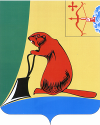 Печатное средство массовой информации органов местного самоуправления Тужинского муниципального районаБюллетень муниципальных нормативных правовых актов№ 20 (331)24 августа 2022 годапгт ТужаСОДЕРЖАНИЕРаздел I. Постановления и распоряжения главы района и администрации Тужинского района АДМИНИСТРАЦИЯ ТУЖИНСКОГО МУНИЦИПАЛЬНОГО РАЙОНАКИРОВСКОЙ ОБЛАСТИПОСТАНОВЛЕНИЕО внесении изменений в постановление администрации Тужинского муниципального района от 12.05.2022 № 156С целью приведения нормативного правового акта в соответствие с действующим законодательством администрация Тужинского муниципального района ПОСТАНОВЛЯЕТ: Внести в Положение о комиссии по соблюдению требований к служебному поведению муниципальных служащих администрации Тужинского муниципального района и урегулированию конфликта интересов, утвержденное постановлением администрации Тужинского муниципального района от 12.05.2022 № 156 «О комиссии по соблюдению требований к служебному поведению муниципальных служащих администрации Тужинского муниципального района и урегулированию конфликта интересов» (далее – Положение) следующие изменения:1.1. В пункте «в» подраздела 21.1 раздела 21 Положения слова «с разделами 31, 35, 37» заменить словами «с разделами 31, 34, 36».1.2. Раздел 23 Положения изложить в новой редакции следующего содержания:«23. Заседание комиссии по рассмотрению заявления, указанного в пункте 16.2.2 раздела 16 настоящего Положения, как правило, проводится не позднее одного месяца со дня истечения срока, установленного для предоставления сведений о доходах, об имуществе и обязательствах имущественного характера.».2. Настоящее постановление вступает в силу с момента опубликования в Бюллетене муниципальных нормативных правовых актов органов местного самоуправления Тужинского муниципального района Кировской области. 3. Контроль за выполнением настоящего постановления возложить на управляющего делами - начальника управления делами администрации Тужинского муниципального района Шишкину С.И.Глава Тужинского муниципального района    Л.В. БледныхАДМИНИСТРАЦИЯ ТУЖИНСКОГО МУНИЦИПАЛЬНОГО РАЙОНАКИРОВСКОЙ ОБЛАСТИПОСТАНОВЛЕНИЕОб утверждении отчета об исполнении бюджетаТужинского муниципального района за 1 полугодие 2022 годаРассмотрев представленный финансовым управлением администрации Тужинского муниципального района отчет об исполнении бюджета Тужинского муниципального района 
за 1 полугодие 2022 года, в соответствии с пунктом 8 статьи 21 решения Тужинской районной Думы от 26.02.2021 № 54/400 «Об утверждении Положения о бюджетном процессе в Тужинском муниципальном районе Кировской области» администрация Тужинского муниципального района ПОСТАНОВЛЯЕТ:1. Утвердить отчет об исполнении бюджета Тужинского муниципального района за 1 полугодие 2022 года (далее – отчет) согласно приложению.2. Заместителям главы администрации муниципального района повысить требовательность 
к руководителям курируемых учреждений в отношении выполнения мер по исполнению бюджета муниципального района в 2022 году, предусмотренных постановлением администрации Тужинского муниципального района от 17.01.2022 № 31 «О мерах по выполнению решения Тужинской районной Думы от 13.12.2021 № 4/22 «О бюджете Тужинского муниципального района на 2022 год и плановый период 2023 и 2024 годов». 3. Направить отчет в Тужинскую районную Думу и Контрольно-счетную комиссию Тужинского района.4. Настоящее постановление вступает в силу со дня его официального опубликования 
в Бюллетене муниципальных нормативных правовых актов органов местного самоуправления Тужинского муниципального района Кировской области.5. Контроль за выполнением постановления оставляю за собой.Глава Тужинского муниципального района    Л.В. БледныхПриложение УТВЕРЖДЕНпостановлением администрации Тужинского муниципального района от 15.08.2022 № 249ОТЧЕТоб исполнении бюджета Тужинского муниципального районаза 1 полугодие 2022 годаЗа 1 полугодие 2022 года бюджет Тужинского муниципального района по доходам исполнен 
в сумме 68 633,4 тыс. рублей, по расходам – в сумме 58 566,1 тыс. рублей с профицитом 10 067,3 тыс. рублей:по объему поступления доходов бюджета муниципального района за 1 полугодие 2022 года согласно приложению № 1;по распределению бюджетных ассигнований по разделам и подразделам классификации расходов бюджета за 1 полугодие 2022 года согласно приложению № 2;по распределению бюджетных ассигнований по целевым статьям (муниципальным программам Тужинского муниципального района и непрограммным направлениям деятельности), группам, видам расходов, классификации расходов бюджета за 1 полугодие 2022 года согласно приложению № 3;по ведомственной структуре расходов бюджета муниципального района за 1 полугодие 2022 года согласно приложению № 4;по публичным нормативным обязательствам, подлежащим исполнению за счет средств бюджета муниципального района за 1 полугодие 2022 года согласно приложению № 5.__________________________________________________________________АДМИНИСТРАЦИЯ ТУЖИНСКОГО МУНИЦИПАЛЬНОГО РАЙОНАКИРОВСКОЙ ОБЛАСТИПОСТАНОВЛЕНИЕО внесении изменений в постановление администрации Тужинского муниципального района 
от 31.01.2019 № 43В соответствии с Федеральными законами от 06.10.2003 № 131-ФЗ «Об общих принципах организации местного самоуправления в Российской Федерации», от 24.06.1998 № 89-ФЗ «Об отходах производства и потребления», Правилами обустройства мест (площадок) накопления твердых коммунальных отходов и ведения их реестра, утвержденными постановлением Правительства Российской Федерации от 31.08.2018 № 1039, администрация Тужинского муниципального района ПОСТАНОВЛЯЕТ:Внести изменения в постановление администрации Тужинского муниципального района от 31.01.2019 № 43 «Об утверждении реестра мест (площадок) накопления твердых коммунальных отходов, расположенных на территории городского и сельских поселений, входящих в состав муниципального образования Тужинский муниципальный район» (далее –реестр), утвердив реестр 
в новой редакции согласно приложению.Контроль за выполнением настоящего постановления возложить на первого заместителя главы администрации Тужинского муниципального района по жизнеобеспечению Зубареву О.Н.Опубликовать настоящее постановление на официальном сайте органов местного самоуправления муниципального образования Тужинский муниципальный район Кировской области.Настоящее постановление вступает в силу с момента опубликования в Бюллетене муниципальных нормативных правовых актов органов местного самоуправления Тужинского муниципального района Кировской области.Глава Тужинского муниципального района    Л.В. БледныхПриложение УТВЕРЖДЕНпостановлением администрации Тужинского муниципального района от 16.08.2022 № 250РЕЕСТР мест (площадок) накопления твердых коммунальных отходов, расположенных на территории городского и сельских поселений, входящих в состав муниципального образования Тужинский муниципальный район* - схема размещения мест (площадок) накопления твердых коммунальных отходов в электронном виде.___________АДМИНИСТРАЦИЯ ТУЖИНСКОГО МУНИЦИПАЛЬНОГО РАЙОНАКИРОВСКОЙ ОБЛАСТИРАСПОРЯЖЕНИЕОб утверждении Положения о порядке сообщения муниципальными служащими администрации Тужинского муниципального района о возникновении личной заинтересованности при исполнении должностных обязанностей, которая приводит 
или может привести к конфликту интересовВ соответствии  со статьей 11 Федерального закона от 25.12.2008 № 273-ФЗ «О противодействии коррупции»: Утвердить Положение о порядке сообщения муниципальными служащими администрации Тужинского муниципального района о возникновении личной заинтересованности при исполнении должностных обязанностей, которая приводит или может привести к конфликту интересов (далее - Положение), согласно приложению.Признать утратившим силу распоряжение администрации Тужинского муниципального района от 16.03.2016 № 21 «Об утверждении положения о порядке сообщения муниципальными служащими администрации Тужинского муниципального района о возникновении личной заинтересованности, которая приводит или может привести к конфликту интересов».3. Настоящее постановление вступает в силу с момента опубликования в Бюллетене муниципальных нормативных правовых актов органов местного самоуправления Тужинского муниципального района Кировской области. 4. Контроль за выполнением настоящего распоряжения возложить на управляющего делами - начальника управления делами администрации Тужинского муниципального района Шишкину С.И.Глава Тужинского муниципального района    Л.В. БледныхПриложение УТВЕРЖДЕНОраспоряжением администрации Тужинского муниципального района от 16.08.2022 № 92ПОЛОЖЕНИЕо порядке сообщения муниципальными служащими администрации Тужинского муниципального района о возникновении личной заинтересованности при исполнении должностных обязанностей, которая приводит или может привести к конфликту интересов1. Настоящим Положением определяется порядок сообщения муниципальными служащими администрации Тужинского муниципального района (далее - муниципальные служащие) 
о возникновении личной заинтересованности при исполнении должностных обязанностей, которая приводит или может привести к конфликту интересов, представителю нанимателя (далее - работодатель).2. Муниципальные служащие в соответствии с законодательством Российской Федерации 
о противодействии коррупции обязаны сообщать о возникновении личной заинтересованности при исполнении должностных обязанностей, которая приводит или может привести к конфликту интересов, а также принимать меры по предотвращению или урегулированию конфликта интересов.3. Муниципальные служащие направляют работодателю уведомление о возникновении личной заинтересованности при исполнении должностных обязанностей, которая приводит или может привести к конфликту интересов (далее - уведомление), составленное по форме согласно приложению.4. Уведомление в день его поступления регистрируется специалистом отдела организационно-правовой и кадровой работы администрации Тужинского муниципального района (далее – специалист отдела) в журнале регистрации уведомлений о возникновении личной заинтересованности 
при исполнении должностных обязанностей, которая приводит или может привести к конфликту интересов.5. Уведомление подлежит предварительному рассмотрению специалистом отдела, который осуществляет подготовку мотивированного заключения по результатам рассмотрения уведомления (далее – мотивированное заключение).В ходе предварительного рассмотрения уведомления специалист отдела вправе получать 
в установленном порядке от лица, представившего уведомление, необходимые пояснения, направлять 
в установленном порядке запросы в федеральные государственные органы, органы государственной власти субъектов Российской Федерации, органы местного самоуправления и заинтересованные организации.6. Уведомление, мотивированное заключение и другие материалы представляются в комиссию по соблюдению требований к служебному поведению муниципальных служащих администрации Тужинского муниципального района и урегулированию конфликта интересов (далее - комиссия) 
в течение 7 рабочих дней со дня поступления уведомления.В случае направления запросов, указанных в пункте 5 настоящего Положения, уведомление, мотивированное заключение и другие материалы представляются в комиссию в течение 45 дней со дня поступления уведомления. Указанный срок может быть продлен, но не более чем на 30 дней.7. Комиссия рассматривает уведомления и принимает по ним решения в порядке, установленном Положением по соблюдению требований к служебному поведению муниципальных служащих администрации Тужинского муниципального района и урегулированию конфликта интересов, утвержденным постановлением администрации Тужинского муниципального района от 12.05.2022 
№ 156 «О комиссии по соблюдению требований к служебному поведению муниципальных служащих администрации Тужинского муниципального района и урегулированию конфликта интересов».8. Работодатель по результатам рассмотрения уведомления с учетом мотивированного заключения комиссии принимает одно из следующих решений:8.1. Признать, что при исполнении муниципальным служащим должностных обязанностей конфликт интересов отсутствует.8.2. Признать, что при исполнении муниципальным служащим должностных обязанностей личная заинтересованность приводит или может привести к конфликту интересов. В этом случае комиссия рекомендует муниципальному служащему и (или) работодателю принять меры 
по урегулированию конфликта интересов или по недопущению его возникновения.8.3. Признать, что муниципальный служащий не соблюдал требования об урегулировании конфликта интересов. В этом случае комиссия рекомендует работодателю применить к муниципальному служащему конкретную меру ответственности.___________Заявление зарегистрировано в журнале ___________________________________________                              				       номер, дата, подпись, Ф.И.О.  лица, принявшего заявление ___________АДМИНИСТРАЦИЯ ТУЖИНСКОГО МУНИЦИПАЛЬНОГО РАЙОНАКИРОВСКОЙ ОБЛАСТИРАСПОРЯЖЕНИЕО внесении изменения в распоряжение администрации Тужинского 
муниципального района от 15.04.2021 № 401. Внести изменение в Положение о предоставлении гражданами, претендующими на замещение должностей муниципальной службы администрации Тужинского муниципального района, 
и муниципальными служащими администрации Тужинского муниципального района сведений 
о доходах, расходах, об имуществе и обязательствах имущественного характера, утвержденное распоряжением администрации Тужинского муниципального района от 15.04.2021 № 40 
«Об утверждении Положения о предоставлении гражданами, претендующими на замещение должностей муниципальной службы администрации Тужинского муниципального района, 
и муниципальными служащими администрации Тужинского муниципального района сведений 
о доходах, расходах, об имуществе и обязательствах имущественного характера» (далее – Положение), исключив абзац второй пункта 12 Положения.2. Настоящее распоряжение вступает в силу с момента подписания.3. Опубликовать настоящее распоряжение в Бюллетене муниципальных нормативных правовых актов органов местного самоуправления Тужинского муниципального района Кировской области.Глава Тужинского муниципального района    Л.В. БледныхАДМИНИСТРАЦИЯ ТУЖИНСКОГО МУНИЦИПАЛЬНОГО РАЙОНАКИРОВСКОЙ ОБЛАСТИПОСТАНОВЛЕНИЕОб утверждении порядка приема сточных вод в систему муниципальной канализации 
и нормативов состава сточных вод для технологической зоны водоотведения муниципального образования Тужинский муниципальный район Кировской областиВ соответствии с Федеральным законом от 06.10.2003 № 131-ФЗ «Об общих принципах организации местного самоуправления в Российской Федерации», постановлением Правительства Российской Федерации от 29.07.2013 № 644 «Об утверждении Правил холодного водоснабжения 
и водоотведения и о внесении изменений в некоторые акты Правительства Российской Федерации», Уставом муниципального образования Тужинский муниципальный район Кировской области, администрация Тужинского муниципального района ПОСТАНОВЛЯЕТ: 1. Утвердить порядок приема сточных вод в систему муниципальной канализации и нормативы состава сточных вод для технологической зоны водоотведения муниципального образования Тужинский муниципальный район Кировской области (Приложение № 1, приложение № 2). 2. Тужинскому Муниципальному унитарному предприятию «Коммунальщик» организовать контроль за соблюдением утвержденного порядка сточных вод в систему муниципальной канализации и утвержденных нормативов состава сточных вод для технологической зоны водоотведения муниципального образования Тужинский муниципальный район Кировской области.3.  Контроль за выполнением постановления возложить на первого заместителя главы администрации Тужинского муниципального района по жизнеобеспечению Зубареву О.Н.4. Настоящее постановление вступает в силу с момента опубликования в Бюллетене муниципальных нормативных правовых актов органов местного самоуправления Тужинского муниципального района Кировской области.Глава Тужинского муниципального района    Л.В. БледныхПриложение № 1УТВЕРЖДЕНпостановлением администрации Тужинского муниципального района от 22.08.2022 № 252ПОРЯДОК
приема сточных вод в систему муниципальной канализацииНастоящий Порядок определяет условия приема сточных вод в систему муниципальной канализации (далее - муниципальная канализация) централизованных систем водоотведения 
на территории Тужинского городского поселения.Основные положенияНастоящий Порядок устанавливает требования к приему сточных вод в муниципальную канализацию централизованных систем водоотведения на территории Тужинского городского поселения.Порядок разработан в соответствии с Водным кодексом РФ; Федеральным законом РФ 
от 10.01.2002 № 7-ФЗ  «Об охране окружающей среды»; Федеральным Законом РФ от 07.12.2011 
№ 416-ФЗ «О водоснабжении и водоотведении»; Федеральным законом РФ 30.03.1999 № 52-ФЗ 
«О санитарно-эпидемиологическом благополучии населения»; постановлением Правительства РФ 
от 29.07.2013 № 644 «Об утверждении Правил холодного водоснабжения и водоотведения и о внесении изменений в некоторые акты Правительства Российской Федерации»;  постановлением Правительства РФ от 13.09.2016 № 913 «О ставках платы за негативное воздействие на окружающую среду 
и дополнительных коэффициентах»; постановлением Правительства РФ от 22.05.2020 № 728 
«Об утверждении Правил осуществления контроля состава и свойств сточных вод и о внесении изменений и признании утратившими силу некоторых актов Правительства Российской Федерации» 
в целях:обеспечения безопасной эксплуатации сетей и сооружений муниципальной канализации, охраны жизни и здоровья населения и обслуживающего персонала;планомерной реализации мероприятий по сокращению сброса сточных вод и загрязняющих веществ по каждому абонентскому присоединению к муниципальной канализации;рационального использования и охраны водных объектов от загрязнения.Порядок является обязательным для всех видов предприятий и организаций независимо от их ведомственной принадлежности, организационно-правовых форм, форм собственности 
и территориальной принадлежности, в том числе фактически, без государственной регистрации юридических лиц и индивидуальных предпринимателей и (или) без указания соответствующего вида экономической деятельности в учредительных документах юридического лица или Едином государственном реестре юридических лиц, осуществляющих деятельность, сточные воды которых сбрасываются в муниципальную канализацию.Сточные воды, сбрасываемые в муниципальную канализацию, должны соответствовать требованиям к составу и свойствам сточных вод, установленным Федеральным законом 
«О водоснабжении и водоотведении», Правилами холодного водоснабжения и водоотведения 
и нормативам состава сточных вод.Предприятия и организации, указанные в пункте 1.3. настоящего Порядка, заключившие договор с Ресурсоснабжающей организацией, осуществляющей водоотведение с использованием муниципальной канализации, в дальнейшем именуются Абонентами.Ресурсоснабжающая организация осуществляет контроль за соблюдением Абонентами требований настоящего Порядка и при его нарушении привлекает виновных к ответственности (далее - Ресурсоснабжающая организация).Договорные отношения междуРесурсоснабжающей организацией и АбонентомСброс сточных вод и загрязняющих веществ в муниципальную канализацию может производиться Абонентом только при наличии договора водоотведения, заключенного 
с Ресурсоснабжающей организацией.Для заключения договора, Абонент представляет в Ресурсоснабжающую организацию заявку с указанием обязательных сведений и информации, предусмотренных п. 16 – 17 Правил холодного водоснабжения и водоотведения.Договор водоотведения заключается между Абонентом и Ресурсоснабжающей организацией в соответствии с типовым договором водоотведения, утвержденным постановлением Правительства РФ от 29.07.2013 № 645. Типовой договор водоотведения может быть дополнен 
по соглашению сторон иными положениями (в том числе приложениями), непротиворечащими законодательству РФ. Договор водоотведения включает все обязательные (существенные) условия, предусмотренные п. 26 Правил холодного водоснабжения и водоотведения. Договор считается заключенным с момента подписания сторонами. Договор водоотведения является публичным договором.Требования, предъявляемые к сточным водам, сбрасываемымв систему муниципальной канализации В систему муниципальной канализации принимаются сточные воды, которые 
не вызывают нарушения в работе канализационных сетей и сооружений, обеспечивают безопасность их в эксплуатации и могут быть очищены до требований и нормативов, удовлетворяющих Правилам охраны поверхностных водных объектов. Сточные воды, сбрасываемые в систему муниципальной канализации, должны соответствовать нормативам состава сточных вод для муниципальной канализации (Приложение 
к настоящему Порядку). За нормативы веществ, отсутствующих в приложении к настоящему Порядку, при сбросе их в муниципальную канализацию следует принимать соответствующие ПДК для водоемов рыбохозяйственного назначения. Запрещается сбрасывать в систему муниципальной канализации сточные воды, содержащих вещества (материалы), которые могут привести к следующим недопустимым негативным последствиям, угрожающим работоспособности системы водоотведения:- вещества, способные образовывать в централизованной системе водоотведения взрывоопасные, токсичные и (или) горючие газы, органические растворители, горючие и взрывоопасные вещества (нефть, бензин, керосин и др.), синтетические и натуральные смолы, масла, мазут, лакокрасочные материалы и отходы, продукты и отходы нефтепереработки, органического синтеза (в том числе метилакрилат, метил-третбутиловый эфир), смазочно-охлаждающие жидкости, содержимое средств 
и систем огнетушения (кроме использования для тушения возгораний);- растворы кислот и щелочей, в результате сброса которых образуются сточные воды с показателем общих свойств сточных вод по водородному показателю (pH) менее 4,5 или более 12;- дурно пахнущие и другие летучие вещества в количестве, приводящем к загрязнению атмосферы рабочей зоны в канализационных насосных станциях, в других производственных помещениях централизованной системы водоотведения, на территории очистных сооружений, сверх установленных 
для атмосферы рабочей зоны предельно допустимых концентраций;- радиоактивные вещества свыше предельно допустимого уровня безопасного содержания 
в окружающей среде, утверждаемого уполномоченными государственными органами Российской Федерации, вещества по перечню и в концентрации согласно приложению № 4 (1) к Правилам холодного водоснабжения и водоотведения (за исключением веществ по перечню, приведенному в приложении 
№ 5 к указанным Правилам), медицинские отходы классов А, Б, В, Г, эпидемиологически опасные бактериальные и вирусные загрязнения (за исключением веществ, сброс которых разрешен санитарно-эпидемиологическими требованиями), вещества, сброс которых в водные объекты запрещен 
(за исключением веществ по перечню, приведенному в приложении № 5);- твердые коммунальные отходы, мусор, собираемый при сухой уборке помещений, строительные материалы, отходы и мусор, отработанный грунт и транспортирующие растворы от подземных проходочных работ, грунт, зола, шлак, окалина, известь, цемент и другие вяжущие вещества, стружка, стекло, пылевидные частицы обработки металлов, стекла, камня и другие минеральные материалы, бумага, растительные остатки и отходы (листва, трава, древесные отходы, плодоовощные отходы и др.), за исключением предварительно гомогенизированных плодоовощных отходов в быту;- волокнистые материалы (натуральные, искусственные или синтетические волокна, в том числе волос, шерсть, пряжа, ворс, перо) длиной волокна более 3 см, тара, упаковочные материалы и их элементы, любые металлические материалы, в том числе металлическая стружка, опилки, окалина, синтетические материалы (полимерные пленки, гранулы, пылевидные частицы, стружка и др.);- биологическая масса пищевых производств, фармацевтических производств и других биотехнологических процессов, пищевая продукция как годная, так неликвидная, сырье для ее производства, сыворотка творожная и сырная, барда спиртовая и дрожжевая, глютен;- минеральные включения гидравлической крупностью оседания более 2 мм/с, вещества (включения) гидравлической крупностью всплывания более 20 мм, любые неизмельченные предметы и материалы крупнее 2 см, любые сточные воды с цветностью более 150 единиц по хром-кобальтовой шкале;- сточные воды с температурой + 80 °C и выше.Сброс вышеперечисленных веществ считается несогласованным. В системах водоотведения Абонентов не допускается объединение сточных вод, взаимодействие которых может привести к образованию эмульсий, ядовитых или взрывоопасных газов (например: сточных вод, содержащих соли кальция или магния и щелочных растворов, соду и кислые воды, сульфид натрия и воды с чрезмерным содержанием щелочи, хлор, фенол и др.). Сброс сточных вод промышленными предприятиями в систему муниципальной канализации должен осуществляться через самостоятельные канализационные выпуски с устройством за пределами территорий таких предприятий контрольных канализационных колодцев, оборудованных соответствующими приспособлениями для отбора проб сточных вод. Порядок контроля состава и свойств сбрасываемых сточных водв муниципальную канализациюПри осуществлении контроля состава и свойств сточных вод, сбрасываемых абонентами в муниципальную канализацию, ресурсоснабжающая организация, проверяет фактические концентрации загрязняющих веществ в сточных водах (фактические показатели состава сточных вод) и (или) фактические показатели свойств сточных вод, сбрасываемых Абонентами в канализацию, 
на соответствие показателям, указанным Абонентами в декларации о составе и свойствах сточных вод, и (или) нормативам состава сточных вод, требованиям к составу и свойствам сточных вод, отводимых в ЦСВ, установленным Правилами холодного водоснабжения и водоотведения.Ресурсоснабжающая организация осуществляет контроль за соответствием сбрасываемых сточных вод Абонентов требованиям Порядка в соответствии с Правилами осуществления контроля состава и свойств сточных вод, утвержденных постановлением Правительства от 22.05.2020 № 728.О всех нарушениях требований по составу и свойствам сточных вод, залповых сбросах, проведении аварийно-восстановительных работ и т.п. Абоненты должны немедленно информировать Ресурсоснабжающую организацию.Абоненты, осуществляющие сброс сточных вод в муниципальную канализацию, обязаны обеспечить проведение Ресурсоснабжающей организацией в любое время суток контроля за сбросом сточных вод, включая представление необходимых документов, приборов, устройств, эксплуатационного персонала и т.п.В случаях возникновения сверхнормативного залпового сброса загрязняющих веществ 
в муниципальную канализацию Ресурсоснабжающая организация имеет право производить отбор проб в любое время суток с уполномоченным представителем Абонента. В случае не выделения Абонентом представителя, отобранная Ресурсоснабжающей организацией проба считается действительной.Порядок исчисления платы за сброс загрязняющих веществ в составе сточных вод сверх установленных Порядком нормативов состава сточных вод, порядок взимания указанной платы, 
а также порядок уменьшения указанной платы на величину фактически произведенных Абонентом затрат на реализацию мероприятий по обеспечению предотвращения превышения нормативов состава сточных вод, включенных в план снижения сбросов, производится в соответствии с Правилами холодного водоснабжения и водоотведения, утвержденными постановлением Правительства РФ 
от 29.07.2013 № 644.В случае если Абонентом не осуществляются виды деятельности, указанные в п.п.1-4, 7, 8 Критериев отнесения объектов, оказывающих негативное воздействие на окружающую среду, 
к объектам I, II, III и IV категорий, утвержденных постановлением Правительства РФ от 28.09.2015 
№ 1029, периодичность планового контроля состава и свойств сточных вод в отношении данных Абонентов составляет 1 раз в календарный год.Ответственность и меры воздействия за нарушение Порядкаприема сточных вод в систему муниципальной канализацииАбоненты несут ответственность за нарушения требований Порядка, повлекшие за собой аварии или несчастные случаи, возникшие на сооружениях Ресурсоснабжающей организации в связи со сбросом запрещенных реагентов и других веществ и материалов, используемых в технологическом процессе абонента, а также не регламентируемых настоящим Порядком. Ответственность Абонента 
и должностных лиц в этом случае определяется в соответствии с действующим законодательством РФ по материалам Ресурсоснабжающей организации.Ресурсоснабжающая организация имеет право предъявлять претензии и иски 
в установленном порядке к Абонентам о возмещении ущерба, нанесенного системе муниципальной канализации.В случае предъявления иска со стороны контролирующих организаций 
к Ресурсоснабжающей организации, последняя имеет право предъявить регрессный иск конкретным Абонентам, допустившим сброс сточных вод в нарушение требований, установленных Порядком, 
и приведший к загрязнению водоемов или почвы.Плата за сброс загрязняющих веществ в муниципальную канализацию определяется 
в соответствии с Правилами холодного водоснабжения и водоотведения, утвержденными постановлением Правительства РФ от 29.07.2013 № 644.Средства, полученные организацией, осуществляющей водоотведение, в виде платы 
за сброс загрязняющих веществ сверх установленных нормативов состава сточных вод, используются на цели внесения платы за негативное воздействие на окружающую среду, возмещения вреда, причиненного водным объектам, и финансирования инвестиционной программы организации, осуществляющей водоотведение, в части осуществления мероприятий по снижению негативного воздействия на окружающую среду.___________Приложение № 2УТВЕРЖДЕНЫпостановлением администрации Тужинского муниципального района от 22.08.2022 № 252НОРМАТИВЫ состава сточных вод для технологической зоны водоотведения муниципального образования Тужинский муниципальный район Кировской области1. Нормативы состава сточных вод (Нс<1>, мг/дм3) загрязняющих веществ:___________АДМИНИСТРАЦИЯ ТУЖИНСКОГО МУНИЦИПАЛЬНОГО РАЙОНАКИРОВСКОЙ ОБЛАСТИПОСТАНОВЛЕНИЕО внесении изменений в постановление администрации Тужинского муниципального района от 09.10.2017 № 395В соответствии со статьей 179 Бюджетного кодекса РФ, постановления администрации Тужинского муниципального района от 19.02.2015 № 89 «О разработке, реализации и оценке эффективности реализации муниципальных программ Тужинского муниципального района ПОСТАНОВЛЯЕТ:1. Внести изменения в постановление администрации Тужинского муниципального района 
от 09.10.2017 № 395 «Об утверждении муниципальной программы Тужинского муниципального района «Развитие физической культуры и спорта» на 2020-2025 годы» (далее – муниципальная программа), утвердив изменения в муниципальную программу согласно приложению.2. Контроль за выполнением постановления возложить на заместителя главы администрации Тужинского муниципального района по социальным вопросам – начальника управления образования.3. Настоящее постановление вступает в силу с момента опубликования в Бюллетене муниципальных нормативных правовых актов органов местного самоуправления Тужинского муниципального района Кировской области. Глава Тужинского муниципального района    Л.В. БледныхПриложение УТВЕРЖДЕНЫпостановлением администрации Тужинского муниципального района от 23.08.2022 № 255ИЗМЕНЕНИЯв муниципальную программу«Развитие физической культуры и спорта» на 2020-2025 годаСтроки паспорта муниципальной программы «Соисполнители муниципальной программы» и «Объемы финансового обеспечения муниципальной программы»», изложить в новой редакции следующего содержания:2. Раздел 5 муниципальной программы «Ресурсное обеспечение Муниципальной программы» изложить в новой редакции следующего содержания:«5. Ресурсное обеспечение Муниципальной программыФинансовое обеспечение реализации Муниципальной программы осуществляется за счет средств бюджета муниципального района.Объёмы бюджетных ассигнований уточняются при формировании бюджета муниципального образования на очередной финансовый год и плановый период.Общий объём финансирования Муниципальной программы в 2020-2025 годах составляет 
1230,17 тыс. рублей, в том числе за счет средств:федерального бюджета 504,76 тыс. рублей;областного бюджета 471,21 тыс. рублей;бюджета муниципального района 254,20 тыс. рублей;внебюджетных источников 0 тыс. рублей.Перечень мероприятий с указанием финансовых ресурсов и сроков, необходимых для их реализации, представлен в приложении № 2 к Муниципальной программе.». 3. Приложение № 1 к муниципальной программе «Сведения о целевых показателях эффективности реализации Муниципальной программы» изложить в новой редакции согласно Приложению № 1 
к изменениям.4. Приложение № 2 к муниципальной программе «Расходы на реализацию Муниципальной программы «Развитие физической культуры и спорта» на 2020-2025 годы за счет средств бюджета муниципального района» изложить в новой редакции согласно Приложению № 2 к изменениям.5. Приложение № 3 к муниципальной программе «Прогнозная (справочная) оценка ресурсного обеспечения реализации Муниципальной программы за счет всех источников финансирования» изложить в новой редакции согласно Приложению № 3 к изменениям.___________Приложение № 2 к изменениямПриложение № 2   к Муниципальной программеРасходы на реализацию Муниципальной программы«Развитие физической культуры и спорта» на 2020-2025 годыза счет средств бюджета муниципального района___________Приложение № 3 к изменениямПриложение № 3к Муниципальной программеПрогнозная (справочная) оценка ресурсного обеспеченияреализации Муниципальной программы за счет всехисточников финансирования___________АДМИНИСТРАЦИЯ ТУЖИНСКОГО МУНИЦИПАЛЬНОГО РАЙОНАКИРОВСКОЙ ОБЛАСТИРАСПОРЯЖЕНИЕОб утверждении школьных автобусных маршрутов на 2022 – 2023 учебный год 
в муниципальном образовании Тужинский муниципальный районВ соответствии с Федеральным законом от 06.10.2003 № 131 - ФЗ «Об общих принципах организации местного самоуправления в Российской Федерации», Федеральным законом от 29.12.2012 № 273 – ФЗ «Об образовании в Российской Федерации», Федеральным законом от 10.12.1995 
№ 196 - ФЗ «О безопасности дорожного движения», в соответствии с письмом Министерства образования и науки Российской Федерации от 29.07.2014 № 08-988 «О направлении методических рекомендаций», в целях получения учащимися района, проживающих в отдаленных населенных пунктах, доступного качественного общего образования: Утвердить школьные автобусные маршруты на 2022 – 2023 учебный год 
в муниципальном образовании Тужинский муниципальный район согласно приложению.Настоящее распоряжение вступает в силу с момента опубликования в Бюллетене муниципальных нормативно правовых актов органов местного самоуправления Тужинского муниципального района Кировской области.Контроль за выполнением распоряжения возложить на первого заместителя главы администрации по жизнеобеспечению Зубареву О.Н.Глава Тужинского муниципального района    Л.В. БледныхПриложение УТВЕРЖДЕНЫраспоряжением администрации Тужинского муниципального района от 23.08.2022 № 96Школьные автобусные маршруты на 2022 – 2023 учебный год в муниципальном образовании Тужинский муниципальный район___________АДМИНИСТРАЦИЯ ТУЖИНСКОГО МУНИЦИПАЛЬНОГО РАЙОНАКИРОВСКОЙ ОБЛАСТИПОСТАНОВЛЕНИЕО внесении изменений в постановление администрации Тужинского муниципального района 
от 01.09.2017 № 331Глава Тужинского муниципального района    Л.В. БледныхАДМИНИСТРАЦИЯ ТУЖИНСКОГО МУНИЦИПАЛЬНОГО РАЙОНАКИРОВСКОЙ ОБЛАСТИПОСТАНОВЛЕНИЕО внесении изменений в постановление администрации Тужинского муниципального района 
от 01.09.2017 № 332Глава Тужинского муниципального района    Л.В. БледныхУчредитель: Тужинская районная Дума (решение Тужинской районной Думы № 20/145 от 01 октября 2012 года об учреждении своего печатного средства массовой информации - Информационного бюллетеня органов местного самоуправления муниципального образования Тужинский муниципальный район Кировской 
области, где будут официально публиковаться нормативные правовые акты, принимаемые органами местного самоуправления района, подлежащие обязательному опубликованию в соответствии с Уставом Тужинского района) Официальное издание. Органы местного самоуправления Тужинского районаКировской области: Кировская область, пгт Тужа, ул. Горького, 5.Подписано в печать: 24 августа 2022 года, Тираж: 10 экземпляров, в каждом 143 страницы.Ответственный за выпуск издания: ведущий специалист отдела организационно-правовой и кадровой работы Чеснокова Н.Р.№ п/пНаименование постановления, распоряженияРеквизиты документаСтраница1О внесении изменений в постановление администрации Тужинского муниципального района от 12.05.2022 № 156от 15.08.2022№ 24832Об утверждении отчета об исполнении бюджета Тужинского муниципального района за 1 полугодие 2022 годаот 15.08.2022№ 2493-953О внесении изменений в постановление администрации Тужинского муниципального района от 31.01.2019 № 43от 16.08.2022№ 25095-1234Об утверждении Положения о порядке сообщения муниципальными служащими администрации Тужинского муниципального района 
о возникновении личной заинтересованности при исполнении должностных обязанностей, которая приводит или может привести 
к конфликту интересовот 16.08.2022№ 92124-1265О внесении изменения в распоряжение администрации Тужинского муниципального района от 15.04.2021 № 40от 17.08.2022№ 94126-1276Об утверждении порядка приема сточных вод в систему муниципальной канализации и нормативов состава сточных вод для технологической зоны водоотведения муниципального образования Тужинский муниципальный район Кировской областиот 22.08.2022№ 252127-1317О внесении изменений в постановление администрации Тужинского муниципального района от 09.10.2017 № 395от 23.08.2022№ 255131-1408Об утверждении школьных автобусных маршрутов на 2022 – 2023 учебный год в муниципальном образовании Тужинский муниципальный районот 23.08.2022№ 96140-1419О внесении изменений в постановление администрации Тужинского муниципального района от 01.09.2017 № 331от 24.08.2022№ 257141-14210О внесении изменений в постановление администрации Тужинского муниципального района от 01.09.2017 № 332от 24.08.2022№ 258142-14315.08.2022№248пгт Тужапгт Тужапгт Тужапгт Тужа15.08.2022№249пгт Тужапгт Тужапгт Тужапгт Тужа Объем Объем Объем Объем Объемпоступления доходов бюджета муниципального района за 1 полугодие 2022 годапоступления доходов бюджета муниципального района за 1 полугодие 2022 годапоступления доходов бюджета муниципального района за 1 полугодие 2022 годапоступления доходов бюджета муниципального района за 1 полугодие 2022 годапоступления доходов бюджета муниципального района за 1 полугодие 2022 годаКод бюджетной классификацииНаименование доходаСумма 
(тыс. рублей)Факт  (тыс.рублей)Процент исполнения (%)12000 1 00 00000 00 0000 000НАЛОГОВЫЕ И НЕНАЛОГОВЫЕ ДОХОДЫ38217,928847,775,5000 1 01 00000 00 0000 000НАЛОГИ НА ПРИБЫЛЬ, ДОХОДЫ10177,34802,847,2000 1 01 02000 01 0000 110Налог на доходы физических лиц10177,34802,847,2000 1 03 00000 00 0000 000НАЛОГИ НА ТОВАРЫ (РАБОТЫ, УСЛУГИ), РЕАЛИЗУЕМЫЕ НА ТЕРРИТОРИИ РОССИЙСКОЙ ФЕДЕРАЦИИ3562,21928,854,1000 1 03 02000 01 0000 110Акцизы по подакцизным товарам (продукции), производимым на территории Российской Федерации3562,21928,854,1000 1 05 00000 00 0000 000НАЛОГИ НА СОВОКУПНЫЙ ДОХОД17739,718472,7104,1000 1 05 01000 00 0000 110Налог, взимаемый в связи с применением упрощенной системы налогообложения16935,717667,8104,3000 1 05 02000 02 0000 110Единый налог на вмененный доход0,02,0000 1 05 03000 01 0000 110Единый сельскохозяйственный налог179,0472,8264,1000 1 05 04000 02 0000 110Налог, взимаемый в связи с применением патентной системы налогообложения625,0330,052,8000 1 06 00000 00 0000 000НАЛОГИ НА ИМУЩЕСТВО642,0328,851,2000 1 06 02000 02 0000 110Налог на имущество организаций642,0328,851,2000 1 08 00000 00 0000 000ГОСУДАРСТВЕННАЯ ПОШЛИНА339,5220,164,8000 1 08 03000 01 0000 110Государственная пошлина по делам, рассматриваемым в судах общей юрисдикции, мировыми судьями339,5220,164,8000 1 11 00000 00 0000 000ДОХОДЫ ОТ ИСПОЛЬЗОВАНИЯ ИМУЩЕСТВА, НАХОДЯЩЕГОСЯ В ГОСУДАРСТВЕННОЙ И МУНИЦИПАЛЬНОЙ СОБСТВЕННОСТИ1580,5465,629,5000 1 11 05000 00 0000 120Доходы, получаемые в виде арендной либо иной платы за передачу в возмездное пользование государственного и муниципального имущества (за исключением имущества бюджетных и автономных учреждений, а также имущества государственных и муниципальных унитарных предприятий, в том числе казенных)1414,5379,126,8000 1 11 09000 00 0000 120Прочие поступления от использования имущества, находящегося в собственности муниципальных районов (за исключением имущества бюджетных и автономных учреждений, а также имущества государственных и муниципальных унитарных предприятий, в том числе казенных)166,086,652,2000 1 12 00000 00 0000 000ПЛАТЕЖИ ПРИ ПОЛЬЗОВАНИИ ПРИРОДНЫМИ РЕСУРСАМИ22,225,3113,9000 1 12 01000 01 0000 120Плата за негативное воздействие на окружающую среду22,225,3113,9000 1 13 00000 00 0000 000ДОХОДЫ ОТ ОКАЗАНИЯ ПЛАТНЫХ УСЛУГ И КОМПЕНСАЦИИ ЗАТРАТ ГОСУДАРСТВА3692,82195,459,5000 1 13 01000 00 0000 130Доходы от оказания платных услуг (работ)3003,41374,745,8000 1 13 02000 00 0000 130Доходы от компенсации затрат государства689,4820,7119,0000 1 14 00000 00 0000 000ДОХОДЫ ОТ ПРОДАЖИ МАТЕРИАЛЬНЫХ И НЕМАТЕРИАЛЬНЫХ АКТИВОВ0,06,5#ДЕЛ/0!000 1 14 02000 00 0000 000Доходы от реализации имущества, находящегося в государственной и муниципальной собственности (за исключением движимого имущества бюджетных и автономных учреждений, а также имущества государственных и муниципальных унитарных предприятий, в том числе казенных)0,06,5#ДЕЛ/0!000 1 16 00000 00 0000 000ШТРАФЫ, САНКЦИИ, ВОЗМЕЩЕНИЕ УЩЕРБА111,751,846,4000 1 16 01000 01 0000 140Административные штрафы, установленные Кодексом Российской Федерации об административных правонарушениях111,751,846,4000 1 17 00000 00 0000 150ППРОЧИЕ НЕНАЛОГОВЫЕ ДОХОДЫ350,0350,0100,0000 1 17 15000 00 0000 150Инициативные платежи350,0350,0100,0000 1 17 15030 05 0000 150Инициативные платежи, зачисляемые в бюджеты муниципальных районов350,0350,0100,0000 2 00 00000 00 0000 000БЕЗВОЗМЕЗДНЫЕ ПОСТУПЛЕНИЯ99978,439785,739,8000 2 02 00000 00 0000 000БЕЗВОЗМЕЗДНЫЕ ПОСТУПЛЕНИЯ ОТ ДРУГИХ БЮДЖЕТОВ БЮДЖЕТНОЙ СИСТЕМЫ РОССИЙСКОЙ ФЕДЕРАЦИИ31942,015970,850,0000 2 02 10000 00 0000 150Дотации бюджетам бюджетной системы Российской Федерации31942,015970,850,0000 2 02 15001 00 0000 150Дотации на выравнивание бюджетной обеспеченности31942,015970,850,0912 2 02 15001 05 0000 150Дотации бюджетам муниципальных районов на выравнивание бюджетной обеспеченности из бюджета субъекта Российской Федерации31942,015970,850,0000 2 02 20000 00 0000 150Субсидии бюджетам бюджетной системы Российской Федерации (межбюджетные субсидии)51161,515750,730,8000 2 02 20216 00 0000 150Субсидии бюджетам  на осуществление дорожной деятельности в отношении автомобильных дорог общего пользования, а также капитального ремонта и ремонта дворовых территорий многоквартирных домов, проездов к дворовым территориям многоквартирных домов населенных пунктов 18953,56053,531,9936 2 02 20216 05 0000 150Субсидии бюджетам муниципальных районов на осуществление дорожной деятельности в отношении автомобильных дорог общего пользования, а также капитального ремонта и ремонта дворовых территорий многоквартирных домов, проездов к дворовым территориям многоквартирных домов населенных пунктов18953,56053,531,9000 2 02 20299 00 0000 150Субсидии бюджетам муниципальных образований на обеспечение мероприятий по переселению граждан из аварийного жилищного фонда, в том числе переселению граждан из аварийного жилищного фонда с учетом необходимости развития малоэтажного жилищного строительства, за счет средств, поступивших от государственной корпорации - Фонда содействия реформированию жилищно-коммунального хозяйства5714,00,00,0936 2 02 20299 05 0000 150Субсидии бюджетам муниципальных районов на обеспечение мероприятий по переселению граждан из аварийного жилищного фонда, в том числе переселению граждан из аварийного жилищного фонда с учетом необходимости развития малоэтажного жилищного строительства, за счет средств, поступивших от государственной корпорации - Фонда содействия реформированию жилищно-коммунального хозяйства5714,00,00,0000 2 02 20302 00 0000 150Субсидии бюджетам муниципальных образований на обеспечение мероприятий по переселению граждан из аварийного жилищного фонда, в том числе переселению граждан из аварийного жилищного фонда с учетом необходимости развития малоэтажного жилищного строительства, за счет средств бюджетов51,90,00,0936 2 02 20302 05 0000 150Субсидии бюджетам муниципальных районов на обеспечение мероприятий по переселению граждан из аварийного жилищного фонда, в том числе переселению граждан из аварийного жилищного фонда с учетом необходимости развития малоэтажного жилищного строительства, за счет средств бюджетов51,90,00,0000 2 02 25511 00 0000 150Субсидии бюджетам на проведение комплексных кадастровых работ788,20,00,0936 2 02 25511 05 0000 150Субсидии бюджетам муниципальных районов на проведение комплексных кадастровых работ788,20,00,0000 2 02 25519 00 0000 150Субсидии на поддержку отрасли культуры1083,41083,4100,0907 2 02 25519 05 0000 150Субсидии бюджетам муниципальных районов на поддержку отрасли культуры1083,41083,4100,0000 2 02 29999 00 0000 150Прочие субсидии24570,48613,935,1906 2 02 29999 05 0000 150Прочие субсидии бюджетам муниципальных районов1318,90,00,0907 2 02 29999 05 0000 150Прочие субсидии бюджетам муниципальных районов2225,40,00,0912 2 02 29999 05 0000 150Прочие субсидии бюджетам муниципальных районов21026,28613,941,0936 2 02 29999 05 0000 150Прочие субсидии бюджетам муниципальных районов0,00,0#ДЕЛ/0!000 2 02 30000 00 0000 150Субвенции бюджетам бюджетной системы Российской Федерации 16400,17623,346,5000 2 02 30024 00 0000 150Субвенции местным бюджетам на выполнение передаваемых полномочий субъектов Российской Федерации4732,62085,044,1906 2 02 30024 05 0000 150Субвенции бюджетам муниципальных районов на выполнение передаваемых полномочий субъектов Российской Федерации472,0184,839,2907 2 02 30024 05 0000 150Субвенции бюджетам муниципальных районов на выполнение передаваемых полномочий субъектов Российской Федерации247,0128,952,2912 2 02 30024 05 0000 150Субвенции бюджетам муниципальных районов на выполнение передаваемых полномочий субъектов Российской Федерации2435,01111,145,6936 2 02 30024 05 0000 150Субвенции бюджетам муниципальных районов на выполнение передаваемых полномочий субъектов Российской Федерации1578,6660,241,8000 2 02 30027 00 0000 150Субвенции бюджетам на содержание ребенка в семье опекуна и приемной семье, а также вознаграждение, причитающееся приемному родителю3195,01827,957,2906 2 02 30027 05 0000 150Субвенции бюджетам муниципальных районов на содержание ребенка в семье опекуна и приемной семье, а также вознаграждение, причитающееся приемному родителю3195,01827,957,2000 2 02 30029 00 0000 150Субвенции бюджетам на компенсацию части платы, взимаемой с родителей (законных представителей) за присмотр и уход за детьми, посещающими образовательные организации, реализующие  образовательные программы дошкольного образования275,7110,940,2906 2 02 30029 05 0000 150Субвенции бюджетам муниципальных районов на компенсацию части платы, взимаемой с родителей (законных представителей0 за присмотр и уход за детьми, посещающими образовательные организации, реализующих образовательные программы дошкольного образования275,7110,940,2000 2 02 35082 00 0000 150Субвенции бюджетам муниципальных образований на предоставление жилых помещений детям-сиротам и детям, оставшимся без попечения родителей, лицам из их числа по договорам найма специализированных жилых помещений119,50,00,0936 2 02 35082 05 0000 150Субвенции бюджетам муниципальных районов на предоставление жилых помещений детям-сиротам и детям, оставшимся без попечения родителей, лицам из их числа по договорам найма специализированных жилых помещений119,50,00,0000 2 02 35120 00 0000 150Субвенции бюджетам на осуществление полномочий по составлению (изменению) списков кандидатов в присяжные заседатели  федеральных судов общей юрисдикции в Российской Федерации16,35,533,7936 2 02 35120 05 0000 150Субвенции бюджетам муниципальных районов на осуществление полномочий по составлению (изменению) списков кандидатов в присяжные заседатели  федеральных судов общей юрисдикции в Российской Федерации16,35,533,7000 2 02 39999 00 0000 150Прочие субвенции8061,03594,044,6906 2 02 39999 05 0000 150Прочие субвенции бюджетам муниципальных районов7859,43576,345,5936 2 02 39999 05 0000 150Прочие субвенции бюджетам муниципальных районов201,617,78,8000 2 02 40000 00 0000 150Иные межбюджетные трансферты566,0532,194,0000 2 02 40014 00 0000 150Межбюджетные трансферты, передаваемые бюджетам муниципальных образований на осуществление части полномочий по решению вопросов местного значения в соответствии с заключенными соглашениями66,032,148,6912 2 02 40014 05 0000 150Межбюджетные трансферты, передаваемые бюджетам муниципальных районов из бюджетов поселений на осуществление части полномочий по решению вопросов местного значения в соответствии с заключенными соглашениями3,00,620,0936 2 02 40014 05 0000 150Межбюджетные трансферты, передаваемые бюджетам муниципальных районов из бюджетов поселений на осуществление части полномочий по решению вопросов местного значения в соответствии с заключенными соглашениями63,031,550,0000 2 02 49999 00 0000 150Прочие межбюджетные трансферты, передаваемые бюджетам500,0500,0100,0906 2 02 49999 05 0000 150Прочие межбюджетные трансферты, передаваемые бюджетам муниципальных районов500,0500,0100,0000 2 19 60010 05 0000 150Возврат остатков субсидий, субвенций и иных межбюджетных трансфертов, имеющих целевое назначение, прошлых лет-91,2-91,2100,0912 2 19 60010 05 0000 150Возврат остатков субсидий, субвенций и иных межбюджетных трансфертов, имеющих целевое назначение, прошлых лет-84,1-84,1100,0906 2 19 60010 05 0000 150Возврат остатков субсидий, субвенций и иных межбюджетных трансфертов, имеющих целевое назначение, прошлых лет-3,2-3,2100,0907 2 19 60010 05 0000 150Возврат остатков субсидий, субвенций и иных межбюджетных трансфертов, имеющих целевое назначение, прошлых лет-3,9-3,9100,0ВСЕГО ДОХОДОВ138196,368633,449,7                                                                                             Приложение № 2 к отчету                                                                                              Приложение № 2 к отчету                                                                                              Приложение № 2 к отчету                                                                                              Приложение № 2 к отчету                                                                                              Приложение № 2 к отчету                                                                                              Приложение № 2 к отчету РаспределениеРаспределениеРаспределениеРаспределениеРаспределениеРаспределениебюджетных ассигнований по разделам и подразделам классификации расходов бюджета                                                                                 за 1 полугодие 2022 годбюджетных ассигнований по разделам и подразделам классификации расходов бюджета                                                                                 за 1 полугодие 2022 годбюджетных ассигнований по разделам и подразделам классификации расходов бюджета                                                                                 за 1 полугодие 2022 годбюджетных ассигнований по разделам и подразделам классификации расходов бюджета                                                                                 за 1 полугодие 2022 годбюджетных ассигнований по разделам и подразделам классификации расходов бюджета                                                                                 за 1 полугодие 2022 годбюджетных ассигнований по разделам и подразделам классификации расходов бюджета                                                                                 за 1 полугодие 2022 годНаименование расходаРаз-делПод-раз-делСумма               (тыс. рублей) Факт  (тыс.рублей)Процент исполнения (%)Всего расходов0000146107,258566,140,1Общегосударственные вопросы010031502,411371,036,1Функционирование высшего должностного лица субъекта Российской Федерации и муниципального образования01021196,2601,350,3Функционирование законодательных (представительных) органов государственной власти и представительных органов муниципальных образований01036,04,981,7Функционирование Правительства Российской Федерации, высших исполнительных органов государственной власти субъектов Российской Федерации, местных администраций010423093,310354,044,8Судебная система010516,35,533,7Обеспечение деятельности финансовых, налоговых и таможенных органов и органов финансового (финансово-бюджетного) надзора0106812,9282,734,8Резервные фонды011180,00,00,0Другие общегосударственные вопросы01136297,7122,61,9Национальная безопасность и правоохранительная деятельность03001227,7644,952,5Защита населения и территории от чрезвычайных ситуаций природного и техногенного характера, пожарная безопасность03101174,7607,751,7Другие вопросы в области национальной безопасности и правоохранительной деятельности031453,037,370,3Национальная экономика040025303,06930,327,4Сельское хозяйство и рыболовство0405290,417,76,1Транспорт0408760,0298,839,3Дорожное хозяйство (дорожные фонды)040923059,96598,828,6Другие вопросы в области национальной экономики04121192,715,01,3Жилищно-коммунальное хозяйство05006041,718,00,3Жилищное хозяйство05015771,70,00,0Коммунальное хозяйство0502270,018,06,7Охрана окружающей среды060060,00,00,0Другие вопросы в области охраны окружающей среды060560,00,00,0Образование070036284,417483,148,2Дошкольное образование070122365,810155,945,4Дополнительное образование детей070311214,45979,153,3Профессиональная подготовка, переподготовка и повышение квалификации070554,512,522,9Молодежная политика0707253,642,316,7Другие вопросы в области образования07092396,01293,354,0Культура, кинематография080031295,914774,347,2Культура080124224,610700,644,2Другие вопросы в области культуры, кинематографии08047071,24073,657,6Социальная политика10006811,03370,949,5Пенсионное обеспечение10011732,8789,445,6Социальное обеспечение населения10031488,0643,043,2Охрана семьи и детства10043590,21938,554,0Физическая культура и спорт1100455,1447,098,2Массовый спорт1102455,1447,098,2Обслуживание государственного и муниципального долга1300652,1281,243,1Обслуживание государственного внутреннего и муниципального долга1301652,1281,243,1Межбюджетные трансферты общего характера бюджетам бюджетной системы Российской Федерации14006474,03245,452,6Дотации на выравнивание бюджетной обеспеченности субъектов Российской Федерации и муниципальных образований14016174,03245,452,6Прочие межбюджетные трансферты общего характера1403300,00,00,0Приложение № 3 к отчету Приложение № 3 к отчету Приложение № 3 к отчету Приложение № 3 к отчету Приложение № 3 к отчету Приложение № 3 к отчету РаспределениеРаспределениеРаспределениеРаспределениеРаспределениеРаспределениебюджетных ассигнований по целевым статьям (муниципальным программам Тужинского района и непрограммным направлениям деятельности), группам видов расходов классификации расходов бюджета за 1 полугодие 2022 годбюджетных ассигнований по целевым статьям (муниципальным программам Тужинского района и непрограммным направлениям деятельности), группам видов расходов классификации расходов бюджета за 1 полугодие 2022 годбюджетных ассигнований по целевым статьям (муниципальным программам Тужинского района и непрограммным направлениям деятельности), группам видов расходов классификации расходов бюджета за 1 полугодие 2022 годбюджетных ассигнований по целевым статьям (муниципальным программам Тужинского района и непрограммным направлениям деятельности), группам видов расходов классификации расходов бюджета за 1 полугодие 2022 годбюджетных ассигнований по целевым статьям (муниципальным программам Тужинского района и непрограммным направлениям деятельности), группам видов расходов классификации расходов бюджета за 1 полугодие 2022 годбюджетных ассигнований по целевым статьям (муниципальным программам Тужинского района и непрограммным направлениям деятельности), группам видов расходов классификации расходов бюджета за 1 полугодие 2022 годНаименование расходаЦелевая статья Вид расходаСумма (тыс.рублей)Факт  (тыс.рублей)Процент исполнения (%)123456Всего расходов0000000000000146107,258566,140,1Муниципальная программа Тужинского муниципального района "Развитие образования"010000000000036983,717526,047,4Финансовое обеспечение деятельности государственных (муниципальных) учреждений010000200000019731,210127,851,3Детские дошкольные учреждения010000210000010184,95196,051,0Средства областного бюджета за счет субсидии на выполнение расходных обязательств010000210А0002444,5913,037,4Расходы на выплату персоналу в целях обеспечения выполнения функций государственными (муниципальными) органами, казенными учреждениями, органами управления государственными внебюджетными фондами010000210А1002212,5786,335,5Иные бюджетные ассигнования010000210А800232,0126,854,6Средства местного бюджета на софинансирование расходов010000210Б00023,418,076,7Расходы на выплату персоналу в целях обеспечения выполнения функций государственными (муниципальными) органами, казенными учреждениями, органами управления государственными внебюджетными фондами010000210Б10023,418,076,7Средства местного бюджета010000210В0007717,04265,055,3Расходы на выплату персоналу в целях обеспечения выполнения функций государственными (муниципальными) органами, казенными учреждениями, органами управления государственными внебюджетными фондами010000210В1004662,42857,561,3Закупка товаров, работ и услуг для обеспечения государственных (муниципальных) нужд010000210В2002854,41292,845,3Иные бюджетные ассигнования010000210В800200,2114,757,3Организация дополнительного образования01000021900007316,03704,450,6Средства областного бюджета за счет субсидии на выполнение расходных обязательств010000219А0002328,8958,941,2Расходы на выплату персоналу в целях обеспечения выполнения функций государственными (муниципальными) органами, казенными учреждениями, органами управления государственными внебюджетными фондами010000219А1001679,2641,738,2Иные бюджетные ассигнования010000219А800649,6317,148,8Средства местного бюджета на софинансирование расходов010000219Б00017,80,00,0Расходы на выплату персоналу в целях обеспечения выполнения функций государственными (муниципальными) органами, казенными учреждениями, органами управления государственными внебюджетными фондами010000219Б10017,80,00,0Средства местного бюджета010000219В0004969,42745,655,2Расходы на выплату персоналу в целях обеспечения выполнения функций государственными (муниципальными) органами, казенными учреждениями, органами управления государственными внебюджетными фондами010000219В1003495,21950,255,8Закупка товаров, работ и услуг для обеспечения государственных (муниципальных) нужд010000219В2001266,1662,352,3Иные бюджетные ассигнования010000219В800208,1133,163,9Обеспечение деятельности учреждений01000022200002230,21227,455,0Средства областного бюджета за счет субсидии на выполнение расходных обязательств010000222А000665,5324,448,7Расходы на выплату персоналу в целях обеспечения выполнения функций государственными (муниципальными) органами, казенными учреждениями, органами управления государственными внебюджетными фондами010000222А100665,5324,448,7Средства местного бюджета на софинансирование расходов010000222Б0007,00,00,0Расходы на выплату персоналу в целях обеспечения выполнения функций государственными (муниципальными) органами, казенными учреждениями, органами управления государственными внебюджетными фондами010000222Б1007,00,00,0Средства местного бюджета010000222В0001557,7903,058,0Расходы на выплату персоналу в целях обеспечения выполнения функций государственными (муниципальными) органами, казенными учреждениями, органами управления государственными внебюджетными фондами010000222В1001389,4834,160,0Закупка товаров, работ и услуг для обеспечения государственных (муниципальных) нужд010000222В200147,357,038,7Иные бюджетные ассигнования010000222В80021,012,056,9Расходы за счет доходов, полученных от платных услуг и иной приносящей доход деятельности01000030000002967,91233,741,6Закупка товаров, работ и услуг для обеспечения государственных (муниципальных) нужд01000030002002967,91233,741,6Мероприятия в установленной сфере деятельности0100004000000207,3123,259,4Персонифицированное финансирование в социальной сфере0100004400000207,3123,259,4Мероприятия по персонифицированному финансированию дополнительного образования детей0100004450000104,146,845,0Предоставление субсидий бюджетным, автономным учреждениям и иным некоммерческим организациям0100004450600104,146,845,0Обеспечение персонифицированного финансирования дополнительного образования детей0100004460000103,176,474,1Расходы на выплату персоналу в целях обеспечения выполнения функций государственными (муниципальными) органами, казенными учреждениями, органами управления государственными внебюджетными фондами0100004460100103,176,474,1Софинансирование расходных обязательств, возникающих при выполнении полномочий органов местного самоуправления по вопросам местного значения01000150000001372,912,40,9Оплата стоимости питания детей в лагерях, организованных муниципальными учреждениями, осуществляющими организацию отдыха и оздоровления детей в каникулярное время, с дневным пребыванием0100015060000141,30,00,0Закупка товаров, работ и услуг для обеспечения государственных (муниципальных) нужд0100015060200141,30,00,0Реализация мер, направленных на выполнение предписаний надзорных органов и приведение зданий в соответствие с требованиями, предъявленными к безопасности в процессе эксплуатации, в муниципальных образовательных организациях01000154800001177,60,00,0Закупка товаров, работ и услуг для обеспечения государственных (муниципальных) нужд01000154802001177,60,00,0Подготовка и повышение квалификации лиц, замещающих муниципальные должности, и муниципальных служащих010001556000054,012,422,9Закупка товаров, работ и услуг для обеспечения государственных (муниципальных) нужд010001556020054,012,422,9Межбюджетные трансферты01000155605000,0#ДЕЛ/0!Финансовое обеспечение расходных обязательств публично-правовых образований, возникающих при выполнении ими переданных государственных полномочий Кировской области01000160000004831,22452,550,8Назначение и выплата ежемесячных денежных выплат на детей-сирот и детей, оставшихся без попечения родителей, находящихся под опекой (попечительством), в приемной семье, и начисление и выплата ежемесячного вознаграждения, причитающегося приемным родителям01000160800003195,01827,957,2Закупка товаров, работ и услуг для обеспечения государственных (муниципальных) нужд010001608020062,00,00,0Социальное обеспечение и иные выплаты населению01000160803003133,01827,958,3Обеспечение прав на жилое помещение в соответствии с Законом Кировской области "О социальной поддержке детей-сирот и детей, оставшихся без попечения родителей, лиц из числа детей-сирот и детей, оставшихся без попечения родителей, детей, попавших в сложную жизненную ситуацию"0100016090000119,50,00,0Расходы на погашение задолженности по оплате за жилое помещенин и коммунальные услуги0100016093000119,50,00,0Закупка товаров, работ и услуг для обеспечения государственных (муниципальных) нужд0100016093200119,50,00,0Начисление и выплата компенсации платы, взимаемой с родителей (законных представителей) за присмотр и уход за детьми в образовательных организациях, реализующих образовательную программу дошкольного образования0100016130000275,7110,640,1Закупка товаров, работ и услуг для обеспечения государственных (муниципальных) нужд01000161302008,01,619,7Социальное обеспечение и иные выплаты населению0100016130300267,7109,140,7Возмещение расходов, связанных с предоставлением меры социальной поддержки, установленной абзацем первым части  1 статьи 15 Закона Кировской области "Об образовании в Кировской области", с учетом положений части 3 статьи 17 указанного Закона 01000161400001241,0514,141,4Закупка товаров, работ и услуг для обеспечения государственных (муниципальных) нужд010001614020021,92,09,2Социальное обеспечение и иные выплаты населению01000161403001073,1471,343,9Предоставление субсидий бюджетным, автономным учреждениям и иным некоммерческим организациям0100016140600146,040,727,9Иные межбюджетные трансферты из областного бюджета01000170000007859,43576,345,5Предоставление субсидий бюджетным, автономным учреждениям и иным некоммерческим организациям01000170106000,0#ДЕЛ/0!Реализация прав на получение общедоступного и бесплатного дошкольного образования в муниципальных дошкольных образовательных организациях01000171400007859,43576,345,5Расходы на выплату персоналу в целях обеспечения выполнения функций государственными (муниципальными) органами, казенными учреждениями, органами управления государственными внебюджетными фондами01000171401007695,63525,945,8Закупка товаров, работ и услуг для обеспечения государственных (муниципальных) нужд0100017140200163,850,430,8Оплата стоимости питания детей в оздоровительных учреждениях с дневным пребыванием детей01000S50600001,40,00,0Закупка товаров, работ и услуг для обеспечения государственных (муниципальных) нужд01000S50602001,40,00,0Софинансирование на реализацию мер, направленных на выполнение предписаний надзорных органов и приведение зданий в соответствие с требованиями, предъявленными к безопасности в процессе эксплуатации, в муниципальных образовательных организациях01000S548000011,90,00,0Закупка товаров, работ и услуг для обеспечения государственных (муниципальных) нужд01000S548020011,90,00,0Софинансирование расходных обязательств местного бюджета по подготовке и повышению квалификации лиц, замещающих муниципальные должности, и муниципальных служащих01000S55600000,50,122,9Закупка товаров, работ и услуг для обеспечения государственных (муниципальных) нужд01000S55602000,50,122,9Муниципальная программа Тужинского муниципального района "Развитие местного самоуправления"020000000000023636,110704,445,3Руководство и управление в сфере установленных функций органов местного самоуправления020000100000020980,39545,045,5Центральный аппарат020000103000020980,39545,045,5Средства областного бюджета за счет субсидии на выполнение расходных обязательств020000103А0005555,12376,842,8Расходы на выплату персоналу в целях обеспечения выполнения функций государственными (муниципальными) органами, казенными учреждениями, органами управления государственными внебюджетными фондами020000103А1005555,12376,842,8Средства местного бюджета на софинансирование расходов020000103Б00058,94,27,1Расходы на выплату персоналу в целях обеспечения выполнения функций государственными (муниципальными) органами, казенными учреждениями, органами управления государственными внебюджетными фондами020000103Б10058,94,27,1Средства местного бюджета020000103В00015366,37164,046,6Расходы на выплату персоналу в целях обеспечения выполнения функций государственными (муниципальными) органами, казенными учреждениями, органами управления государственными внебюджетными фондами020000103В10011919,95602,247,0Закупка товаров, работ и услуг для обеспечения государственных (муниципальных) нужд020000103В2003278,21464,644,7Иные бюджетные ассигнования020000103В800168,297,257,8Доплаты к пенсиям, дополнительное пенсионное обеспечение02000080000001732,8789,445,6Пенсия за выслугу лет государственным и муниципальным гражданским служащим02000080400001732,8789,445,6Социальное обеспечение и иные выплаты населению02000080403001732,8789,445,6Финансовое обеспечение расходных обязательств публично-правовых образований, возникающих при выполнении ими переданных государственных полномочий Кировской области0200016000000923,0370,040,1Осуществление деятельности по опеке и попечительству0200016040000472,0184,839,2Расходы на выплату персоналу в целях обеспечения выполнения функций государственными (муниципальными) органами, казенными учреждениями, органами управления государственными внебюджетными фондами0200016040100383,6179,346,7Закупка товаров, работ и услуг для обеспечения государственных (муниципальных) нужд020001604020088,45,56,3Создание в муниципальных районах, городских округах комиссий по делам несовершеннолетних и защите их прав и организации деятельности в сфере профилактики безнадзорности и правонарушений  несовершеннолетних, включая административную юрисдикцию0200016060000451,0185,241,1Расходы на выплату персоналу в целях обеспечения выполнения функций государственными (муниципальными) органами, казенными учреждениями, органами управления государственными внебюджетными фондами0200016060100381,8148,538,9Закупка товаров, работ и услуг для обеспечения государственных (муниципальных) нужд020001606020069,236,753,0Муниципальная программа Тужинского муниципального района "Развитие культуры"030000000000034727,216551,647,7Финансовое обеспечение деятельности государственных (муниципальных) учреждений030000200000029730,215125,650,9Организация дополнительного образования03000021900003204,31668,452,1Средства областного бюджета за счет субсидии на выполнение расходных обязательств030000219А000893,6499,555,9Предоставление субсидий бюджетным, автономным учреждениям и иным некоммерческим организациям030000219А600893,6499,555,9Средства местного бюджета на софинансирование расходов030000219Б0009,51,616,8Предоставление субсидий бюджетным, автономным учреждениям и иным некоммерческим организациям030000219Б6009,51,616,8Средства местного бюджета030000219В0002301,21167,450,7Предоставление субсидий бюджетным, автономным учреждениям и иным некоммерческим организациям030000219В6002301,21167,450,7Обеспечение деятельности учреждений03000022200007071,24073,657,6Средства областного бюджета за счет субсидии на выполнение расходных обязательств030000222А0002235,4850,138,0Расходы на выплату персоналу в целях обеспечения выполнения функций государственными (муниципальными) органами, казенными учреждениями, органами управления государственными внебюджетными фондами030000222А1002235,4850,138,0Средства местного бюджета на софинансирование расходов030000222Б00023,60,00,0Расходы на выплату персоналу в целях обеспечения выполнения функций государственными (муниципальными) органами, казенными учреждениями, органами управления государственными внебюджетными фондами030000222Б10023,60,00,0Средства местного бюджета030000222В0004812,23223,567,0Расходы на выплату персоналу в целях обеспечения выполнения функций государственными (муниципальными) органами, казенными учреждениями, органами управления государственными внебюджетными фондами030000222B1004666,63203,068,6Закупка товаров, работ и услуг для обеспечения государственных (муниципальных) нужд030000222В200138,819,914,3Иные бюджетные ассигнования030000222В8006,80,57,4Дворцы, дома и другие учреждения культуры030000224000010286,54970,948,3Средства областного бюджета за счет субсидии на выполнение расходных обязательств030000224А0002952,4967,732,8Предоставление субсидий бюджетным, автономным учреждениям и иным некоммерческим организациям030000224А6002952,4967,732,8Средства местного бюджета на софинансирование расходов030000224Б00030,613,744,8Предоставление субсидий бюджетным, автономным учреждениям и иным некоммерческим организациям030000224Б60030,613,744,8Средства местного бюджета030000224В0007303,53989,554,6Предоставление субсидий бюджетным, автономным учреждениям и иным некоммерческим организациям030000224В6007303,53989,554,6Музеи03000022500001658,3591,035,6Средства областного бюджета за счет субсидии на выполнение расходных обязательств030000225А000521,8159,930,6Предоставление субсидий бюджетным, автономным учреждениям и иным некоммерческим организациям030000225А600521,8159,930,6Средства местного бюджета на софинансирование расходов030000225Б0005,53,360,0Предоставление субсидий бюджетным, автономным учреждениям и иным некоммерческим организациям030000225Б6005,53,360,0Средства местного бюджета030000225В0001131,0427,837,8Предоставление субсидий бюджетным, автономным учреждениям и иным некоммерческим организациям030000225В6001131,0427,837,8Библиотеки03000022600007509,93821,650,9Средства областного бюджета за счет субсидии на выполнение расходных обязательств030000226А0002421,51130,446,7Предоставление субсидий бюджетным, автономным учреждениям и иным некоммерческим организациям030000226А6002421,51130,446,7Средства местного бюджета на софинансирование расходов030000226Б00025,414,757,9Предоставление субсидий бюджетным, автономным учреждениям и иным некоммерческим организациям030000226Б60025,414,757,9Средства местного бюджета030000226В0005063,02676,552,9Предоставление субсидий бюджетным, автономным учреждениям и иным некоммерческим организациям030000226В6005063,02676,552,9Поддержка добровольческих (волонтерских) и некоммерческих организаций03000041430006,01,016,7Предоставление субсидий бюджетным, автономным учреждениям и иным некоммерческим организациям03000041436006,01,016,7Поддержка отрасли культуры0300004610000672,50,00,0Предоставление субсидий бюджетным, автономным учреждениям и иным некоммерческим организациям0300004610200672,50,00,0Инициативные проекты по развитию общественной инфраструктуры муниципальных образований Кировской области03000151700002225,40,00,0Предоставление субсидий бюджетным, автономным учреждениям и иным некоммерческим организациям03000151706002225,40,00,0Поддержка отрасли культуры03000156000001039,81039,8100,0Предоставление субсидий бюджетным, автономным учреждениям и иным некоммерческим организациям03000156006001039,81039,8100,0Софинансирование частичного капитального ремонта здания Муниципального бюджетного учреждения культуры "Тужинский районный краеведческий музей", ул. Фокина, д.3 пгт Тужа03000S5170000550,00,00,0Предоставление субсидий бюджетным, автономным учреждениям и иным некоммерческим организациям03000S5170600550,00,00,0Поддержка отрасли культуры03000S5600000212,3212,3100,0Предоставление субсидий бюджетным, автономным учреждениям и иным некоммерческим организациям03000S5600600212,3212,3100,0Финансовое обеспечение расходных обязательств публично-правовых образований, возникающих при выполнении ими переданных государственных полномочий Кировской области0300016000000247,0128,952,2Выплата отдельным категориям специалистов, работающих в муниципальных учреждениях и проживающих в сельских населенных пунктах или поселках городского типа области, частичной компенсации расходов на оплату жилого помещения и  коммунальных услуг в виде ежемесячной денежной выплаты0300016120000247,0128,952,2Предоставление субсидий бюджетным, автономным учреждениям и иным некоммерческим организациям0300016120600247,0128,952,2Поддержка отрасли культуры03000L519000044,044,0100,0Закупка товаров, работ и услуг для обеспечения государственных (муниципальных) нужд03000L519020044,044,0100,0Муниципальная программа Тужинского муниципального района "Обеспечение безопасности и жизнедеятельности населения"04000000000001435,3693,948,3Мероприятия в установленной сфере деятельности04000040000001325,3693,952,4Содержание единой диспетчерской службы Тужинского района04000040100001144,7607,753,1Средства областного бюджета за счет субсидии на выполнение расходных обязательств040000401А000351,7155,444,2Расходы на выплату персоналу в целях обеспечения выполнения функций государственными (муниципальными) органами, казенными учреждениями, органами управления государственными внебюджетными фондами040000401А100351,7155,444,2Средства местного бюджета на софинансирование расходов040000401Б0003,70,00,0Расходы на выплату персоналу в целях обеспечения выполнения функций государственными (муниципальными) органами, казенными учреждениями, органами управления государственными внебюджетными фондами040000401Б1003,70,00,0Средства местного бюджета040000401В000789,3452,357,3Расходы на выплату персоналу в целях обеспечения выполнения функций государственными (муниципальными) органами, казенными учреждениями, органами управления государственными внебюджетными фондами040000401В100734,3442,860,3Иные бюджетные ассигнования040000401В80055,09,517,2Мероприятия по безопасности дорожного движения, участие в областном конкурсе "Безопасное колесо"040000418000017,64,827,3Закупка товаров, работ и услуг для обеспечения государственных (муниципальных) нужд040000418020017,64,827,3Мероприятия в области национальной безопасности и правоохранительной деятельности040000403000053,037,370,3Закупка товаров, работ и услуг для обеспечения государственных (муниципальных) нужд040000403020053,037,370,3Мероприятия в области профилактики правонарушений040000404000044,014,232,4Закупка товаров, работ и услуг для обеспечения государственных (муниципальных) нужд040000404020044,014,232,4Трудоустройство несовершеннолетних040000406000066,029,945,3Закупка товаров, работ и услуг для обеспечения государственных (муниципальных) нужд040000406020066,029,945,3Резервные фонды040000700000080,00,00,0Резервные фонды местных администраций040000703000080,00,00,0Иные бюджетные ассигнования040000703080080,00,00,0Другие общегосударственные вопросы040001300000030,00,00,0Муниципальный фонд материально-технических ресурсов для предотвращения и ликвидации аварийных ситуаций на объектах жизнеобеспечения района040001301000030,00,00,0Закупка товаров, работ и услуг для обеспечения государственных (муниципальных) нужд040001301020030,00,00,0Муниципальная программа Тужинского муниципального района "Управление муниципальными финансами и регулирование межбюджетных отношений"05000000000007129,13526,649,5Осуществление внутреннего муниципального финансового контроля05000042200003,00,00,0Иные бюджетные ассигнования05000042208003,00,00,0Обслуживание муниципального долга0500006000000652,1281,243,1Обслуживание государственного долга Российской Федерации0500006000700652,1281,243,1Выравнивание бюджетной обеспеченности05000140000005280,02648,450,2Поддержка  мер по обеспечению сбалансированности бюджетов0500014100000300,00,0Межбюджетные трансферты0500014100500300,00,00,0Дотация на выравнивание бюджетной обеспеченности бюджетам поселений05000142000004980,02648,453,2Межбюджетные трансферты05000142005004980,02648,453,2Финансовое обеспечение расходных обязательств публично-правовых образований, возникающих при выполнении ими переданных государственных полномочий Кировской области05000160000001194,0597,050,0Расчет и предоставление дотаций бюджетам поселений05000160300001194,0597,050,0Межбюджетные трансферты05000160305001194,0597,050,0Создание и деятельность в муниципальных образованиях административных комиссий05000160500000,00,0#ДЕЛ/0!Межбюджетные трансферты05000160505000,00,0#ДЕЛ/0!Муниципальная программа Тужинского муниципального района "Развитие агропромышленного комплекса"06000000000001270,4456,736,0Финансовое обеспечение расходных обязательств публично-правовых образований, возникающих при выполнении ими переданных государственных полномочий Кировской области06000160000001068,8439,041,1Поддержка сельскохозяйственного производства, за исключением реализации мероприятий, предусмотренных федеральными  государственными программами0600016020000980,0439,044,8Расходы на выплату персоналу в целях обеспечения выполнения функций государственными (муниципальными) органами, казенными учреждениями, органами управления государственными внебюджетными фондами0600016020100808,4436,254,0Закупка товаров, работ и услуг для обеспечения государственных (муниципальных) нужд0600016020200171,62,81,6Обращение с животными в части организации мероприятий при осуществлении деятельности по обращению с животными без владельцев060001616000088,80,00,0Закупка товаров, работ и услуг для обеспечения государственных (муниципальных) нужд060001616020088,80,00,0Возмещение части затрат на уплату процентов по инвестиционным кредитам (займам) в агропромышленном комплексе06000R4330000153,615,19,8Иные бюджетные ассигнования06000R4330800153,615,19,8Возмещение части затрат на уплату процентов по инвестиционным кредитам (займам) в агропромышленном комплексе06000N433000048,02,65,5Иные бюджетные ассигнования06000N433080048,02,65,5Муниципальная программа Тужинского муниципального района "Охрана окружающей среды и экологическое воспитание"070000000000070,05,07,1Мероприятия в установленной сфере деятельности070000400000070,05,07,1Природоохранные мероприятия070000405000070,05,07,1Закупка товаров, работ и услуг для обеспечения государственных (муниципальных) нужд070000405020065,00,00,0Предоставление субсидий бюджетным, автономным учреждениям и иным некоммерческим организациям07000040506005,05,0100,0Муниципальная программа Тужинского муниципального района "Развитие архивного дела"080000000000074,942,056,1Финансовое обеспечение деятельности государственных (муниципальных) учреждений080000200000016,16,037,3Учреждения, оказывающие услуги в сфере архивного дела080000204000016,16,037,3Закупка товаров, работ и услуг для обеспечения государственных (муниципальных) нужд080000204020016,16,037,3Финансовое обеспечение расходных обязательств публично-правовых образований, возникающих при выполнении ими переданных государственных полномочий Кировской области080001600000058,836,061,2Хранение, комплектование, учет и использование архивных документов080001601000058,836,061,2Закупка товаров, работ и услуг для обеспечения государственных (муниципальных) нужд080001601020058,836,061,2Муниципальная программа Тужинского муниципального района "Программа управления муниципальным имуществом"09000000000007392,580,61,1Мероприятия в установленной сфере деятельности09000040000006219,880,61,3Управление муниципальной собственностью09000040200006216,880,61,3Закупка товаров, работ и услуг для обеспечения государственных (муниципальных) нужд09000040202006216,880,61,3Мероприятия по осуществлению муниципального земельного контроля09000040700003,00,00,0Иные бюджетные ассигнования09000040708003,00,00,0Проведение схем территориального планирования Тужинского муниципального района0900004080000343,00,00,0Закупка товаров, работ и услуг для обеспечения государственных (муниципальных) нужд0900004080200343,00,00,0Проведение комплексных кадастровых работ09000L5110000829,70,00,0Закупка товаров, работ и услуг для обеспечения государственных (муниципальных) нужд09000L5110200829,70,00,0Муниципальная программа Тужинского муниципального района "Развитие транспортной инфраструктуры"100000000000023819,96897,529,0Мероприятия в установленной сфере деятельности10000040000003868,6324,08,4Мероприятия в сфере дорожной деятельности10000043000003108,625,20,8Закупка товаров, работ и услуг для обеспечения государственных (муниципальных) нужд10000043002003108,625,20,8Поддержка автомобильного транспорта1000004310000760,0298,839,3Иные бюджетные ассигнования1000004310800760,0298,839,3Софинансирование расходных обязательств, возникающих при выполнении полномочий органов местного самоуправления по вопросам местного значения100001500000018953,56053,531,9Осуществление  дорожной деятельности в отношении автомобильных дорог общего пользования местного значения100001508000018953,56053,531,9Закупка товаров, работ и услуг для обеспечения государственных (муниципальных) нужд100001508020018953,56053,531,9Осуществление дорожной деятельности в отношении автомобильных дорог общего пользования местного значения10000S5080000997,8520,152,1Закупка товаров, работ и услуг для обеспечения государственных (муниципальных) нужд10000S5080200997,8520,152,1Муниципальная программа Тужинского муниципального района "Поддержка и развитие малого и среднего предпринимательства"110000000000015,015,0100,0Мероприятия в установленной сфере деятельности110000400000015,015,0100,0Мероприятия по развитию малого и среднего предпринимательства110000435000015,015,0100,0Закупка товаров, работ и услуг для обеспечения государственных (муниципальных) нужд110000435020015,015,0100,0Муниципальная программа Тужинского муниципального района "Повышение эффективности реализации молодежной политики"120000000000070,042,360,4Мероприятия в установленной сфере деятельности120000400000070,042,360,4Мероприятия в сфере молодежной политики120000414000070,042,360,4Гражданско-патриотическое и военно-патриотическое воспитание молодежи120000414100020,015,376,5Закупка товаров, работ и услуг для обеспечения государственных (муниципальных) нужд120000414120020,015,376,5Прочие мероприятия в области молодежной политики120000414200050,027,053,9Закупка товаров, работ и услуг для обеспечения государственных (муниципальных) нужд120000414220050,027,053,9Муниципальная программа Тужинского муниципального района "Развитие физической культуры и спорта"1300000000000955,1947,099,2Мероприятия в установленной сфере деятельности1300004000000455,1447,098,2Мероприятия в области физической культуры и спорта1300004110000455,1447,098,2Закупка товаров, работ и услуг для обеспечения государственных (муниципальных) нужд130000411020042,534,481,0Иные бюджетные ассигнования1300004110800412,6412,6100,0Финансовая поддержка детско-юношеского спорта1300017440000500,0500,0100,0Закупка товаров, работ и услуг для обеспечения государственных (муниципальных) нужд1300017440200500,0500,0100,0Муниципальная программа Тужинского муниципального района "Развитие жилищного строительства"14000000000005,00,00,0Мероприятия в установленной сфере деятельности14000040000005,00,00,0Общегосударственные мероприятия14000042000005,00,00,0Иные бюджетные ассигнования14000042008005,00,00,0Муниципальная адресная программа Тужинского муниципального района "Комплексная программа модернизации и реформирования жилищно-коммунального хозяйства"1500000000000270,018,06,7Мероприятия в сфере жилищно-коммунального хозяйства1500004500000270,018,06,7Организация в границах поселения тепло-, водоснабжения населения и водоотведения1500004510000270,018,06,7Закупка товаров, работ и услуг для обеспечения государственных (муниципальных) нужд1500004510200270,018,06,7Муниципальная программа Тужинского муниципального района "Энергосбережение и повышение энергетической эффективности"1600000000000450,0165,036,7Мероприятия в установленной сфере деятельности1600004000000450,0165,036,7Общегосударственные мероприятия1600004200000450,0165,036,7Закупка товаров, работ и услуг для обеспечения государственных (муниципальных) нужд1600004200200430,0150,034,9Предоставление субсидий бюджетным, автономным учреждениям и иным некоммерческим организациям160000420060020,015,075,0Муниципальная адресная программа Тужинского муниципального района "Переселение граждан Тужинского района из аварийного жилищного фонда"17000000000005771,70,00,0Реализация мероприятий национального проекта "Жилье и городская среда"170F0000000005771,70,00,0Федеральный проект "Обеспечение устойчивого сокращения непригодного для проживания жилищного фонда"170F3000000005771,70,00,0Обеспечение мероприятий по переселению граждан из аварийного жилищного фонда за счет средств Фонда содействия реформированию жилищно-коммунального зозяйства170F3674830005714,00,00,0Капитальные вложения в объекты государственной (муниципальной) собственности170F3674834005714,00,00,0Обеспечение мероприятий по переселению граждан из аварийного жилищного фонда за счет средств областного бюджета170F36748400051,90,00,0Капитальные вложения в объекты государственной (муниципальной) собственности170F36748440051,90,00,0Обеспечение мероприятий по переселению граждан из аварийного жилищного фонда за счет средств бюджета муниципального района170F36748S0005,80,00,0Капитальные вложения в объекты государственной (муниципальной) собственности170F36748S4005,80,00,0Обеспечение деятельности органов местного самоуправления52000000000002031,4894,444,0Руководство и управление в сфере установленных функций органов местного самоуправления52000010000002015,1888,944,1Глава муниципального образования52000010100001196,2601,350,3Средства областного бюджета за счет субсидии на выполнение расходных обязательств520000101А000386,1166,343,1Расходы на выплату персоналу в целях обеспечения выполнения функций государственными (муниципальными) органами, казенными учреждениями, органами управления государственными внебюджетными фондами520000101А100386,1166,343,1Средства местного бюджета на софинансирование расходов520000101Б0004,10,00,0Расходы на выплату персоналу в целях обеспечения выполнения функций государственными (муниципальными) органами, казенными учреждениями, органами управления государственными внебюджетными фондами520000101Б1004,10,00,0Средства местного бюджета520000101B000806,0435,054,0Расходы на выплату персоналу в целях обеспечения выполнения функций государственными (муниципальными) органами, казенными учреждениями, органами управления государственными внебюджетными фондами520000101B100806,0435,054,0Центральный аппарат5200001030000818,9287,635,1Средства областного бюджета за счет субсидии на выполнение расходных обязательств520000103А000215,899,045,9Расходы на выплату персоналу в целях обеспечения выполнения функций государственными (муниципальными) органами, казенными учреждениями, органами управления государственными внебюджетными фондами520000103А100215,899,045,9Средства местного бюджета на софинансирование расходов520000103Б0002,30,00,0Расходы на выплату персоналу в целях обеспечения выполнения функций государственными (муниципальными) органами, казенными учреждениями, органами управления государственными внебюджетными фондами520000103Б1002,30,00,0Средства местного бюджета520000103В000600,8188,631,4Расходы на выплату персоналу в целях обеспечения выполнения функций государственными (муниципальными) органами, казенными учреждениями, органами управления государственными внебюджетными фондами520000103В100516,8177,834,4Закупка товаров, работ и услуг для обеспечения государственных (муниципальных) нужд520000103В20084,010,812,8Осуществление переданных полномочий Российской Федерации по составлению (изменению) списков кандидатов в присяжные заседатели федеральных судов общей юрисдикции в Российской Федерации520005120000016,35,533,7Закупка товаров, работ и услуг для обеспечения государственных (муниципальных) нужд520005120020016,35,533,7Приложение № 4 к отчету Приложение № 4 к отчету Приложение № 4 к отчету Приложение № 4 к отчету Приложение № 4 к отчету Приложение № 4 к отчету Приложение № 4 к отчету Приложение № 4 к отчету Ведомственная структураВедомственная структураВедомственная структураВедомственная структураВедомственная структураВедомственная структураВедомственная структураВедомственная структураВедомственная структурарасходов бюджета муниципального района за 1 полугодие 2022 годрасходов бюджета муниципального района за 1 полугодие 2022 годрасходов бюджета муниципального района за 1 полугодие 2022 годрасходов бюджета муниципального района за 1 полугодие 2022 годрасходов бюджета муниципального района за 1 полугодие 2022 годрасходов бюджета муниципального района за 1 полугодие 2022 годрасходов бюджета муниципального района за 1 полугодие 2022 годрасходов бюджета муниципального района за 1 полугодие 2022 годрасходов бюджета муниципального района за 1 полугодие 2022 годНаименование расходаКод главного распорядителя средств бюджета муниципального районаРазделПодразделЦелевая статьяВид расходаСумма       (тыс.рублей)Факт  (тыс.рублей)Процент исполнения (%)Всего расходов00000000000000000000146107,258566,140,1Муниципальное казенное учреждение районная Дума Тужинского муниципального района Кировской области904000000000000000006,04,981,7Общегосударственные вопросы904010000000000000006,04,981,7Функционирование законодательных (представительных) органов государственной власти и представительных органов муниципальных образований904010300000000000006,04,981,7Обеспечение деятельности органов местного самоуправления904010352000000000006,04,981,7Руководство и управление в сфере установленных функций органов местного самоуправления904010352000010000006,04,981,7Центральный аппарат904010352000010300006,04,981,7Средства местного бюджета9040103520000103В0006,04,981,7Закупка товаров, работ и услуг для обеспечения государственных (муниципальных) нужд9040103520000103В2006,04,981,7Муниципальное казённое учреждение "Управление образования администрации Тужинского муниципального района"9060000000000000000038356,218526,648,3Общегосударственные вопросы90601000000000000000839,9354,942,3Функционирование Правительства Российской Федерации, высших исполнительных органов государственной власти субъектов Российской Федерации, местных администраций90601040000000000000839,9354,942,3Муниципальная программа Тужинского муниципального района "Развитие местного самоуправления"90601040200000000000839,9354,942,3Руководство и управление в сфере установленных функций органов местного самоуправления90601040200001000000839,9354,942,3Центральный аппарат90601040200001030000367,9170,146,2Средства областного бюджета за счет субсидии на выполнение расходных обязательств9060104020000103А000118,767,156,6Расходы на выплату персоналу в целях обеспечения выполнения функций государственными (муниципальными) органами, казенными учреждениями, органами управления государственными внебюджетными фондами9060104020000103А100118,767,156,6Средства местного бюджета на софинансирование расходов9060104020000103Б0001,30,00,0Расходы на выплату персоналу в целях обеспечения выполнения функций государственными (муниципальными) органами, казенными учреждениями, органами управления государственными внебюджетными фондами9060104020000103Б1001,30,00,0Средства местного бюджета9060104020000103В000247,9103,041,5Расходы на выплату персоналу в целях обеспечения выполнения функций государственными (муниципальными) органами, казенными учреждениями, органами управления государственными внебюджетными фондами9060104020000103В100247,9103,041,5Закупка товаров, работ и услуг для обеспечения государственных (муниципальных) нужд9060104020000103В2000,00,0#ДЕЛ/0!Финансовое обеспечение расходных обязательств публично-правовых образований, возникающих при выполнении ими переданных государственных полномочий Кировской области90601040200016000000472,0184,839,2Осуществление деятельности по опеке и попечительству90601040200016040000472,0184,839,2Расходы на выплату персоналу в целях обеспечения выполнения функций государственными (муниципальными) органами, казенными учреждениями, органами управления государственными внебюджетными фондами90601040200016040100383,6179,346,7Закупка товаров, работ и услуг для обеспечения государственных (муниципальных) нужд9060104020001604020088,45,56,3Образование9060700000000000000032950,615759,947,8Дошкольное образование9060701000000000000022365,810155,945,4Муниципальная программа Тужинского муниципального района "Развитие образования"9060701010000000000020971,310005,947,7Финансовое обеспечение деятельности государственных (муниципальных) учреждений9060701010000200000010184,95196,051,0Детские дошкольные учреждения9060701010000210000010184,95196,051,0Средства областного бюджета за счет субсидии на выполнение расходных обязательств9060701010000210А0002444,5913,037,4Расходы на выплату персоналу в целях обеспечения выполнения функций государственными (муниципальными) органами, казенными учреждениями, органами управления государственными внебюджетными фондами9060701010000210А1002212,5786,335,5Иные бюджетные ассигнования9060701010000210А800232,0126,854,6Средства местного бюджета на софинансирование расходов9060701010000210Б00023,418,076,7Расходы на выплату персоналу в целях обеспечения выполнения функций государственными (муниципальными) органами, казенными учреждениями, органами управления государственными внебюджетными фондами9060701010000210Б10023,418,076,7Иные бюджетные ассигнования9060701010000210В0007717,04265,055,3Расходы на выплату персоналу в целях обеспечения выполнения функций государственными (муниципальными) органами, казенными учреждениями, органами управления государственными внебюджетными фондами9060701010000210В1004662,42857,561,3Закупка товаров, работ и услуг для обеспечения государственных (муниципальных) нужд9060701010000210В2002854,41292,845,3Иные бюджетные ассигнования9060701010000210В800200,2114,757,3Расходы за счет доходов, полученных от платных услуг и иной приносящей доход деятельности906070101000030000002927,01233,742,1Закупка товаров, работ и услуг для обеспечения государственных (муниципальных) нужд906070101000030002002927,01233,742,1Реализация мер, направленных на выполнение предписаний надзорных органов и приведение зданий в соответствие с требованиями, предъявленными к безопасности в процессе эксплуатации, в муниципальных образовательных организациях906070101000154800001177,60,00,0Закупка товаров, работ и услуг для обеспечения государственных (муниципальных) нужд906070101000154802001177,60,00,0Софинансирование на рализацию мер, направленных на выполнение предписаний надзорных органов и приведение зданий в соответствие с требованиями, предъявленными к безопасности в процессе эксплуатации, в муниципальных образовательных организациях906070101000S548000011,90,00,0Закупка товаров, работ и услуг для обеспечения государственных (муниципальных) нужд906070101000S548020011,90,00,0Иные межбюджетные трансферты из областного бюджета906070101000170000007859,43576,345,5Реализация прав на получение общедоступного и бесплатного дошкольного образования в муниципальных дошкольных образовательных организациях906070101000171400007859,43576,345,5Расходы на выплату персоналу в целях обеспечения выполнения функций государственными (муниципальными) органами, казенными учреждениями, органами управления государственными внебюджетными фондами906070101000171401007695,63525,945,8Закупка товаров, работ и услуг для обеспечения государственных (муниципальных) нужд90607010100017140200163,850,430,8Муниципальная программа Тужинского муниципального района "Энергосбережение и повышение энергетической эффективности"90607011600000000000205,0150,073,2Мероприятия в установленной сфере деятельности90607011600004000000205,0150,073,2Общегосударственные мероприятия90607011600004200000205,0150,073,2Закупка товаров, работ и услуг для обеспечения государственных (муниципальных) нужд90607011600004200200205,0150,073,2Дополнительное образование детей906070300000000000008005,14310,753,8Муниципальная программа Тужинского муниципального района "Развитие образования"906070301000000000007419,13780,851,0Финансовое обеспечение деятельности государственных (муниципальных) учреждений906070301000020000007316,03704,450,6Организация дополнительного образования906070301000021900007316,03704,450,6Средства областного бюджета за счет субсидии на выполнение расходных обязательств9060703010000219А0002328,8958,941,2Расходы на выплату персоналу в целях обеспечения выполнения функций государственными (муниципальными) органами, казенными учреждениями, органами управления государственными внебюджетными фондами9060703010000219А1001679,2641,738,2Иные бюджетные ассигнования9060703010000219А800649,6317,148,8Средства местного бюджета на софинансирование расходов9060703010000219Б00017,80,00,0Расходы на выплату персоналу в целях обеспечения выполнения функций государственными (муниципальными) органами, казенными учреждениями, органами управления государственными внебюджетными фондами9060703010000219Б10017,80,00,0Средства местного бюджета9060703010000219В0004969,42745,655,2Расходы на выплату персоналу в целях обеспечения выполнения функций государственными (муниципальными) органами, казенными учреждениями, органами управления государственными внебюджетными фондами9060703010000219В1003495,21950,255,8Закупка товаров, работ и услуг для обеспечения государственных (муниципальных) нужд9060703010000219В2001266,1662,352,3Иные бюджетные ассигнования9060703010000219В800208,1133,163,9Персонифицированное финансирование в социальной сфере90607030100004000000103,176,474,1Обеспечение персонифицированного финансирования дополнительного образования детей90607030100004460000103,176,474,1Расходы на выплату персоналу в целях обеспечения выполнения функций государственными (муниципальными) органами, казенными учреждениями, органами управления государственными внебюджетными фондами90607030100004460100103,176,474,1Муниципальная программа Тужинского муниципального района "Обеспечение безопасности и жизнедеятельности населения"9060703040000000000066,029,945,3Мероприятия в установленной сфере деятельности9060703040000400000066,029,945,3Трудоустройство несовершеннолетних9060703040000406000066,029,945,3Закупка товаров, работ и услуг для обеспечения государственных (муниципальных) нужд9060703040000406020066,029,945,3Муниципальная программа Тужинского муниципального района "Охрана окружающей среды и экологическое воспитание"906070307000000000005,00,00,0Мероприятия в установленной сфере деятельности906070307000040000005,00,00,0Природоохранные мероприятия906070307000040500005,00,00,0Закупка товаров, работ и услуг для обеспечения государственных (муниципальных) нужд906070307000040502005,00,00,0Муниципальная программа Тужинского муниципального района "Развитие физической культуры и спорта"90607031300000000000500,0500,0100,0Финансовая поддержка детско-юношеского спорта90607031300017440000500,0500,0100,0Закупка товаров, работ и услуг для обеспечения государственных (муниципальных) нужд90607031300017440200500,0500,0100,0Муниципальная программа Тужинского муниципального района "Энергосбережение и повышение энергетической эффективности"9060703160000000000015,00,00,0Мероприятия в установленной сфере деятельности9060703160000400000015,00,00,0Общегосударственные мероприятия9060703160000420000015,00,00,0Закупка товаров, работ и услуг для обеспечения государственных (муниципальных) нужд9060703160000420020015,00,00,0Молодежная политика90607070000000000000183,60,00,0Муниципальная программа Тужинского муниципального района "Развитие образования"90607070100000000000183,60,00,0Софинансирование расходных обязательств, возникающих при выполнении полномочий органов местного самоуправления по вопросам местного значения90607070100015000000141,30,00,0Оплата стоимости питания детей в лагерях, организованных муниципальными учреждениями, осуществляющими организацию отдыха и оздоровления детей в каникулярное время, с дневным пребыванием90607070100015060000141,30,00,0Закупка товаров, работ и услуг для обеспечения государственных (муниципальных) нужд90607070100015060200141,30,00,0Оплата стоимости питания детей в оздоровительных учреждениях с дневным пребыванием детей906070701000S50600001,40,00,0Закупка товаров, работ и услуг для обеспечения государственных (муниципальных) нужд906070701000S50602001,40,00,0Расходы за счет доходов, полученных от платных услуг и иной приносящей доход деятельности9060707010000300000040,90,00,0Закупка товаров, работ и услуг для обеспечения государственных (муниципальных) нужд9060707010000300020040,90,00,0Другие вопросы в области образования906070900000000000002396,01293,354,0Муниципальная программа Тужинского муниципального района "Развитие образования"906070901000000000002334,41274,254,6Финансовое обеспечение деятельности государственных (муниципальных) учреждений906070901000020000002230,21227,455,0Обеспечение деятельности учреждений906070901000022200002230,21227,455,0Средства областного бюджета за счет субсидии на выполнение расходных обязательств9060709010000222А000665,5324,448,7Расходы на выплату персоналу в целях обеспечения выполнения функций государственными (муниципальными) органами, казенными учреждениями, органами управления государственными внебюджетными фондами9060709010000222А100665,5324,448,7Средства местного бюджета на софинансирование расходов9060709010000222Б0007,00,00,0Расходы на выплату персоналу в целях обеспечения выполнения функций государственными (муниципальными) органами, казенными учреждениями, органами управления государственными внебюджетными фондами9060709010000222Б1007,00,00,0Средства местного бюджета9060709010000222В0001557,7903,058,0Расходы на выплату персоналу в целях обеспечения выполнения функций государственными (муниципальными) органами, казенными учреждениями, органами управления государственными внебюджетными фондами9060709010000222В1001389,4834,160,0Закупка товаров, работ и услуг для обеспечения государственных (муниципальных) нужд9060709010000222В200147,357,038,7Иные бюджетные ассигнования9060709010000222В80021,012,056,9Мероприятия в установленной сфере деятельности90607090100004000000104,146,845,0Персонифицированное финансирование в социальной сфере90607090100004400000104,146,845,0Мероприятия по персонифицированному финансированию дополнительного образования детей90607090100004450000104,146,845,0Предоставление субсидий бюджетным, автономным учреждениям и иным некоммерческим организациям90607090100004450600104,146,845,0Муниципальная программа Тужинского муниципального района "Обеспечение безопасности и жизнедеятельности населения"9060709040000000000061,619,030,9Мероприятия в области профилактики правонарушений9060709040000404000044,014,232,4Закупка товаров, работ и услуг для обеспечения государственных (муниципальных) нужд9060709040000404020044,014,232,4Безопасное колесо9060709040000418000017,64,827,3Закупка товаров, работ и услуг для обеспечения государственных (муниципальных) нужд9060709040000418020017,64,827,3Социальная политика906100000000000000004565,72411,852,8Социальное обеспечение населения906100300000000000001095,0473,443,2Муниципальная программа Тужинского муниципального района "Развитие образования"906100301000000000001095,0473,443,2Финансовое обеспечение расходных обязательств публично-правовых образований, возникающих при выполнении ими переданных государственных полномочий Кировской области906100301000160000001095,0473,443,2Возмещение расходов, связанных с предоставлением меры социальной поддержки, установленной абзацем первым части  1 статьи 15 Закона Кировской области "Об образовании в Кировской области", с учетом положений части 3 статьи 17 указанного Закона 906100301000161400001095,0473,443,2Закупка товаров, работ и услуг для обеспечения государственных (муниципальных) нужд9061003010001614020021,92,09,2Социальное обеспечение и иные выплаты населению906100301000161403001073,1471,343,9Охрана семьи и детства906100400000000000003470,71938,555,9Муниципальная программа Тужинского муниципального района "Развитие образования"906100401000000000003470,71938,555,9Финансовое обеспечение расходных обязательств публично-правовых образований, возникающих при выполнении ими переданных государственных полномочий Кировской области906100401000160000003470,71938,555,9Назначение и выплата ежемесячных денежных выплат на детей-сирот и детей, оставшихся без попечения родителей, находящихся под опекой (попечительством), в приемной семье, и начисление и выплата ежемесячного вознаграждения, причитающегося приемным родителям906100401000160800003195,01827,957,2Закупка товаров, работ и услуг для обеспечения государственных (муниципальных) нужд9061004010001608020062,00,00,0Социальное обеспечение и иные выплаты населению906100401000160803003133,01827,958,3Начисление и выплата компенсации платы, взимаемой с родителей (законных представителей) за присмотр и уход за детьми в образовательных организациях, реализующих образовательную программу дошкольного образования90610040100016130000275,7110,640,1Закупка товаров, работ и услуг для обеспечения государственных (муниципальных) нужд906100401000161302008,01,619,7Социальное обеспечение и иные выплаты населению90610040100016130300267,7109,140,7Муниципальное казённое учреждение "Отдел культуры, спорта и молодежной политики администрации Тужинского муниципального района"9070000000000000000037065,617942,348,4Общегосударственные вопросы907010000000000000001642,4840,751,2Функционирование Правительства Российской Федерации, высших исполнительных органов государственной власти субъектов Российской Федерации, местных администраций907010400000000000001642,4840,751,2Муниципальная программа Тужинского муниципального района "Развитие местного самоуправления"907010402000000000001642,4840,751,2Руководство и управление в сфере установленных функций органов местного самоуправления907010402000010000001642,4840,751,2Центральный аппарат907010402000010300001642,4840,751,2Средства областного бюджета за счет субсидии на выполнение расходных обязательств9070104020000103А000520,8166,532,0Расходы на выплату персоналу в целях обеспечения выполнения функций государственными (муниципальными) органами, казенными учреждениями, органами управления государственными внебюджетными фондами9070104020000103А100520,8166,532,0Средства местного бюджета на софинансирование расходов9070104020000103Б0005,54,276,4Расходы на выплату персоналу в целях обеспечения выполнения функций государственными (муниципальными) органами, казенными учреждениями, органами управления государственными внебюджетными фондами9070104020000103Б1005,54,276,4Средства местного бюджета9070104020000103В0001116,1670,060,0Расходы на выплату персоналу в целях обеспечения выполнения функций государственными (муниципальными) органами, казенными учреждениями, органами управления государственными внебюджетными фондами9070104020000103В1001087,1655,460,3Закупка товаров, работ и услуг для обеспечения государственных (муниципальных) нужд9070104020000103В20029,014,650,4Образование907070000000000000003279,31710,752,2Дополнительное образование детей907070300000000000003209,31668,452,0Муниципальная программа Тужинского муниципального района "Развитие культуры"907070303000000000003204,31668,452,1Финансовое обеспечение деятельности государственных (муниципальных) учреждений907070303000020000003204,31668,452,1Организация дополнительного образования907070303000021900003204,31668,452,1Средства областного бюджета за счет субсидии на выполнение расходных обязательств9070703030000219А000893,6499,555,9Предоставление субсидий бюджетным, автономным учреждениям и иным некоммерческим организациям9070703030000219А600893,6499,555,9Средства местного бюджета на софинансирование расходов9070703030000219Б0009,51,616,8Предоставление субсидий бюджетным, автономным учреждениям и иным некоммерческим организациям9070703030000219Б6009,51,616,8Средства местного бюджета9070703030000219В0002301,21167,450,7Предоставление субсидий бюджетным, автономным учреждениям и иным некоммерческим организациям9070703030000219В6002301,21167,450,7Муниципальная программа Тужинского муниципального района "Энергосбережение и повышение энергетической эффективности"907070316000000000005,00,00,0Мероприятия в установленной сфере деятельности907070316000040000005,00,00,0Общегосударственные мероприятия907070316000042000005,00,00,0Закупка товаров, работ и услуг для обеспечения государственных (муниципальных) нужд907070316000042006005,00,00,0Средства местного бюджета на софинансирование расходов на повышение оплаты труда работникам муниципальных учреждений и органам местного самоуправления9070703030000219Д0000,00,0#ДЕЛ/0!Предоставление субсидий бюджетным, автономным учреждениям и иным некоммерческим организациям9070703030000219Д600#ДЕЛ/0!Молодежная политика9070707000000000000070,042,360,4Муниципальная программа Тужинского муниципального района "Повышение эффективности реализации молодежной политики"9070707120000000000070,042,360,4Мероприятия в установленной сфере деятельности9070707120000400000070,042,360,4Мероприятия в сфере молодежной политики9070707120000414000070,042,360,4Гражданско-патриотическое и военно-патриотическое воспитание молодежи9070707120000414100020,015,376,5Закупка товаров, работ и услуг для обеспечения государственных (муниципальных) нужд9070707120000414120020,015,376,5Прочие мероприятия в области молодежной политиики9070707120000414200050,027,053,9Закупка товаров, работ и услуг для обеспечения государственных (муниципальных) нужд9070707120000414220050,027,053,9Культура, кинематография9070800000000000000031295,914774,347,2Культура9070801000000000000024224,610700,644,2Муниципальная программа Тужинского муниципального района "Развитие культуры"9070801030000000000023488,110636,645,3Финансовое обеспечение деятельности государственных (муниципальных) учреждений9070801030000200000022932,110635,646,4Дворцы, дома и другие учреждения культуры9070801030000224000010286,54970,948,3Средства областного бюджета за счет субсидии на выполнение расходных обязательств9070801030000224А0002952,4967,732,8Предоставление субсидий бюджетным, автономным учреждениям и иным некоммерческим организациям9070801030000224А6002952,4967,732,8Иные бюджетные ассигнования9070801030000224А0,00,0#ДЕЛ/0!Средства местного бюджета на софинансирование расходов9070801030000224Б00030,613,744,8Предоставление субсидий бюджетным, автономным учреждениям и иным некоммерческим организациям9070801030000224Б60030,613,744,8Средства местного бюджета9070801030000224В0007303,53989,554,6Предоставление субсидий бюджетным, автономным учреждениям и иным некоммерческим организациям9070801030000224В6007303,53989,554,6Музеи907080103000022500001658,3591,035,6Средства областного бюджета за счет субсидии на выполнение расходных обязательств9070801030000225А000521,8159,930,6Предоставление субсидий бюджетным, автономным учреждениям и иным некоммерческим организациям9070801030000225А600521,8159,930,6Средства местного бюджета на софинансирование расходов9070801030000225Б0005,53,360,0Предоставление субсидий бюджетным, автономным учреждениям и иным некоммерческим организациям9070801030000225Б6005,53,360,0Средства местного бюджета9070801030000225В0001131,0427,837,8Предоставление субсидий бюджетным, автономным учреждениям и иным некоммерческим организациям9070801030000225В6001131,0427,837,8Библиотеки907080103000022600007509,93821,650,9Средства областного бюджета за счет субсидии на выполнение расходных обязательств9070801030000226А0002421,51130,446,7Предоставление субсидий бюджетным, автономным учреждениям и иным некоммерческим организациям9070801030000226А6002421,51130,446,7Средства местного бюджета на софинансирование расходов9070801030000226Б00025,414,757,9Предоставление субсидий бюджетным, автономным учреждениям и иным некоммерческим организациям9070801030000226Б60025,414,757,9Средства местного бюджета9070801030000226В0005063,02676,552,9Предоставление субсидий бюджетным, автономным учреждениям и иным некоммерческим организациям9070801030000226В6005063,02676,552,9Поддержка добровольческих (волонтерских) и некоммерческих организаций907080103000041430006,01,016,7Предоставление субсидий бюджетным, автономным учреждениям и иным некоммерческим организациям907080103000041436006,01,016,7Поддержка отрасли культуры90708010300004610600672,50,00,0Предоставление субсидий бюджетным, автономным учреждениям и иным некоммерческим организациям90708010300004610600672,50,00,0Поддержка отрасли культуры907080103000L519000044,044,0100,0Закупка товаров, работ и услуг для обеспечения государственных (муниципальных) нужд907080103000L519020044,044,0100,0Инициативные проекты по развитию общественной инфраструктуры муниципальных образований Кировской области907080103000151700002225,40,00,0Предоставление субсидий бюджетным, автономным учреждениям и иным некоммерческим организациям907080103000151706002225,40,00,0Поддержка отрасли культуры907080103000156000001039,81039,8100,0Предоставление субсидий бюджетным, автономным учреждениям и иным некоммерческим организациям907080103000156006001039,81039,8100,0Развитие и укрепление материально-технической базы домов культуры в населенных пунктах с числом жителей до 50 тысяч человек907080103000L46700000,00,0#ДЕЛ/0!Предоставление субсидий бюджетным, автономным учреждениям и иным некоммерческим организациям907080103000L46706000,00,0#ДЕЛ/0!Техническое оснащение муниципальных музеев9070801030А1559000000,00,0#ДЕЛ/0!Предоставление субсидий бюджетным, автономным учреждениям и иным некоммерческим организациям9070801030А1559006000,00,0#ДЕЛ/0!Софинансирование частичного капитального ремонта здания Муниципального бюджетного учреждения культуры "Тужинский районный краеведческий музей", ул. Фокина, д.3 пгт Тужа907080103000S5170000550,00,00,0Предоставление субсидий бюджетным, автономным учреждениям и иным некоммерческим организациям907080103000S5170600550,00,00,0Софинансирование на поддержку отрасли культуры907080103000S5600000212,3212,3100,0Предоставление субсидий бюджетным, автономным учреждениям и иным некоммерческим организациям907080103000S5600600212,3212,3100,0Муниципальная программа Тужинского муниципального района "Охрана окружающей среды и экологическое воспитание"907080107000000000005,05,0100,0Мероприятия в установленной сфере деятельности907080107000040000005,05,0100,0Природоохранные мероприятия907080107000040500005,05,0100,0Предоставление субсидий бюджетным, автономным учреждениям и иным некоммерческим организациям907080107000040506005,05,0100,0Муниципальная программа Тужинского муниципального района "Энергосбережение и повышение энергетической эффективности"9070801160000000000015,015,0100,0Мероприятия в установленной сфере деятельности9070801160000400000015,015,0100,0Общегосударственные мероприятия9070801160000420000015,015,0100,0Предоставление субсидий бюджетным, автономным учреждениям и иным некоммерческим организациям9070801160000420060015,015,0100,0Другие вопросы в области культуры, кинематографии907080400000000000007071,24073,657,6Муниципальная программа Тужинского муниципального района "Развитие культуры"907080403000000000007071,24073,657,6Финансовое обеспечение деятельности государственных (муниципальных) учреждений907080403000020000007071,24073,657,6Обеспечение деятельности учреждений907080403000022200007071,24073,657,6Средства областного бюджета за счет субсидии на выполнение расходных обязательств9070804030000222А0002235,4850,138,0Расходы на выплату персоналу в целях обеспечения выполнения функций государственными (муниципальными) органами, казенными учреждениями, органами управления государственными внебюджетными фондами9070804030000222А1002235,4850,138,0Средства местного бюджета на софинансирование расходов9070804030000222Б00023,60,00,0Расходы на выплату персоналу в целях обеспечения выполнения функций государственными (муниципальными) органами, казенными учреждениями, органами управления государственными внебюджетными фондами9070804030000222Б10023,60,00,0Средства местного бюджета9070804030000222В0004812,23223,567,0Расходы на выплату персоналу в целях обеспечения выполнения функций государственными (муниципальными) органами, казенными учреждениями, органами управления государственными внебюджетными фондами9070804030000222В1004666,63203,068,6Закупка товаров, работ и услуг для обеспечения государственных (муниципальных) нужд9070804030000222В200138,819,914,3Иные бюджетные ассигнования9070804030000222В8006,80,57,4Социальная политика90710000000000000000393,0169,643,2Социальное обеспечение населения90710030000000000000393,0169,643,2Муниципальная программа Тужинского муниципального района "Развитие образования"90710030100000000000146,040,727,9Финансовое обеспечение расходных обязательств публично-правовых образований, возникающих при выполнении ими переданных государственных полномочий Кировской области90710030100016000000146,040,727,9Возмещение расходов, связанных с предоставлением меры социальной поддержки, установленной абзацем первым части  1 статьи 15 Закона Кировской области "Об образовании в Кировской области", с учетом положений части 3 статьи 17 указанного Закона 90710030100016140000146,040,727,9Предоставление субсидий бюджетным, автономным учреждениям и иным некоммерческим организациям90710030100016140600146,040,727,9Муниципальная программа Тужинского муниципального района "Развитие культуры"90710030300000000000247,0128,952,2Финансовое обеспечение расходных обязательств публично-правовых образований, возникающих при выполнении ими переданных государственных полномочий Кировской области90710030300016000000247,0128,952,2Выплата отдельным категориям специалистов, работающих в муниципальных учреждениях и проживающих в сельских населенных пунктах или поселках городского типа области, частичной компенсации расходов на оплату жилого помещения и  коммунальных услуг в виде ежемесячной денежной выплаты90710030300016120000247,0128,952,2Предоставление субсидий бюджетным, автономным учреждениям и иным некоммерческим организациям90710030300016120600247,0128,952,2Физическая культура и спорт90711000000000000000455,1447,098,2Массовый спорт90711020000000000000455,1447,098,2Муниципальная программа Тужинского муниципального района "Развитие физической культуры и спорта"90711021300000000000455,1447,098,2Мероприятия в установленной сфере деятельности90711021300004000000455,1447,098,2Мероприятия в области физической культуры и спорта90711021300004110000455,1447,098,2Закупка товаров, работ и услуг для обеспечения государственных (муниципальных) нужд9071102130000411020042,534,481,0Иные бюджетные ассигнования90711021300004110800412,6412,6100,0муниципальное казенное учреждение Финансовое управление администрации Тужинского муниципального района9120000000000000000010643,15049,647,4Общегосударственные вопросы912010000000000000003511,01523,143,4Функционирование Правительства Российской Федерации, высших исполнительных органов государственной власти субъектов Российской Федерации, местных администраций912010400000000000003428,01523,144,4Муниципальная программа Тужинского муниципального района "Развитие местного самоуправления"912010402000000000003428,01523,144,4Руководство и управление в сфере установленных функций органов местного самоуправления912010402000010000003428,01523,144,4Центральный аппарат912010402000010300003428,01523,144,4Средства областного бюджета за счет субсидии на выполнение расходных обязательств9120104020000103А0001009,2422,841,9Расходы на выплату персоналу в целях обеспечения выполнения функций государственными (муниципальными) органами, казенными учреждениями, органами управления государственными внебюджетными фондами9120104020000103А1001009,2422,841,9Средства местного бюджета на софинансирование расходов9120104020000103Б00010,70,00,0Расходы на выплату персоналу в целях обеспечения выполнения функций государственными (муниципальными) органами, казенными учреждениями, органами управления государственными внебюджетными фондами9120104020000103Б10010,70,00,0Средства местного бюджета9120104020000103В0002408,11100,345,7Расходы на выплату персоналу в целях обеспечения выполнения функций государственными (муниципальными) органами, казенными учреждениями, органами управления государственными внебюджетными фондами9120104020000103В1002208,11024,246,4Закупка товаров, работ и услуг для обеспечения государственных (муниципальных) нужд9120104020000103В200200,076,138,1Иные бюджетные ассигнования9120104020000103В8000,0#ДЕЛ/0!Резервные фонды9120111000000000000080,00,00,0Муниципальная программа Тужинского муниципального района "Обеспечение безопасности и жизнедеятельности населения"9120111040000000000080,00,00,0Резервные фонды9120111040000700000080,00,00,0Резервные фонды местных администраций9120111040000703000080,00,00,0Иные бюджетные ассигнования9120111040000703080080,00,00,0Другие общегосударственные вопросы912011300000000000003,00,00,0Муниципальная программа Тужинского муниципального района "Управление муниципальными финансами и регулирование межбюджетных отношений"912011305000000000003,00,00,0Осуществление внутреннего муниципального финансового контроля912011305000042200003,00,00,0Иные бюджетные ассигнования912011305000042208003,00,00,0Финансовое обеспечение расходных обязательств публично-правовых образований, возникающих при выполнении ими переданных государственнх полномочий Кировской области912011305000160000000,00,0#ДЕЛ/0!Создание и деятельность в муниципальных образованиях административных комиссий912011305000160500000,00,0#ДЕЛ/0!Межбюджетные трансферты912011305000160505000,00,0#ДЕЛ/0!Образование912070000000000000006,00,00,0Профессиональная подготовка, переподготовка и повышение квалификации912070500000000000006,00,00,0Муниципальная программа Тужинского муниципального района "Управление муниципальными финансами и регулирование межбюджетных отношений"912070501000000000006,00,00,0Софинансирование расходных обязательств, возникающих при выполнении полномочий органов местного самоуправления по вопросам местного значения912070501000150000006,00,00,0Подготовка и повышение квалификации лиц, замещающих муниципальные должности, и муниципальных служащих912070501000155600005,90,00,0Закупка товаров, работ и услуг для обеспечения государственных (муниципальных) нужд912070501000155602005,90,00,0Софинансирование расходных обязательств местного бюджета по подготовке и повышению квалификации лиц, замещающих муниципальные должности, и муниципальных служащих912070501000S55600000,10,00,0Закупка товаров, работ и услуг для обеспечения государственных (муниципальных) нужд912070501000S55602000,10,00,0Обслуживание государственного и муниципального долга91213000000000000000652,1281,243,1Обслуживание государственного внутреннего и муниципального долга91213010000000000000652,1281,243,1Муниципальная программа Тужинского муниципального района "Управление муниципальными финансами и регулирование межбюджетных отношений"91213010500000000000652,1281,243,1Обслуживание муниципального долга91213010500006000000652,1281,243,1Обслуживание государственного долга Российской Федерации91213010500006000700652,1281,243,1Межбюджетные трансферты общего характера бюджетам бюджетной системы Российской Федерации912140000000000000006474,03245,450,1Дотации на выравнивание бюджетной обеспеченности субъектов Российской Федерации и муниципальных образований912140100000000000006474,03245,450,1Муниципальная программа Тужинского муниципального района "Управление муниципальными финансами и регулирование межбюджетных отношений"912140105000000000006474,03245,450,1Финансовое обеспечение расходных обязательств публично-правовых обязательств, возникающих при выполнении ими переданных государственных полномочий Кировской области912140105000160000001194,0597,050,0Расчет и предоставление дотаций бюджетам поселений912140105000160300001194,0597,050,0Межбюджетные трансферты912140105000160305001194,0597,050,0Выравнивание бюджетной обеспеченности912140105000140000005280,02648,450,2Поддержка  мер по обеспечению сбаланисированности бюджетов91214030500014100000300,00,00,0Межбюджетные трансферты91214030500014100500300,00,00,0Дотация на выравнивание бюджетной обеспеченности бюджетам поселений912140105000142000004980,02648,453,2Межбюджетные трансферты912140105000142005004980,02648,453,2администрация  муниципального образования Тужинский муниципальный район9360000000000000000059223,416759,928,3Общегосударственные вопросы9360100000000000000024690,28364,733,9Функционирование высшего должностного лица субъекта Российской Федерации и муниципального образования936010200000000000001196,2601,350,3Обеспечение деятельности органов местного самоуправления936010252000000000001196,2601,350,3Руководство и управление в сфере установленных функций органов местного самоуправления936010252000010000001196,2601,350,3Глава муниципального образования936010252000010100001196,2601,350,3Средства областного бюджета за счет субсидии на выполнение расходных обязательств9360102520000101А000386,1166,343,1Расходы на выплату персоналу в целях обеспечения выполнения функций государственными (муниципальными) органами, казенными учреждениями, органами управления государственными внебюджетными фондами9360102520000101А100386,1166,343,1Средства местного бюджета на софинансирование расходов9360102520000101Б0004,10,00,0Расходы на выплату персоналу в целях обеспечения выполнения функций государственными (муниципальными) органами, казенными учреждениями, органами управления государственными внебюджетными фондами9360102520000101Б1004,10,00,0Средства местного бюджета9360102520000101B000806,0435,054,0Расходы на выплату персоналу в целях обеспечения выполнения функций государственными (муниципальными) органами, казенными учреждениями, органами управления государственными внебюджетными фондами9360102520000101B100806,0435,054,0Функционирование Правительства Российской Федерации, высших исполнительных органов государственной власти субъектов Российской Федерации, местных администраций9360104000000000000017183,07635,344,4Муниципальная программа Тужинского муниципального района "Развитие местного самоуправления"9360104020000000000015993,07196,345,0Руководство и управление в сфере установленных функций органов местного самоуправления9360104020000100000015542,07011,145,1Центральный аппарат9360104020000103000015542,07011,145,1Средства областного бюджета за счет субсидии на выполнение расходных обязательств9360104020000103А0003906,41720,444,0Расходы на выплату персоналу в целях обеспечения выполнения функций государственными (муниципальными) органами, казенными учреждениями, органами управления государственными внебюджетными фондами9360104020000103А1003906,41720,444,0Средства местного бюджета на софинансирование расходов9360104020000103Б00041,40,00,0Расходы на выплату персоналу в целях обеспечения выполнения функций государственными (муниципальными) органами, казенными учреждениями, органами управления государственными внебюджетными фондами9360104020000103Б10041,40,00,0Средства местного бюджета9360104020000103В00011594,25290,745,6Расходы на выплату персоналу в целях обеспечения выполнения функций государственными (муниципальными) органами, казенными учреждениями, органами управления государственными внебюджетными фондами9360104020000103В1008376,83819,645,6Закупка товаров, работ и услуг для обеспечения государственных (муниципальных) нужд9360104020000103В2003049,21373,945,1Иные бюджетные ассигнования9360104020000103В800168,297,257,8Финансовое обеспечение расходных обязательств публично-правовых образований, возникающих при выполнении ими переданных государственных полномочий Кировской области93601040200016000000451,0185,241,1Создание в муниципальных районах, городских округах комиссий по делам несовершеннолетних и защите их прав и организации деятельности в сфере профилактики безнадзорности и правонарушений  несовершеннолетних, включая административную юрисдикцию93601040200016060000451,0185,241,1Расходы на выплату персоналу в целях обеспечения выполнения функций государственными (муниципальными) органами, казенными учреждениями, органами управления государственными внебюджетными фондами93601040200016060100381,8148,538,9Закупка товаров, работ и услуг для обеспечения государственных (муниципальных) нужд9360104020001606020069,236,753,0Муниципальная программа Тужинского муниципального района "Развитие агропромышленного комплекса"93601040600000000000980,0439,044,8Финансовое обеспечение расходных обязательств публично-правовых образований, возникающих при выполнении ими переданных государственных полномочий Кировской области93601040600016000000980,0439,044,8Поддержка сельскохозяйственного производства, за исключением реализации мероприятий, предусмотренных федеральными  государственными программами93601040600016020000980,0439,044,8Расходы на выплату персоналу в целях обеспечения выполнения функций государственными (муниципальными) органами, казенными учреждениями, органами управления государственными внебюджетными фондами93601040600016020100808,4436,254,0Закупка товаров, работ и услуг для обеспечения государственных (муниципальных) нужд93601040600016020200171,62,81,6Муниципальная программа Тужинского муниципального района "Энергосбережение и повышение энергетической эффективности"93601041600000000000210,00,00,0Мероприятия в установленной сфере деятельности93601041600004000000210,00,00,0Общегосударственные мероприятия93601041600004200000210,00,00,0Закупка товаров, работ и услуг для обеспечения государственных (муниципальных) нужд93601041600004200200210,00,00,0Судебная система9360105000000000000016,35,533,7Обеспечение деятельности органов местного самоуправления9360105520000000000016,35,533,7Осуществление переданных полномочий Российской Федерации по составлению (изменению) списков кандидатов в присяжные заседатели федеральных судов общей юрисдикции в Российской Федерации9360105520005120000016,35,533,7Закупка товаров, работ и услуг для обеспечения государственных (муниципальных) нужд9360105520005120020016,35,533,7Другие общегосударственные вопросы936011300000000000006294,7122,61,9Муниципальная программа Тужинского муниципального района "Развитие архивного дела"9360113080000000000074,942,056,1Финансовое обеспечение деятельности государственных (муниципальных) учреждений9360113080000200000016,16,037,3Учреждения, оказывающие услуги в сфере архивного дела9360113080000204000016,16,037,3Закупка товаров, работ и услуг для обеспечения государственных (муниципальных) нужд9360113080000204020016,16,037,3Финансовое обеспечение расходных обязательств публично-правовых образований, возникающих при выполнении ими переданных государственных полномочий Кировской области9360113080001600000058,836,061,2Хранение, комплектование, учет и использование архивных документов9360113080001601000058,836,061,2Закупка товаров, работ и услуг для обеспечения государственных (муниципальных) нужд9360113080001601020058,836,061,2Муниципальная программа Тужинского муниципального района "Программа управления муниципальным имуществом"936011309000000000006219,880,61,3Мероприятия в установленной сфере деятельности936011309000040000006219,880,61,3Управление муниципальной собственностью936011309000040200006216,880,61,3Закупка товаров, работ и услуг для обеспечения государственных (муниципальных) нужд936011309000040202006216,880,61,3Мероприятия по осуществлению муниципального земельного контроля936011309000040700003,00,00,0Иные бюджетные ассигнования936011309000040708003,00,00,0Национальная безопасность и правоохранительная деятельность936030000000000000001227,7644,952,5Защита населения и территории от чрезвычайных ситуаций природного и техногенного характера, пожарная безопасность936031000000000000001174,7607,751,7Муниципальная программа Тужинского муниципального района "Обеспечение безопасности и жизнедеятельности населения"936031004000000000001174,7607,751,7Мероприятия в установленной сфере деятельности936031004000040000001144,7607,753,1Содержание единой диспетчерской службы Тужинского района936031004000040100001144,7607,753,1Средства областного бюджета за счет субсидии на выполнение расходных обязательств9360310040000401А000351,7155,444,2Расходы на выплату персоналу в целях обеспечения выполнения функций государственными (муниципальными) органами, казенными учреждениями, органами управления государственными внебюджетными фондами9360310040000401А100351,7155,444,2Средства местного бюджета на софинансирование расходов9360310040000401Б0003,70,00,0Расходы на выплату персоналу в целях обеспечения выполнения функций государственными (муниципальными) органами, казенными учреждениями, органами управления государственными внебюджетными фондами9360310040000401Б1003,70,00,0Средства местного бюджета9360310040000401В000789,3452,357,3Расходы на выплату персоналу в целях обеспечения выполнения функций государственными (муниципальными) органами, казенными учреждениями, органами управления государственными внебюджетными фондами9360310040000401В100734,3442,860,3Закупка товаров, работ и услуг для государственных нужд9360310040000401В80055,09,517,2Другие общегосударственные вопросы9360310040001300000030,00,00,0Муниципальный фонд материально-технических ресурсов для предотвращения и ликвидации аварийных ситуаций на объектах жизнеобеспечения района9360310040001301000030,00,00,0Закупка товаров, работ и услуг для обеспечения государственных (муниципальных) нужд9360310040001301020030,00,00,0Другие вопросы в области национальной безопасности и правоохранительной деятельности9360314000000000000053,037,370,3Муниципальная программа Тужинского муниципального района "Обеспечение безопасности и жизнедеятельности населения"9360314040000000000053,037,370,3Мероприятия в установленной сфере деятельности9360314040000400000053,037,370,3Мероприятия в области национальной безопасности и правоохранительной деятельности9360314040000403000053,037,370,3Закупка товаров, работ и услуг для обеспечения государственных (муниципальных) нужд9360314040000403020053,037,370,3Национальная экономика9360400000000000000025303,06930,327,4Сельское хозяйство и рыболовство93604050000000000000290,417,76,1Муниципальная программа Тужинского муниципального района "Развитие агропромышленного комплекса"93604050600000000000290,417,76,1Финансовое обеспечение расходных обязательств публично-правовых образований, возникающих при выполнении ими переданных государственных полномочий Кировской области9360405060001600000088,80,00,0Субвениции на осуществление отдельных государственных полномочий Кировской области в области обращения с животными в части организации мероприятий при осуществлении деятельности по обращению с животными без владельцев на территории муниципальных районов, муниципальных округов и городских округов Кировской области9360405060001616000088,80,00,0Закупка товаров, работ и услуг для обеспечения государственных (муниципальных) нужд9360405060001616020088,80,00,0Возмещение части затрат на уплату процентов по инвестиционным кредитам (займам) в агропромышленном комплексе936040506000R4330000153,615,19,8Иные бюджетные ассигнования936040506000R4330800153,615,19,8Возмещение части затрат на уплату процентов по инвестиционным кредитам (займам) в агропромышленном комплексе936040506000N433000048,02,65,5Иные бюджетные ассигнования936040506000N433080048,02,65,5Транспорт93604080000000000000760,0298,839,3Муниципальная программа Тужинского муниципального района "Развитие транспортной инфраструктуры"93604081000000000000760,0298,839,3Мероприятия в установленной сфере деятельности93604081000004000000760,0298,839,3Мероприятия в сфере дорожной деятельности93604081000004300000760,0298,839,3Поддержка автомобильного транспорта93604081000004310000760,0298,839,3Иные бюджетные ассигнования93604081000004310800760,0298,839,3Дорожное хозяйство (дорожные фонды)9360409000000000000023059,96598,828,6Муниципальная программа Тужинского муниципального района "Развитие транспортной инфраструктуры"9360409100000000000023059,96598,828,6Мероприятия в установленной сфере деятельности936040910000040000003108,625,20,8Мероприятия в сфере дорожной деятельности936040910000043000003108,625,20,8Закупка товаров, работ и услуг для обеспечения государственных (муниципальных) нужд936040910000043002003108,625,20,8Софинансирование расходных обязательств, возникающих при выполнении полномочий органов местного самоуправления по вопросам местного значения9360409100001500000018953,56053,531,9Осуществление  дорожной деятельности в отношении автомобильных дорог общего пользования местного значения9360409100001508000018953,56053,531,9Закупка товаров, работ и услуг для обеспечения государственных (муниципальных) нужд9360409100001508020018953,56053,531,9Осуществление дорожной деятельности в отношении автомобильных дорог общего пользования местного значения936040910000S5080000997,8520,152,1Закупка товаров, работ и услуг для обеспечения государственных (муниципальных) нужд936040910000S5080200997,8520,152,1Другие вопросы в области национальной экономики936041200000000000001192,715,01,3Муниципальная программа Тужинского муниципального района "Программа управления муниципальным имуществом"936041209000000000001172,70,00,0Проведение схем территориального планирования Тужинского муниципального района93604120900004080000343,00,00,0Закупка товаров, работ и услуг для обеспечения государственных (муниципальных) нужд93604120900004080200343,00,00,0Проведение комплексных кадастровых работ936041209000L5110000829,70,00,0Закупка товаров, работ и услуг для обеспечения государственных (муниципальных) нужд936041209000L5110200829,70,00,0Муниципальная программа Тужинского муниципального района "Поддержка и развитие малого и среднего предпринимательства"9360412110000000000015,015,0100,0Мероприятия в установленной сфере деятельности9360412110000400000015,015,0100,0Мероприятия по развитию малого и среднего предпринимательства9360412110000435000015,015,0100,0Закупка товаров, работ и услуг для обеспечения государственных (муниципальных) нужд9360412110000435020015,015,0100,0Муниципальная программа Тужинского муниципального района  "Развитие жилищного строительства"936041214000000000005,00,00,0Мероприятия в установленной сфере деятельности936041214000040000005,00,00,0Общегосударственные мероприятия936041214000042000005,00,00,0Иные бюджетные ассигнования936041214000042008005,00,00,0Жилищно-коммунальное хозяйство93605000000000000006041,718,00,3Жилищное хозяйство936050100000000000005771,70,00,0Муниципальная адресная программа Тужинского муниципального района "Переселение граждан Тужинского района из аварийного жилищного фонда"936050117000000000005771,70,00,0Реализация мероприятий национального проекта "Жилье и городская среда"9360501170F0000000005771,70,00,0Федеральный проект "Обеспечение устойчивого сокращения непригодного для проживания жилищного фонда"9360501170F3000000005771,70,00,0Обеспечение мероприятий по переселению граждан из аварийного жилищного фонда за счет средств Фонда содействия реформированию жилищно-коммунального зозяйства9360501170F3674830005714,00,00,0Капитальные вложения в объекты государственной (муниципальной) собственности9360501170F3674834005714,00,00,0Обеспечение мероприятий по переселению граждан из аварийного жилищного фонда за счет средств областного бюджета9360501170F36748400051,90,00,0Капитальные вложения в объекты государственной (муниципальной) собственности9360501170F36748440051,90,00,0Обеспечение мероприятий по переселению граждан из аварийного жилищного фонда за счет средств бюджета муниципального района9360501170F36748S0005,80,00,0Капитальные вложения в объекты государственной (муниципальной) собственности9360501170F36748S4005,80,00,0Коммунальное хозяйство93605020000000000000270,018,06,7Муниципальная адресная программа Тужинского муниципального района "Комплексная программа модернизации и реформирования жилищно-коммунального хозяйства""93605021500000000000270,018,06,7Общегосударственные мероприятия936050215000044000000,00,0#ДЕЛ/0!Организация мероприятий в сфере тепло-, водоснабжения населения и водоотведения936050215000044100000,00,0#ДЕЛ/0!Закупка товаров, работ и услуг для обеспечения государственных (муниципальных) нужд936050215000044102000,00,0#ДЕЛ/0!Мероприятия в сфере жилищно-коммунального хозяйства93605021500004500000270,018,06,7Организация в границах поселения тепло-, водоснабжения населения и водоотведения93605021500004510000270,018,06,7Закупка товаров, работ и услуг для обеспечения государственных (муниципальных) нужд93605021500004510200270,018,06,7Охрана окружающей среды9360600000000000000060,00,00,0Другие вопросы в области охраны окружающей среды9360605000000000000060,00,00,0Муниципальная программа Тужинского муниципального района "Охрана окружающей среды и экологическое воспитание"9360605070000000000060,00,00,0Мероприятия в установленной сфере деятельности9360605070000400000060,00,00,0Природоохранные мероприятия9360605070000405000060,00,00,0Закупка товаров, работ и услуг для обеспечения государственных (муниципальных) нужд9360605070000405020060,00,00,0Образование936070000000000000048,512,525,8Профессиональная подготовка, переподготовка и повышение квалификации936070500000000000048,512,525,8Муниципальная программа Тужинского муниципального района "Развитие образования"936070501000000000048,512,525,8Софинансирование расходных обязательств, возникающих при выполнении полномочий органов местного самоуправления по вопросам местного значения9360705010001500000048,512,525,8Подготовка и повышение квалификации лиц, замещающих муниципальные должности, и муниципальных служащих9360705010001556000048,012,425,8Закупка товаров, работ и услуг для обеспечения государственных (муниципальных) нужд9360705010001556020048,012,425,8Софинансирование расходных обязательств местного бюджета по подготовке и повышению квалификации лиц, замещающих муниципальные должности, и муниципальных служащих936070501000S55600000,50,125,8Закупка товаров, работ и услуг для обеспечения государственных (муниципальных) нужд936070501000S55602000,50,125,8Социальная политика936100000000000000001852,3789,442,6Пенсионное обеспечение936100100000000000001732,8789,445,6Муниципальная программа Тужинского муниципального района "Развитие местного самоуправления"936100102000000000001732,8789,445,6Доплаты к пенсиям, дополнительное пенсионное обеспечение936100102000080000001732,8789,445,6Пенсия за выслугу лет государственным и муниципальным гражданским служащим936100102000080400001732,8789,445,6Социальное обеспечение и иные выплаты населению936100102000080403001732,8789,445,6Охрана семьи и детства93610040000000000000119,50,00,0Муниципальная программа Тужинского муниципального района "Развитие образования"93610040100000000000119,50,00,0Финансовое обеспечение расходных обязательств публично-правовых образований, возникающих при выполнении ими переданных государственных полномочий Кировской области936100401000160000000,00,0#ДЕЛ/0!Обеспечение прав на жилое помещение в соответствии с Законом Кировской области "О социальной поддержке детей-сирот и детей, оставшихся без попечения родителей, лиц из числа детей-сирот и детей, оставшихся без попечения родителей, детей, попавших в сложную жизненную ситуацию"936100401000160900000,00,0#ДЕЛ/0!Расходы по администрированию936100401000160940000,00,0#ДЕЛ/0!Закупка товаров, работ и услуг для обеспечения государственных (муниципальных) нужд936100401000160942000,0#ДЕЛ/0!Расходы на погашение задолженности по оплате за жилое помещенин и коммунальные услуги93610040100016093000119,50,00,0Закупка товаров, работ и услуг для обеспечения государственных (муниципальных) нужд93610040100016093200119,50,00,0Контрольно-счетная комиссия муниципального образования Тужинский муниципальный район Кировской области94700000000000000000812,9282,734,8Общегосударственные вопросы94701000000000000000812,9282,734,8Обеспечение деятельности финансовых, налоговых и таможенных органов и органов финансового (финансово-бюджетного) надзора94701060000000000000812,9282,734,8Обеспечение деятельности органов местного самоуправления94701065200000000000812,9282,734,8Руководство и управление в сфере установленных функций органов местного самоуправления94701065200001000000812,9282,734,8Центральный аппарат94701065200001030000812,9282,734,8Средства областного бюджета за счет субсидии на выполнение расходных обязательств9470106520000103А000215,899,045,9Расходы на выплату персоналу в целях обеспечения выполнения функций государственными (муниципальными) органами, казенными учреждениями, органами управления государственными внебюджетными фондами9470106520000103А100215,899,045,9Средства местного бюджета на софинансирование расходов9470106520000103Б0002,30,00,0Расходы на выплату персоналу в целях обеспечения выполнения функций государственными (муниципальными) органами, казенными учреждениями, органами управления государственными внебюджетными фондами9470106520000103Б1002,30,00,0Средства местного бюджета9470106520000103В000594,8183,730,9Расходы на выплату персоналу в целях обеспечения выполнения функций государственными (муниципальными) органами, казенными учреждениями, органами управления государственными внебюджетными фондами9470106520000103В100516,8177,834,4Закупка товаров, работ и услуг для обеспечения государственных (муниципальных) нужд9470106520000103В20078,05,97,5Приложение № 5 к отчетуПриложение № 5 к отчетуПриложение № 5 к отчетуПриложение № 5 к отчетуПЕРЕЧЕНЬ ПЕРЕЧЕНЬ ПЕРЕЧЕНЬ ПЕРЕЧЕНЬ публичных нормативных обязательств, подлежащих исполнению публичных нормативных обязательств, подлежащих исполнению публичных нормативных обязательств, подлежащих исполнению публичных нормативных обязательств, подлежащих исполнению за счет средств бюджета муниципального района за счет средств бюджета муниципального района за счет средств бюджета муниципального района за счет средств бюджета муниципального района за 1 полугодие 2022 годаза 1 полугодие 2022 годаза 1 полугодие 2022 годаза 1 полугодие 2022 годаНаименование кодов направления расходов целевых статей расходов бюджетаУтверждено сводной бюджетной росписью (тыс. рублей) Факт              (тыс. рублей) Процент исполнения (%)Итого3 400,71 937,057,0Компенсация платы, взимаемой с родителей (законных представителей) за присмотр и уход за детьми в образовательных организациях, реализующих образовательную программу дошкольного образования267,7109,140,8Назначение и выплата ежемесячных денежных выплат на детей-сирот и детей, оставшихся без попечения родителей, нахлдящихся под опекой (попечительством), в приемной семье, и начисление ежемесячного вознагржадения, причитающегося приемным родителям3 133,01827,958,316.08.2022№250пгт Тужапгт Тужапгт Тужапгт Тужа№ п/пДанные о нахождении мест (площадок) накопления твердых коммунальных отходов*Данные о технических характеристиках мест (площадок) накопления твердых коммунальных отходовДанные о собственниках мест (площадок) накопления твердых коммунальных отходовДанные об источниках образования твердых коммунальных отходовТужинское городское поселениеТужинское городское поселениеТужинское городское поселениеТужинское городское поселениеТужинское городское поселение1Кировская область, Тужинский район, пгт Тужа, ул.Свободы, рядом с домом 6.Покрытие – асфальтПлощадь 6 м2Количество контейнеров - 2Объем – 0,75 м3Кировское областное государственное бюджетное учреждение для детей-сирот и детей, оставшихся без попечения родителей, "Детский дом пгт Тужа"ОГРН 1034304500097 Юридический и фактический адрес: 612200, Кировская область, пгт Тужа, ул.Свободы, д.6.Детский дом пгт Тужа ул. Свободы, 62Кировская область, Тужинский район, пгт Тужа, ул. Набережная, рядом с домом 1.Покрытие – бетонПлощадь 4,5 м2Количество контейнеров- 1Объем – 1,1 м3Количество контейнеров- 1Объем – 0,75 м3ООО «Хлеб»ОГРН 1044304500239. Юридический и Фактический адрес: 612200, Кировская область, Тужинский район, пгт Тужа, ул. Колхозная, д.15.Тужинское районное потребительское обществоОГРН 1024301288032. Фактический адрес: 612200, Кировская область, Тужинский район, пгтТужа, ул.Колхозная, д.15Хлебопекарня 
ул. НабережнаяЗдания базы РАЙПО, 
ул. Набережная3Кировская область, Тужинский район, пгт Тужа, ул.Набережная, рядом с домом 5.Покрытие – бетонПлощадь 4,5 м2Количество контейнеров- 2Объем – 0,75 м3Кировское областное государственное бюджетное учреждение здравоохранения "Тужинская центральная районная больница"ОГРН 1024301292531 Юридический и Фактический адрес: 612200, Кировская обл., 
пгт Тужа, ул.Набережная, д.5Здания Тужинской ЦРБ 
ул. Набережная, 54Кировская область, Тужинский район, пгт Тужа, ул.Горького, рядом с домом 9.Покрытие – асфальтПлощадь 6 м2Количество контейнеров - 2Объем – 1,1 м3Администрация Тужинского городского поселения Тужинского района Кировской области.ОГРН 1054304517706. Юридический и Фактический адрес: 612200, Кировская область, Тужинский район, пгт Тужа, ул. Горького, д.5.Население ул. Горького д.9; ул. Фокина д.4, 5, 6, 7, 8, 9, 10, 11, 12, 13, 15, 17.5Кировская область, Тужинский район, пгт Тужа, ул.Горького, рядом с домом 17.Покрытие – асфальтПлощадь 6 м2Количество контейнеров - 2Объем – 0,75 м3ООО «Агроторг» ОГРН 1037843023734 Фактический адрес: 612200, Кировская обл., пгт Тужа, ул.Горького, д.17 Юридический адрес: 195025, г. С.Петербург, пр Невский, д. 90/92магазин «Пятёрочка»ул.Горького, д.176Кировская область, Тужинский район, пгт Тужа, ул.Фокина, рядом с домом 18б.Покрытие – асфальтПлощадь 9 м2Количество контейнеров - 1Объем – 0,75 м3 с местом для крупногабаритных отходовМуниципальное казенное учреждение дошкольного образования ДЮСШ пгт Тужа Кировской областиОГРН 1024301294203 Юридический и Фактический адрес: 612200, Кировская обл., 
пгт Тужа, ул.Фокина, 18БДЮСШ ул.Фокина, 18Б7Кировская область, Тужинский район, пгт Тужа, ул.Заводская, рядом с домом 6а.Покрытие – асфальтПлощадь 3 м2Количество контейнеров - 1Объем – 1,1 м3 (ООО Лукойл «Уралнефтепродукт»)ОГРН 1025900508215 Фактический адрес: 612200, Кировская обл., пгт Тужа, ул.Заводская, д.6А   Юридический адрес: 450057 Республика Башкортостан г. Уфа, ул. Цюрупы, д. 16     
ОГРН: 1027402893418АЗС №81 ул.Заводская, д.6А8Кировская область, Тужинский район, пгт Тужа, ул.Калинина, АЗС Движение.Покрытие – асфальтПлощадь 3 м2Количество контейнеров - 1Объем – 0,75 м3ООО ЧепецкнефтепродуктОГРН 1024300748812 Фактический адрес: 612200, Кировская обл., пгт Тужа, ул.Калинина   Юридический адрес: 613048, Кировская обл., г. К-Чепецк, ул. Мелиораторов, д.26АЗС №60 ул. Калинина9Кировская область, Тужинский район, пгт Тужа, ул.Молодежная, рядом с домом 1Покрытие – бетонПлощадь 5,44 м2Количество контейнеров - 1Объем – 1,1 м3 с местом для крупногабаритных отходовАдминистрация Тужинского городского поселения Тужинского района Кировской области.ОГРН 1054304517706. Юридический и Фактический адрес: 612200, Кировская область, Тужинский район, пгт Тужа, ул. Горького, д.5.Население 
ул. Молодежная  д. 1, 2, 3, 4, 5, 6;ул.Суворова д. 18, 19, 20, 21, 22, 23, 24, 24А, 25, 26, 27, 29.10Кировская область, Тужинский район, пгт Тужа, ул.Кирова, рядом с домом 2Покрытие – бетонПлощадь 5,44 м2Количество контейнеров - 1Объем – 1,1 м3с местом для крупногабаритных отходовАдминистрация Тужинского городского поселения Тужинского района Кировской области.ОГРН 1054304517706. Юридический и Фактический адрес: 612200, Кировская область, Тужинский район, пгт Тужа,  ул. Горького, д.5.Население ул. Кирова д. 1, 2, 3, 4, 5, 6, 7, 8, 9, 10, 11, 12; ул.Механизаторов д. 1, 2, 3, 4, 5, 6, 7, 8, 9; ул.Суворова д. 10, 11, 12, 13, 14, 15, 16, 17; пер. Суворова д. 1, 3, 5, 7, 9, 9А, 11, 13, 15.11Кировская область, Тужинский район, пгт Тужа, ул.Лермонтова, рядом с домом 14Покрытие – бетонПлощадь 5,44 м2Количество контейнеров - 2Объем – 1,1 м3Администрация Тужинского городского поселения Тужинского района Кировской области.ОГРН 1054304517706. Юридический и Фактический адрес: 612200, Кировская область, Тужинский район, пгт Тужа,  ул. Горького, д.5.Население ул. Кирова д. 15, 17, 19, 20, 21, 22, 23, 24, 25; ул.Лермонтова д. 7, 8, 9, 10, 11, 12, 13, 14, 15, 15А, 16, 17, 18, 21, 22, 23, 24, 25, 27, 29, 31.12Кировская область, Тужинский район, пгт Тужа, ул.Лермонтова, рядом с домом 8Покрытие – бетонПлощадь 5,44 м2Количество контейнеров - 2Объем – 1,1  м3Администрация Тужинского городского поселения Тужинского района Кировской области.ОГРН 1054304517706. Юридический и Фактический адрес: 612200, Кировская область, Тужинский район, пгт Тужа,  ул. Горького, д.5.Население ул. Горького 
д. 19, 21, 23, 24, 28, 29, 30, 31, 32, 33, 34, 35, 36, 37, 38, 40, 42, 44; пер.Горького 1, 2, 3; ул.Лермонтова д. 1, 2, 3, 4, 5, 6; ул.Химиков д. 1, 2, 3, 4, 5, 6, 8.13Кировская область, Тужинский район, пгт Тужа, перекресток ул.Свободы, рядом с домом 13Покрытие – бетонПлощадь 5,44 м2Количество контейнеров - 2Объем – 1,1  м3Администрация Тужинского городского поселения Тужинского района Кировской области.ОГРН 1054304517706. Юридический и Фактический адрес: 612200, Кировская область, Тужинский район, пгт Тужа,  ул. Горького, д.5.Население ул. Труда д. 2, 3, 3А, 4, 5, 5А, 6, 7; ул. Свободы д. 11, 13, 15, 16, 17, 18, 20, 22, 24, 26, 28, 30, 32, 34, 36.14Кировская область, Тужинский район, пгт Тужа, ул.Советская, рядом с домом 25Покрытие – бетонПлощадь 5,44 м2Количество контейнеров - 1Объем – 1,1 м3 с местом для крупногабаритных отходовАдминистрация Тужинского городского поселения Тужинского района Кировской области.ОГРН 1054304517706. Юридический и Фактический адрес: 612200, Кировская область, Тужинский район, пгт Тужа,  ул. Горького, д.5.Население ул. Труда д. 1;ул. Советская д. 19, 21, 23, 25, 27, 29, 31, 33, 34, 35, 36, 36А, 37, 38, 40, 42, 44, 46, 48, 48А, 50, 52, 54, 56.15Кировская область, Тужинский район, пгт Тужа, ул.Советская, рядом с домом 15Покрытие – бетонПлощадь 5,44 м2Количество контейнеров - 2Объем – 1,1 м3Администрация Тужинского городского поселения Тужинского района Кировской области.ОГРН 1054304517706. Юридический и Фактический адрес: 612200, Кировская область, Тужинский район, пгт Тужа,  ул. Горького, д.5.Население ул. Колхозная 
д. 1, 2, 3, 5;  ул. Советская д. 9, 11, 18, 22, 24, 26.16Кировская область, Тужинский район, пгт Тужа, ул.Советская, рядом с домом 10Покрытие – бетонПлощадь 5,44 м2Количество контейнеров - 1Объем – 1,1 м3 с местом для крупногабаритных отходовАдминистрация Тужинского городского поселения Тужинского района Кировской области.ОГРН 1054304517706. Юридический и Фактический адрес: 612200, Кировская область, Тужинский район, пгт Тужа,  ул. Горького, д.5.Население ул. Советская 
д. 1, 2, 3, 4, 8, 12, 14, 16; ул. Орджоникидзе  д. 15, 24, 26, 28, 30, 32, 34; ул. Некрасова д. 28, 30, 31, 33ул. Садовая, д.1,3,517Кировская область, Тужинский район, пгт Тужа, ул.Свободы, рядом с домом 5Покрытие – бетонПлощадь 5,44 м2Количество контейнеров - 1Объем – 1,1 м3Количество контейнеров - 1Объем – 0,75 м3Администрация Тужинского городского поселения Тужинского района Кировской области.ОГРН 1054304517706. Юридический и Фактический адрес: 612200, Кировская область, Тужинский район, пгт Тужа,  ул.Горького, д.5.МБУ ДО Тужинская районная детская музыкальная школаОГРН 1024301292586. Юридический и Фактический адрес: 612200, Кировская область, Тужинский район, пгтТужа, ул.Свободы, д.6.Население ул. Свободы 
д. 1, 5детская музыкальная школа ул.Свободы, д.618Кировская область, Тужинский район, пгт Тужа, ул.Орджоникидзе, рядом с домом 11Покрытие – бетонПлощадь 5,44 м2Количество контейнеров - 2Объем – 1,1 м3Администрация Тужинского городского поселения Тужинского района Кировской области.ОГРН 1054304517706. Юридический и Фактический адрес: 612200, Кировская область, Тужинский район, пгт Тужа,  ул. Горького, д.5.Население 
ул. Орджоникидзе д. 9, 11, 13, 14, 16, 18, 20, 22.19Кировская область, Тужинский район, пгт Тужа, ул.Орджоникидзе, рядом с домом 7Покрытие – бетонПлощадь 5,44 м2Количество контейнеров - 2Объем – 1,1 м3Администрация Тужинского городского поселения Тужинского района Кировской области.ОГРН 1054304517706. Юридический и Фактический адрес: 612200, Кировская область, Тужинский район, пгт Тужа,  ул. Горького, д.5.Население 
ул. Орджоникидзе д. 2, 4, 5, 6, 7, 8, 10, 12; ул. Горького д. 8.20Кировская область, Тужинский район, пгт Тужа, ул.Невского, рядом с домом 4Покрытие – бетонПлощадь 5,44 м2Количество контейнеров - 1Объем – 1,1 м3 с местом для крупногабаритных отходовАдминистрация Тужинского городского поселения Тужинского района Кировской области.ОГРН 1054304517706. Юридический и Фактический адрес: 612200, Кировская область, Тужинский район, пгт Тужа,  ул. Горького, д.5.Население ул. Невского 
д. 1, 2, 3, 5, 7, 9; ул.Суворова д. 1, 2, 3, 4, 5, 7, 8, 9.21Кировская область, Тужинский район, пгт Тужа, ул.Свободы, рядом с домом 14Покрытие – бетонПлощадь 9 м2Количество контейнеров - 2Объем – 0,75 м3 с местом для крупногабаритных отходовКоличество контейнеров - 1Объем – 0,75 м3МКУК Тужинский РКДЦОГРН 1024301293598Юридический и Фактический адрес: 612200, Кировская область, Тужинский район, пгт Тужа, ул.Свободы, д.14Прокуратура Тужинского района Кировской областиОГРН 1034316522899Фактический адрес: 612200, Кировская обл., пгт Тужа, ул.Горького, д.9   Юридический адрес: 612200, Кировская обл., пгт Тужа, ул.Горького, д.16Тужинский РКДЦ ул.Свободы, д.14Прокуратура Тужинского района ул.Горького, д.1622Кировская область, Тужинский район, пгт Тужа, ул.Горького, рядом с домом 14Покрытие – бетонПлощадь 9 м2Количество контейнеров - 2Объем – 01,1 м3 с местом для крупногабаритных отходовКоличество контейнеров - 1Объем – 0,75 м3 Количество контейнеров - 1Объем – 0,025 м3 Администрация Тужинского городского поселения Тужинского района Кировской области.ОГРН 1054304517706. Юридический и Фактический адрес: 612200, Кировская область, Тужинский район, пгт Тужа,  ул. Горького, д.5.МБУК «Тужинский районный краеведческий музей»ОГРН 1024301292564. Юридический и Фактический адрес: 612200, Кировская область, Тужинский район, пгтТужа, ул.Фокина, д.3.ИП Мардежева Ольга Анатольевна ОГРНИП 317435000055193. Юридический и Фактический адрес: 612200, Кировская область, Тужинский район, пгт Тужа, ул.Луговая, д.22, кв.4.Население ул. Фокина, д. 2.Тужинский районный краеведческий музей ул.Фокина, д.3ул.Колхозная (торговый павильон «Берёзка»)23Кировская область, Тужинский район, пгт Тужа, ул.Фокина, рядом с домом 18Покрытие – бетонПлощадь 9 м2Количество контейнеров - 2Объем – 1,1 м3 с местом для крупногабаритных отходовАдминистрация Тужинского городского поселения Тужинского района Кировской области.ОГРН 1054304517706. Юридический и Фактический адрес: 612200, Кировская область, Тужинский район, пгт Тужа,  ул. Горького, д.5.Население ул. Фокина 
д. 14, 18, 18А, 19, 20, 21, 22, 23, 24;ул.Механизаторов д.10, 11, 12, 13, 14, 15, 17.24Кировская область, Тужинский район, пгт Тужа, ул.Солнечная, рядом с домом 1Покрытие – бетонПлощадь 9 м2Количество контейнеров - 2Объем – 1,1  м3 с местом для крупногабаритных отходовАдминистрация Тужинского городского поселения Тужинского района Кировской области.ОГРН 1054304517706. Юридический и Фактический адрес: 612200, Кировская область, Тужинский район, пгт Тужа,  ул. Горького, д.5.Население ул. Солнечная 
д. 1, 2, 3, 4, 5, 6;пер.Солнечный д. 1, 1А, 2, 4, 6, 8;ул.Фокина д.26, 27, 28, 29, 30. 25Кировская область, Тужинский район, пгт Тужа, ул.Заводская, рядом с домом 6Покрытие – бетонПлощадь 6  м2Количество контейнеров- 2Объем – 0,75 м3ООО «Сова Плюс»ОГРН 1124339000015Юридический и Фактический адрес: 612200, Кировская область, Тужинский район, пгт Тужа, Заводская, д.6Кафе, гостиница Заводская, д.626Кировская область, Тужинский район, пгт Тужа, ул.Дружбы, рядом с домом 31Покрытие – бетонПлощадь 4,5 м2Количество контейнеров - 1Объем – 0,75 м3 с местом для крупногабаритных отходовАдминистрация Тужинского городского поселения Тужинского района Кировской области.ОГРН 1054304517706. Юридический и Фактический адрес: 612200, Кировская область, Тужинский район, пгт Тужа,  ул. Горького, д.5.Население ул. Дружбы 
д. 11А, 13, 15, 17, 18, 19, 20, 21, 21А, 22, 23, 24, 25, 26, 27, 28, 29, 30, 31, 32, 34, 36, 38, 40, 42; ул. Профсоюзная д. 21, 23, 26, 27, 28, 29, 30, 31, 32, 33, 34, 35, 36, 38.27Кировская область, Тужинский район, пгт Тужа, ул.Первомайская, рядом с домом 12Покрытие – асфальтПлощадь 3 м2Количество контейнеров – 1Объем – 1,1 м3КОГП «Вятавтодор». Яранское ДУ № 45.ОГРН 1094345013916Фактический адрес: 612200, Кировская область, Тужинский район, пгт. Тужа, ул.Первомайская, д.12 Юридический адрес: 610014, г. Киров, ул. Грибоедова, д. 1Адм. Здание ДУ № 45 ул.Первомайская, д.1228Кировская область, Тужинский район, пгт Тужа, ул.Калинина, рядом с домом 4Покрытие – бетонПлощадь 6 м2Количество контейнеров - 1Объем – 0,75 м3 ООО «Кулинар»ОГРН 1084339000107. Юридический и Фактический адрес: 612200, Кировская область, Тужинский район, пгтТужа, ул.Колхозная, д.15Кафе «Бриг» 
ул. Калинина,429Кировская область, Тужинский район, пгт Тужа, ул.Колхозная, рядом с домом 12аПокрытие – бетонПлощадь 3 м2Количество контейнеров – 1Объем – 0,75 м3Тужинское районное потребительское обществоОГРН 1024301288032. Юридический и Фактический адрес: 612200, Кировская область, Тужинский район, пгтТужа, ул.Колхозная, д.15Магазин «Фламинго» 
ул. Колхозная, 12а30Кировская область, Тужинский район, пгт Тужа, ул.Набережная, рядом с домом 24Покрытие – бетонПлощадь 3 м2Количество контейнеров – 1Объем – 0,75 м3Тужинское районное потребительское обществоОГРН 1024301288032. Юридический и Фактический адрес: 612200, Кировская область, Тужинский район, пгтТужа, ул.Колхозная, д.15Магазин «Раздолье» 
ул. Набережная, 2431Кировская область, Тужинский район, пгт Тужа, ул.Калинина, рядом с домом 61Покрытие – бетонПлощадь 3 м2Количество контейнеров – 1Объем – 0,75 м3Тужинское районное потребительское обществоОГРН 1024301288032. Юридический и Фактический адрес: 612200, Кировская область, Тужинский район, пгтТужа, ул.Колхозная, д.15Магазин «Раздолье» 
ул. Калинина,6132Кировская область, Тужинский район, пгт Тужа, ул.Молодежная, рядом с домом 2аПокрытие – бетонПлощадь 3 м2Количество контейнеров – 1Объем – 0,75 м3Тужинское районное потребительское обществоОГРН 1024301288032. Юридический и Фактический адрес: 612200, Кировская область, Тужинский район, пгтТужа, ул.Колхозная, д.15Магазин «Малинка» 
ул. Молодежная, 2а33Кировская область, Тужинский район, пгт Тужа, ул.Горького, рядом с домом 1Покрытие – бетонПлощадь 3 м2Количество контейнеров – 1Объем – 0,75 м3Тужинское районное потребительское обществоОГРН 1024301288032. Юридический и Фактический адрес: 612200, Кировская область, Тужинский район, пгтТужа, ул.Колхозная, д.15Аптека, Магазин «Авокадо» ул. Горького,134Кировская область, Тужинский район, пгт Тужа, ул.Горького, рядом с домом 14Покрытие – бетонПлощадь 3 м2Количество контейнеров – 1Объем – 0,75 м3Количество контейнеров – 1Объем – 0,75 м3Тужинское районное потребительское обществоОГРН 1024301288032. Юридический и Фактический адрес: 612200, Кировская область, Тужинский район, пгтТужа, ул.Колхозная, д.15ООО «Кулинар»ОГРН 1084339000107. Юридический и Фактический адрес: 612200, Кировская область, Тужинский район, пгтТужа, ул.Колхозная, д.15Магазины: «Раздолье», «Детский мир», «Мебель», «Электромир», «Промтовары» 
ул. Горького, 14Кафе «Встреча», Кулинария ул. Горького,1435Кировская область, Тужинский район, д.Покста, ул.Центральная, рядом с домом 29Покрытие – бетонПлощадь 3 м2Количество контейнеров – 1Объем – 0,75 м3Тужинское районное потребительское обществоОГРН 1024301288032. Юридический и Фактический адрес: 612200, Кировская область, Тужинский район, пгтТужа, ул.Колхозная, д.15Магазин д. Покста , 
ул. Центральная,2336Кировская область, Тужинский район, д.Азансола, ул.Первомайская, рядом с домом 1Покрытие – бетонПлощадь 3 м2Количество контейнеров – 1Объем – 0,75 м3Тужинское районное потребительское обществоОГРН 1024301288032. Юридический и Фактический адрес: 612200, Кировская область, Тужинский район, пгтТужа, ул.Колхозная, д.15Магазин д. Азансола , 
ул. Первомайская, 137Кировская область, Тужинский район, д.Коврижата, ул.Заводская, напротив дома 3Покрытие – бетонПлощадь 3 м2Количество контейнеров – 1Объем – 0,75 м3Тужинское районное потребительское обществоОГРН 1024301288032. Юридический и Фактический адрес: 612200, Кировская область, Тужинский район, пгтТужа, ул.Колхозная, д.15Магазин д. Коврижата , 
ул. Заводская, 238Кировская область, Тужинский район, пгт Тужа, ул.Калинина, рядом с домом 3Покрытие – бетонПлощадь 3 м2Количество контейнеров – 1Объем – 0,24 м3ИП Гвоздев Г.И.ОГРН 310433901800014. Юридический и Фактический адрес: 612200, Кировская область, Тужинский район, пгтТужа, ул. Лермонтова, 21а-1Магазин ул. Калинина, д.339Кировская область, Тужинский район, пгт Тужа, ул.Горького, рядом с домом 20Покрытие – бетонПлощадь 3 м2Количество контейнеров – 1Объем – 0,12 м3ИП Прыгунова О.М.ОГРН 304433934000084. Юридический и Фактический адрес: 612200, Кировская область, Тужинский район, пгтТужа, ул. Строительная,38Магазин ул. ул.Горького, д.2040Кировская область, Тужинский район, пгт Тужа, ул.Орджоникидзе, рядом с домом 12Покрытие – бетонПлощадь 3 м2Количество контейнеров – 1Объем – 0,75 м3ИП Коновалов А.Н.ОГРН 310433923500026. Юридический и Фактический адрес: 612200, Кировская область, Тужинский район, пгтТужа, ул. Советская, 18-3Павильон «Шанс» 
ул. Горького41Кировская область, Тужинский район, пгт Тужа, ул.Колхозная, центральная площадьПокрытие – бетонПлощадь 3 м2Количество контейнеров – 1Объем – 0,75 м3ИП Рычков А.А.ОГРН 304433923600062. Юридический и Фактический адрес: 612200, Кировская область, Тужинский район, пгтТужа, ул. Калинина, 31Павильон ул.Колхозная, центральная площадь42Кировская область, Тужинский район, пгт Тужа, ул.Некрасова, рядом с домом 1АПокрытие – бетонПлощадь 3 м2Количество контейнеров – 1Объем – 0,75 м3ИП Рычков А.А.ОГРН 304433923600062. Фактический адрес: 612200, Кировская область, Тужинский район, пгтТужа, ул. Калинина, 31Павильон ул. Некрасова, д.1А43Кировская область, Тужинский район, пгт Тужа, ул.Первомайская, рядом с домом 16Покрытие – бетонПлощадь 3 м2Количество контейнеров – 1Объем – 0,75 м3ИП Оботнин В.А.ОГРН 304433912200049.  Фактический адрес: 612200, Кировская область, Тужинский район, пгтТужа, ул. Орждоникидзе,6Деревообрабатывающее предприятие  
ул. Первомайская, д.1644Кировская область, Тужинский район, пгт Тужа, ул.Профсоюзная, рядом с домом 3Покрытие – бетонПлощадь 4,5 м2Количество контейнеров - 1Объем – 1,1 м3 с местом для крупногабаритных отходовАдминистрация Тужинского городского поселения Тужинского района Кировской области.ОГРН 1054304517706. Юридический и Фактический адрес: 612200, Кировская область, Тужинский район, пгт Тужа,  ул. Горького, д.5.Население ул.Профсоюзная д.1А, 1, 2, 3, 3А, 4, 5, 6, 7, 8, 9, 10, 11, 12, 13, 14, 15, 16, 17, 18, 19, 20,  22, 24.45Кировская область, Тужинский район, пгт Тужа, ул.Строительная, напротив дома 13Покрытие – бетонПлощадь 5,44 м2Количество контейнеров - 1Объем – 1,1 м3 с местом для крупногабаритных отходовАдминистрация Тужинского городского поселения Тужинского района Кировской области.ОГРН 1054304517706. Юридический и Фактический адрес: 612200, Кировская область, Тужинский район, пгт Тужа,  ул. Горького, д.5.Население ул.Строительная д.1, 2, 3, 4, 5, 6, 7, 8, 8А, 9, 10, 11, 12, 13, 15, 16, 18, 19, 21, 22, 24, 26, 28, 30, 32;ул.Северная д.1, 2, 3, 4, 5, 6, 7, 8, 10, 12.46Кировская область, Тужинский район, пгт Тужа, ул.Комарова, рядом с домом 1Покрытие – бетонПлощадь 5,44 м2Количество контейнеров - 2Объем – 1,1  м3Администрация Тужинского городского поселения Тужинского района Кировской области.ОГРН 1054304517706. Юридический и Фактический адрес: 612200, Кировская область, Тужинский район, пгт Тужа,  ул. Горького, д.5.Население ул.Комарова д.1, 2, 3, 4, 5, 6, 7, 8, 9, 10, 11, 12, 13, 14, 15, 16, 17, 18;ул.Прудовая д.2, 4, 6, 8, 10ул.Набережная д.2, 2А, 2В, 4, 4А, 6, 6А, 8, 10, 12, 14, 15, 16.47Кировская область, Тужинский район, пгт Тужа, ул.Комарова, рядом с домом 35Покрытие – бетонПлощадь 5,44 м2Количество контейнеров - 1Объем – 1,1 м3 с местом для крупногабаритных отходовАдминистрация Тужинского городского поселения Тужинского района Кировской области.ОГРН 1054304517706. Юридический и Фактический адрес: 612200, Кировская область, Тужинский район, пгт Тужа,  ул. Горького, д.5.Население ул.Комарова д.19, 20, 21, 22, 23, 24, 25, 26, 27, 28, 29, 30, 31, 32, 33, 34, 35, 36, 37, 38, 39, 41, 43;ул.Прудовая д., 7, 9, 11, 30, 32, 34, 36, 38, 40, 42, 44, 46, 4848Кировская область, Тужинский район, пгт Тужа, ул.Первомайская, рядом с домом 12Покрытие – бетонПлощадь 5,44 м2Количество контейнеров - 2Объем – 1,1 м3Администрация Тужинского городского поселения Тужинского района Кировской области.ОГРН 1054304517706. Юридический и Фактический адрес: 612200, Кировская область, Тужинский район, пгт Тужа,  ул. Горького, д.5.Население ул.Первомайская д.6, 8, 10, 18, 20, 22, 24;пер.Первомайский д.1, 3, 5.49Кировская область, Тужинский район, пгт Тужа, ул.Колхозная (центральная площадь)Покрытие – бетонПлощадь 6 м2Количество контейнеров - 1Объем – 0,75 м3Количество контейнеров - 1Объем – 0,24 м3Количество контейнеров – 1Объем – 0,24 м3ИП Чесноков А.В..ОГРН 317435000016312. Юридический и Фактический адрес: 612200, Кировская область, Тужинский район, пгт Тужа, ул. Заречная, 8ИП Береснева М.Л.ОГРН 304433919700128. Юридический и Фактический адрес: 612200, Кировская область, Тужинский район, пгт Тужа, ул. Полевая, 29ИП Чеботаев А.А.ОГРН 311433912600017. Юридический и Фактический адрес: 612200, Кировская область, Тужинский район, д. Кошканур, ул. Зеленая, 1-1 ИП Чеботаева С.В.ОГРН 307433920000015. Юридический и Фактический адрес: 612200, Кировская область, Тужинский район, д. Кошканур, ул. Зеленая, 1-1 ИП Старикова Е.Н.ОГРН 312433933400011. Юридический и Фактический адрес: 612200, Кировская область, Тужинский район, пгт Тужа, ул. Энтузиастов, 29ул.Колхозная (торговый павильон «Акашево»)ул.Колхозная (торговый павильон «у Марины»)ул.Колхозная (торговый павильон «Клёвый»)ул.Колхозная (торговый павильон «Маленькая страна»)ул.Колхозная (торговый павильон «Лукошко»)50Кировская область, Тужинский район, пгт Тужа, ул.Калинина, рядом с домом 11Покрытие – бетонПлощадь 3 м2Количество контейнеров – 1Объем – 0,75 м3ИП Гаптулхакова В.Л.ОГРН 304121518800018. Фактический адрес: 612200, Кировская область, Тужинский район, 
пгт Тужа, ул. Калинина, д.11 Юридический адрес: 424038, республика Марий Эл, г.Йошкар-Ола, 
ул. Воинов-интернационалистов, д. 25. кв. 14Магазин «Дилижанс» 
ул. Калинина, д.1151Кировская область, Тужинский район, пгт Тужа, ул.Колхозная (центральная площадь)Покрытие – бетонПлощадь 1,5 м2Количество контейнеров – 1Объем – 0,75 м3ИП Рассохина Т.В.ОГРН 318435000002774. Юридический и Фактический адрес: 612200, Кировская область, Тужинский район, пгт Тужа, ул. Лесная,26-2Павильон ул. Колхозная (торговый павильон «Надежда»)52Кировская область, Тужинский район, пгт Тужа, ул.Соколовская, рядом с домом 6Покрытие – бетонПлощадь 1,5 м2Количество контейнеров – 1Объем – 0,75 м3ИП Носкова Л.Н.ОГРН 304434526100521. Юридический и Фактический адрес: 612200, Кировская область, Тужинский район, пгт Тужа, ул. Мира,15Магазин ул. Соколовская, д.653Кировская область, Тужинский район, пгт Тужа, ул.Калинина, рядом с домом 7Покрытие – бетонПлощадь 1,5 м2Количество контейнеров – 1Объем – 0,75 м3ИП Носкова Л.Н.ОГРН 304434526100521. Юридический и Фактический адрес: 612200, Кировская область, Тужинский район, пгт Тужа, ул. Мира,15Магазин «Домовой» 
ул. Калинина, д.754Кировская область, Тужинский район, пгт Тужа, ул.Береговая, рядом с домом 31Покрытие – бетонПлощадь 3 м2Количество контейнеров – 1Объем – 0,75 м3Главное управление МЧС России по Кировской областиОГРН 1044316712241. Юридический и Фактический адрес: 610035, г. Киров, 
ул. Маклина, д. 65Адм. Здание МЧС  
ул. Береговая, 3155Кировская область, Тужинский район, пгт Тужа, ул. Калинина, рядом с домом 67аПокрытие – бетонПлощадь 3 м2Количество контейнеров – 1Объем – 0,75 м3ИП Носков Н.М.ОГРН 304433921500020  Юридический и Фактический адрес: 612200, Кировская область, Тужинский район, пгт Тужа,  ул. Соколовская, д.10а.Магазин ул. Калинина,67а56Кировская область, Тужинский район, пгт Тужа, ул.Свободы, рядом с домом 34Покрытие – бетонПлощадь 3 м2Количество контейнеров – 1Объем – 0,75 м3ИП Кислицын Е.С. ОГРНИП 316435000069273Юридический и Фактический адрес: 612200, Кировская область, Тужинский район, пгт Тужа,  ул. Набережная, д.25, В.2.Автомойка ул. Свободы, 3457Кировская область, Тужинский район, пгт Тужа, ул. Горького, рядом с домом 18Покрытие – бетонПлощадь 3 м2Количество контейнеров – 1Объем – 0,75 м3ИП Трушков В.С. ОГРНИП 309433915900017Фактический адрес: 612200, Кировская область, Тужинский район, пгт Тужа,  ул. Фокина, д.13, В.1.Здание ул. Горького,1858Кировская область, Тужинский район, пгт Тужа, ул. Горького, рядом с домом 12Покрытие – бетонПлощадь 3 м2Количество контейнеров – 1Объем – 0,75 м3ИП Суслова Н.Н. ОГРН 316435000053632Фактический адрес: 612203, Кировская область, Тужинский район, с.Караванное,  ул. Советская, д.7.Здание ул. Горького,1259Кировская область, Тужинский район, пгт Тужа, ул.Соколовская, рядом с домом 4Покрытие – бетонПлощадь 5,44 м2Количество контейнеров – 1Объем – 1,1 м3 Администрация Тужинского городского поселения Тужинского района Кировской области.ОГРН 1054304517706. Юридический и Фактический адрес: 612200, Кировская область, Тужинский район, пгт Тужа,  ул. Горького, д.5.Население ул.Соколовская д.1, 2, 3, 4, 5, 8, 9, 10, 11, 12, 13, 14, 15, 16, 17, 18, 19;ул.Озёрная д.12, 14;ул.Строительная д.25, 27, 34, 36, 36А.60Кировская область, Тужинский район, пгт Тужа, ул.Кузнецовская, рядом с домом 7Покрытие – бетонПлощадь 5,44 м2Количество контейнеров – 1Объем – 1,1 м3 Администрация Тужинского городского поселения Тужинского района Кировской области.ОГРН 1054304517706. Юридический и Фактический адрес: 612200, Кировская область, Тужинский район, пгт Тужа,  ул. Горького, д.5.Население ул.Кузнецовская, ул.Торсолинская61Кировская область, Тужинский район, пгт Тужа, ул.Луговая, рядом с домом 2Покрытие – бетонПлощадь 5,44 м2Количество контейнеров – 1Объем – 1,1 м3 Администрация Тужинского городского поселения Тужинского района Кировской области.ОГРН 1054304517706. Юридический и Фактический адрес: 612200, Кировская область, Тужинский район, пгт Тужа,  ул. Горького, д.5.Население ул.Луговая д.1, 2, 3, 4, 5, 6, 7, 9, 10, 11, 12, 13, 15, 17, 18, 19, 20, 22, 24, 26, 30;ул.Калинина д.1, 2.62Кировская область, Тужинский район, пгт Тужа, перекресток                          ул. Некрасова, рядом с домом 14 Покрытие – бетонПлощадь 5,44 м2Количество контейнеров – 2Объем – 1,1 м3 Администрация Тужинского городского поселения Тужинского района Кировской области.ОГРН 1054304517706. Юридический и Фактический адрес: 612200, Кировская область, Тужинский район, пгт Тужа,  ул. Горького, д.5.Население ул.Некрасова д.1, 2, 3, 4, 5, 6, 7, 8, 9, 10, 11, 12, 13, 14, 15, 16, 17, 18, 19, 20, 21, 22, 23, 24, 25, 26, 27, 28, 29;ул.Горького д.2, 4, 6.63Кировская область, Тужинский район, д. Азансола, ул. Первомайская, рядом с домом 1Покрытие – бетонПлощадь 5,44 м2Количество контейнеров – 1Объем – 0,75 м3 Администрация Тужинского городского поселения Тужинского района Кировской области.ОГРН 1054304517706. Юридический и Фактический адрес: 612200, Кировская область, Тужинский район, пгт Тужа,  ул. Горького, д.5.Население д.Азансола64Кировская область, Тужинский район, д. Кошканур, перекресток ул. Заречная и ул. ДружбыПокрытие – бетонПлощадь 5,44 м2Количество контейнеров – 1Объем – 0,75 м3 Администрация Тужинского городского поселения Тужинского района Кировской области.ОГРН 1054304517706. Юридический и Фактический адрес: 612200, Кировская область, Тужинский район, пгт Тужа,  ул. Горького, д.5.Население д.Кошканур65Кировская область, Тужинский район, д. Покста, ул. Дружбы, рядом с домом 19Покрытие – бетонПлощадь 5,44 м2Количество контейнеров – 2Объем – 0,75 м3 Администрация Тужинского городского поселения Тужинского района Кировской области.ОГРН 1054304517706. Юридический и Фактический адрес: 612200, Кировская область, Тужинский район, пгт Тужа,  ул. Горького, д.5.Население ул.Дружбы д.1, 2, 3, 4, 7, 9, 11, 13, 15, 18, 20, 23, 24, 27, 30, 31, 32, 33, 36, 38;ул.Озерная д.1, 2, 3, 4;ул.Райская д.4;ул.Центральная д.1, 2, 3, 4, 5, 6, 8, 9, 10, 11, 13, 14, 15, 16, 17, 18, 19, 20, 21, 23, 25.66Кировская область, Тужинский район, д. Покста, ул. Центральная, рядом с домом 34Покрытие – бетонПлощадь 5,44 м2Количество контейнеров – 1Объем – 0,75 м3 Администрация Тужинского городского поселения Тужинского района Кировской области.ОГРН 1054304517706. Юридический и Фактический адрес: 612200, Кировская область, Тужинский район, пгт Тужа,  ул. Горького, д.5.Население ул.Центральная д.30, 33, 34, 36, 38, 40, 41, 43;ул.Береговая д.1, 2, 3, 4, 5, 6, 7, 8, 9, 10, 11, 15, 16, 17, 18, 19, 20, 21;67Кировская область, Тужинский район, д. Покста, ул. Центральная, рядом с домом 48Покрытие – бетонПлощадь 5,44 м2Количество контейнеров – 2Объем – 0,75 м3 Администрация Тужинского городского поселения Тужинского района Кировской области.ОГРН 1054304517706. Юридический и Фактический адрес: 612200, Кировская область, Тужинский район, пгт Тужа,  ул. Горького, д.5.Население ул.Полевая д.1, 2, 3, 5, 6;ул.Центральная д.44, 46, 48, 50, 52, 54, 56, 58, 60;ул.Береговая д.24, 25, 26, 27, 28, 29, 31, 33, 41, 43, 4568Кировская область, Тужинский район, д. Коврижата, ул. Центральная, рядом с домом 40Покрытие – бетонПлощадь 5,44 м2Количество контейнеров – 2Объем – 0,75 м3 Администрация Тужинского городского поселения Тужинского района Кировской области.ОГРН 1054304517706. Юридический и Фактический адрес: 612200, Кировская область, Тужинский район, пгт Тужа,  ул. Горького, д.5.Население ул.Центральная, ул.Солнечная69Кировская область, Тужинский район, д. Коврижата, ул. Заводская, напротив дома 3Покрытие – бетонПлощадь 5,44 м2Количество контейнеров – 1Объем – 0,75 м3 Администрация Тужинского городского поселения Тужинского района Кировской области.ОГРН 1054304517706. Юридический и Фактический адрес: 612200, Кировская область, Тужинский район, пгт Тужа,  ул. Горького, д.5.Население ул.Заводская, ул.Школьная, ул.Почтовая70Кировская область, Тужинский район, д. Коврижата, поворот на ул.ЗаречнаяПокрытие – бетонПлощадь 5,44 м2Количество контейнеров – 1Объем – 0,75 м3 Администрация Тужинского городского поселения Тужинского района Кировской области.ОГРН 1054304517706. Юридический и Фактический адрес: 612200, Кировская область, Тужинский район, пгт Тужа,  ул. Горького, д.5.Население ул.Заречная, ул.Береговая71Кировская область, Тужинский район, с. Караванное, ул. Свободы (у бывшего магазина)Покрытие – бетонПлощадь 5,44 м2Количество контейнеров – 2Объем – 0,75 м3 Администрация Тужинского городского поселения Тужинского района Кировской области.ОГРН 1054304517706. Юридический и Фактический адрес: 612200, Кировская область, Тужинский район, пгт Тужа,  ул. Горького, д.5.Население с.Караванное72Кировская область, Тужинский район, пгт Тужа, ул. Советская, рядом с домом 30Покрытие – бетонПлощадь 3 м2Количество контейнеров – 1Объем – 0,75 м3ИП Ануфриев О.А. ОГРНИП 304433932000045Юридический и Фактический адрес: 612200, Кировская область, Тужинский район, пгт Тужа,  ул. Горького, д.9, В.11.Магазин ул. Советская, 3073Кировская область, Тужинский район, пгт Тужа, ул. Орджоникидзе, рядом с домом 1Покрытие – бетонПлощадь 5 м2Количество контейнеров – 1Объем – 0,75 м3Вараксин Игорь Иванович.Фактический адрес: 610007, г.Киров, ул. Ленина, д.184, к.2, В.25.АО «Тандер», магазин «Магнит» ул.Орджоникидзе, д.174Кировская область, Тужинский район, пгт Тужа, ул. Фокина, д.1Покрытие – бетонПлощадь 3 м2Количество контейнеров – 1Объем – 0,75 м3КОГОБУ СШ С УИОП пгт ТужаОГРН 1024301291970Юридический и Фактический адрес: 612200, Кировская область, Тужинский район, пгт Тужа, ул.Фокина д.1Кировское областное государственное общеобразовательное бюджетное учреждение «Средняя школа с углубленным изучением отдельных предметов 
пгт Тужа»75Кировская область, Тужинский район, пгт Тужа, ул. Фокина, д.25Покрытие – бетонПлощадь 3 м2Количество контейнеров – 1Объем – 0,75 м3КОГОБУ СШ С УИОП пгт ТужаОГРН 1024301291970Юридический и Фактический адрес: 612200, Кировская область, Тужинский район, пгт Тужа, ул.Фокина д.1Кировское областное государственное общеобразовательное бюджетное учреждение «Средняя школа с углубленным изучением отдельных предметов пгт Тужа»76Кировская область, Тужинский район, пгт Тужа, ул. Береговая, д.25Покрытие – бетонПлощадь 4 м2Количество контейнеров – 1Объем – 0,75 м3ИП Сысоев А.А. ОГРНИП 304433935300117Юридический и Фактический адрес: 612200, Кировская область, Тужинский район, пгт Тужа,  ул. Фокина, д.14, В.10.Деревообрабатывающее предприятие ул. Береговая, д. 2577Кировская область, Тужинский район, пгт Тужа, ул. Кузнецовская, д.2аПокрытие – бетонПлощадь 5 м2Количество контейнеров - 1Объем – 0,75 м3ООО «Норд Хаус Профиль»ОГРН 1154339000100Юридический и Фактический адрес: 612200, Кировская область, Тужинский район, пгт Тужа, ул. Кузнецовская, д. 2а.Деревообрабатывающее предприятие 
ул. Кузнецовская, д.2а78Кировская область, Тужинский район, пгт Тужа, ул. Береговая, д.1Покрытие – бетонПлощадь 5,44 м2Количество контейнеров - 1Объем – 0,75 м3Администрация Тужинского городского поселения Тужинского района Кировской области.ОГРН 1054304517706. Юридический и Фактический адрес: 612200, Кировская область, Тужинский район, пгт Тужа,  ул. Горького, д.5.Население ул.Береговая д.1, 2, 4, 5, 6, 7, 8, 10.79Кировская область, Тужинский район, пгт Тужа, ул.Абрамова, рядом с домом 9Покрытие – бетонПлощадь 5,44 м2Количество контейнеров - 1Объем – 1,1 м3Администрация Тужинского городского поселения Тужинского района Кировской области.ОГРН 1054304517706. Юридический и Фактический адрес: 612200, Кировская область, Тужинский район, пгт Тужа,  ул. Горького, д.5.Население ул.Абрамова д.1, 2, 3, 4, 5, 6, 7, 8, 9, 10, 11, 12, 13, 14, 15, 16, 17, 18, 19, 20, 21, 22, 24, 26, 28.80Кировская область, Тужинский район, пгт Тужа, ул.Береговая, рядом с домом 23Покрытие – бетонПлощадь 5,44 м2Количество контейнеров - 1Объем – 1,1 м3Администрация Тужинского городского поселения Тужинского района Кировской области.ОГРН 1054304517706. Юридический и Фактический адрес: 612200, Кировская область, Тужинский район, пгт Тужа,  ул. Горького, д.5.Население ул.Береговая д.11, 12, 13, 14, 15, 16, 17, 19, 21.81Кировская область, Тужинский район, пгт Тужа, ул.Комсомольская, рядом с домом 8Покрытие – бетонПлощадь 5,44 м2Количество контейнеров - 2Объем – 1,1 м3Администрация Тужинского городского поселения Тужинского района Кировской области.ОГРН 1054304517706. Юридический и Фактический адрес: 612200, Кировская область, Тужинский район, пгт Тужа,  ул. Горького, д.5.Население ул.Комсомольская д.1, 2, 3, 4, 5, 6, 7, 8, 9, 11, 13, 15, 17.пер.Комсомольский д.1, 3, 4, 5, 7.ул.Гагарина д.1, 2, 3, 4, 5, 6, 10.ул.Акшубинская д.1, 3, 5, 7, 9, 11, 13, 15, 17, 19, 21, 23, 25.82Кировская область, Тужинский район, пгт Тужа, ул. Набережная, рядом с домом 37Покрытие – бетонПлощадь 5,44 м2Количество контейнеров - 1Объем – 0,75 м3Администрация Тужинского городского поселения Тужинского района Кировской области.ОГРН 1054304517706. Юридический и Фактический адрес: 612200, Кировская область, Тужинский район, пгт Тужа,  ул. Горького, д.5.Население ул.Набережная д.17, 18, 19, 20, 21, 22, 23, 25, 26, 27, 29, 31, 33, 35, 37,  39, 41,  43, 47.83Кировская область, Тужинский район, пгт Тужа, ул.Октябрьская, рядом с домом 1Покрытие – бетонПлощадь 5,44 м2Количество контейнеров - 2Объем – 1,1 м3Администрация Тужинского городского поселения Тужинского района Кировской области.ОГРН 1054304517706. Юридический и Фактический адрес: 612200, Кировская область, Тужинский район, пгт Тужа,  ул. Горького, д.5.Население ул.Октябрьская д.1, 2, 3, 4, 5, 6, 7, 8, 9;ул.Олимпийская д.1, 2, 3, 4, 5, 6, 8.84Кировская область, Тужинский район, пгт Тужа, ул. Полевая, рядом с домом 2Покрытие – бетонПлощадь 5,44 м2Количество контейнеров - 2Объем – 1,1 м3Администрация Тужинского городского поселения Тужинского района Кировской области.ОГРН 1054304517706. Юридический и Фактический адрес: 612200, Кировская область, Тужинский район, пгт Тужа,  ул. Горького, д.5.Население ул.Полевая д.2, 4, 5, 6, 7, 11, 13;
ул.Энтузиастов д.1, 3, 5, 7, 9, 11;
ул.Суворова д.28,30, 32, 39, 41, 43, 45, 47, 49;
пер. Рассохина д.4.85Кировская область, Тужинский район, пгт Тужа, перекресток ул. Полевая и 
ул. РассохинаПокрытие – бетонПлощадь 5,44 м2Количество контейнеров - 2Объем – 1,1 м3Администрация Тужинского городского поселения Тужинского района Кировской области.ОГРН 1054304517706. Юридический и Фактический адрес: 612200, Кировская область, Тужинский район, пгт Тужа,  ул. Горького, д.5.Население ул.Полевая д.8, 10, 15, 17, 19, 21, 23, 25, 29, 31, 33;ул.Энтузиастов д.14, 18, 19, 26, 29;ул.Абрамова д.23, 25, 27, 30, 32, 34, 36, 38, 40;ул.Рассохина д.9, 11, 12, 13, 14, 15, 16, 18, 20, 22, 24.86Кировская область, Тужинский район, пгт Тужа, ул.Труда, рядом с домом 27Покрытие – бетонПлощадь 5,44 м2Количество контейнеров - 2Объем – 1,1 м3Администрация Тужинского городского поселения Тужинского района Кировской области.ОГРН 1054304517706. Юридический и Фактический адрес: 612200, Кировская область, Тужинский район, пгт Тужа,  ул. Горького, д.5.Население ул.Труда д.16, 18, 19, 20, 21, 22, 23, 24, 25, 26, 27, 28, 29, 30, 31, 32, 33, 34, 35, 36;ул.Южная д.1Апер.Южный д.1, 2, 3, 5.87Кировская область, Тужинский район, пгт Тужа, пер.Труда, рядом с домом 5Покрытие – бетонПлощадь 5,44 м2Количество контейнеров - 1Объем – 1,1 м3Администрация Тужинского городского поселения Тужинского района Кировской области.ОГРН 1054304517706. Юридический и Фактический адрес: 612200, Кировская область, Тужинский район, пгт Тужа,  ул. Горького, д.5.Население ул.Труда д.8, 9, 10, 11, 12, 13, 14, 15, 17;пер.Труда д.1, 1А, 2, 3, 4, 5, 6;ул.Кирова д.14, 16.88Кировская область, Тужинский район, пгт Тужа, ул.Северная, рядом с домом 25Покрытие – бетонПлощадь 5,44 м2Количество контейнеров - 1Объем – 1,1 м3Администрация Тужинского городского поселения Тужинского района Кировской области.ОГРН 1054304517706. Юридический и Фактический адрес: 612200, Кировская область, Тужинский район, пгт Тужа,  ул. Горького, д.5.Население ул.Северная д.9, 11, 13, 14, 15, 16, 17, 18, 19, 20, 21, 22, 23, 24, 25, 26, 27, 28, 30, 32, 34;ул.Озёрная д.1, 2, 4, 6, 8, 10."89Кировская область, Тужинский район, пгт Тужа, ул. ЛеснаяПокрытие – бетонПлощадь 9,6 м2Количество контейнеров - 1Объем – 1,1 м3Администрация Тужинского городского поселения Тужинского района Кировской области.ОГРН 1054304517706. Юридический и Фактический адрес: 612200, Кировская область, Тужинский район, пгт Тужа, ул. Горького, д.5.Население ул.Лесная90Кировская область, Тужинский район, пгт Тужа, ул. Кирпичный завод, рядом с домом 2Покрытие – бетонПлощадь 9,6 м2Количество контейнеров - 1Объем – 1,1 м3Администрация Тужинского городского поселения Тужинского района Кировской области.ОГРН 1054304517706. Юридический и Фактический адрес: 612200, Кировская область, Тужинский район, пгт Тужа,  ул. Горького, д.5.Население ул.Кирпичный завод91Кировская область, Тужинский район, пгт Тужа, ул. Заречная, рядом с домом 16Покрытие – бетонПлощадь 9,6 м2Количество контейнеров - 1Объем – 1,1 м3Администрация Тужинского городского поселения Тужинского района Кировской области.ОГРН 1054304517706. Юридический и Фактический адрес: 612200, Кировская область, Тужинский район, пгт Тужа,  ул. Горького, д.5.Население ул.Заречная д.3, 4, 5, 6, 7, 8, 8А, 9, 10, 11, 12, 13, 14, 15, 17, 19, 21, 21А, 23, 25.ул.Мира д.1, 2, 3, 4, 5, 6, 7, 8, 9, 10, 11, 12, 13, 15.ул.Дружбы д.1, 2, 3, 4, 5, 6, 7, 9, 10, 11, 12, 14, 16."92Кировская область, Тужинский район, пгт Тужа, ул.Химиков, рядом с домом 16Покрытие – бетонПлощадь 9,6 м2Количество контейнеров - 1Объем – 1,1 м3Администрация Тужинского городского поселения Тужинского района Кировской области.ОГРН 1054304517706. Юридический и Фактический адрес: 612200, Кировская область, Тужинский район, пгт Тужа, ул. Горького, д.5.Население ул.Химиков д.7, 8А, 9, 11, 12, 13, 14, 16, 18, 20, 22, 24;ул.Лермонтова д.26, 28, 30, 32, 33, 35, 37, 39."93Кировская область, Тужинский район, Тужинское г.п., пгт Тужа, 210+130 (слева) а/д Р176 «Вятка»Покрытие – бетонПлощадь 3  м2Количество контейнеров - 1Объем – 0,24 м3ИП Русинов А.В.ОГРНИП 313433917100017 Юридический и Фактический адрес: 612200, Кировская обл., пгт Тужа, ул.Механизаторов, д.5Шиномонтажная мастерская 210+130 (слева) а/д Р176 «Вятка»94Кировская область, Тужинский район, пгт Тужа, ул. Трактовая, рядом с домом 37Покрытие – бетонПлощадь – Количество контейнеров - 1Объем – 1,1 м3Администрация Тужинского городского поселения Тужинского района Кировской области.ОГРН 1054304517706. Юридический и Фактический адрес: 612200, Кировская область, Тужинский район, пгт Тужа,  ул. Горького, д.5.Население ул. Трактовая95Кировская область, Тужинский район, пгт Тужа, ул. Калинина, рядом с домом 39Количество контейнеров - 1Объем – 1,1 м3Администрация Тужинского городского поселения Тужинского района Кировской области.ОГРН 1054304517706. Юридический и Фактический адрес: 612200, Кировская область, Тужинский район, пгт Тужа,  ул. Горького, д.5.Население ул. Калинина 
д. 39, 41, 42, 43, 44, 45, 46, 47, 48;ул.Победы д.16, 17, 18, 19, 20, 21, 22, 23, 24, 25, 27, 29, 31, 33."96Кировская область, Тужинский район, пгт Тужа, ул. Новая, рядом с домом 3Количество контейнеров - 1Объем – 1,1 м3Администрация Тужинского городского поселения Тужинского района Кировской области.ОГРН 1054304517706. Юридический и Фактический адрес: 612200, Кировская область, Тужинский район, пгт Тужа,  ул. Горького, д.5.Население ул. Калинина д.51, 54, 55, 55А, 56, 57, 58, 59, 61, 62, 63, 64, 65, 66, 68, 70;ул.Новая д.2, 3, 4, 5, 6, 7, 8, 9, 10, 12."97Кировская область, Тужинский район, пгт Тужа, ул. Калинина, рядом с домом 76Количество контейнеров - 1Объем – 1,1 м3Администрация Тужинского городского поселения Тужинского района Кировской области.ОГРН 1054304517706. Юридический и Фактический адрес: 612200, Кировская область, Тужинский район, пгт Тужа,  ул. Горького, д.5.Население ул.Калинина д.67, 69, 72, 73, 74, 76, 78, 80, 82, 84, 86;ул.Энергетиков д.1, 2, 3, 4, 5, 7, 9, 13, 15, 17."98Кировская область, Тужинский район, пгт Тужа, ул. ПобедыКоличество контейнеров - 1Объем – 1,1 м3Администрация Тужинского городского поселения Тужинского района Кировской области.ОГРН 1054304517706. Юридический и Фактический адрес: 612200, Кировская область, Тужинский район, пгт Тужа,  ул. Горького, д.5.Население ул.Победы д.1, 3, 4, 5, 6, 6А, 7, 8, 9, 10, 10А, 11, 12, 13, 14, 15;ул.Калинина д.39, 41, 42, 43, 44, 45, 46, 47, 48."99Кировская область, Тужинский район, пгт Тужа, ул. Молодежная, рядом с домом 2аКоличество контейнеров - 1Объем – 1,1 м3Администрация Тужинского городского поселения Тужинского района Кировской области.ОГРН 1054304517706. Юридический и Фактический адрес: 612200, Кировская область, Тужинский район, пгт Тужа,  ул. Горького, д.5.Население ул.Молодежная д.7, 8, 9, 10, 11, 12, 13, 14, 15. 100Кировская область, Тужинский район, пгт Тужа, ул. Молодежная, рядом с домом 16Количество контейнеров - 1Объем – 0,75 м3Администрация Тужинского городского поселения Тужинского района Кировской области.ОГРН 1054304517706. Юридический и Фактический адрес: 612200, Кировская область, Тужинский район, пгт Тужа,  ул. Горького, д.5.Население ул.Молодежная 
д. 16, 17, 18, 19;ул.Солнечная д.7, 8.ул. Южная, д 2, 3А,4,5,6,7,8,9,11101Кировская область, Тужинский район, пгт Тужа, ул.Береговая, рядом с домом 33Количество контейнеров - 1Объем – 0,75 м3Администрация Тужинского городского поселения Тужинского района Кировской области.ОГРН 1054304517706. Юридический и Фактический адрес: 612200, Кировская область, Тужинский район, пгт Тужа,  ул. Горького, д.5.Население ул.Береговая д.22, 26, 37, 39.102Кировская область, Тужинский район, пгт Тужа, ул.Свободы, рядом с домом 42Количество контейнеров - 1Объем – 1,1 м3Администрация Тужинского городского поселения Тужинского района Кировской области.ОГРН 1054304517706. Юридический и Фактический адрес: 612200, Кировская область, Тужинский район, пгт Тужа,  ул. Горького, д.5.Население ул.Свободы д.19, 21, 23, 25, 27, 29, 31, 33, 36А, 38, 40, 42, 44, 46, 48, 50, 52, 54, 56."103Кировская область, Тужинский район, пгт Тужа, ул. Суворова, рядом с домом 35АКоличество контейнеров - 1Объем – 0,75 м3Администрация Тужинского городского поселения Тужинского района Кировской области.ОГРН 1054304517706. Юридический и Фактический адрес: 612200, Кировская область, Тужинский район, пгт Тужа,  ул. Горького, д.5.Население ул.Рассохина д.1,2, 3, 4, 5, 6, 7, 8, 10;ул.Суворова д.31, 33, 35, 35А."104Кировская область, Тужинский район, д.СиткиКоличество контейнеров - 1Объем – 0,75 м3Администрация Тужинского городского поселения Тужинского района Кировской области.ОГРН 1054304517706. Юридический и Фактический адрес: 612200, Кировская область, Тужинский район, пгт Тужа,  ул. Горького, д.5.Население д.Ситки105Кировская область, Тужинский район, пгт. Тужа, а/д между ул. Комарова и ул. ПрудоваяКоличество контейнеров – 1Объем – 0,75 м3Администрация Тужинского городского поселения Тужинского района Кировской области.ОГРН 1054304517706. Юридический и Фактический адрес: 612200, Кировская область, Тужинский район, пгт Тужа,  ул. Горького, д.5.Население ул. Прудовая 
д. 1,3,5,12,14,16,18,22,24,26, 28106Кировская область, Тужинский район, пгт. Тужа, а/д между ул. Комарова и ул. ПрудоваяКоличество контейнеров – 1Объем – 1,1 м3Администрация Тужинского городского поселения Тужинского района Кировской области.ОГРН 1054304517706. Юридический и Фактический адрес: 612200, Кировская область, Тужинский район, пгт Тужа,  ул. Горького, д.5.Население ул. Невского д.4, д. 6107Кировская область, Тужинский район, пгт. Тужа, ул. Береговая, д.33Покрытие – бетонПлощадь 4  м2Количество контейнеров – 1Объем – 0,75 м3ИП Коновалов Н.Г.ОГРН 304433918700027Юридический и Фактический адрес: 612200, Кировская область, Тужинский район, пгт Тужа,  ул. Свободы, д.38.Деревообрабатывающее предприятие ул. Береговая, д.33Грековское сельское поселениеГрековское сельское поселениеГрековское сельское поселениеГрековское сельское поселениеГрековское сельское поселение1Кировская область, Тужинский район, д.Греково, ул.Школьная, между домами 11 и 13Покрытие – бетонПлощадь 6,75  м2Количество контейнеров - 2Объем – 0,75 м3 и 1,1 м3 с местом для крупногабаритных отходовАдминистрация Грековского сельского поселения Тужинского района Кировской области.ОГРН 1054304517695. Юридический и Фактический адрес: 612200, Кировская область, Тужинский район, д.Греково,  ул. Школьная, д.10.Население ул.Школьная, дома № 1-20, ул.Центральная, дома 
№ 30-38, ул.Набережная, дома № 1-8, ул.Луговая, дома № 1-6.2Кировская область, Тужинский район, д.Греково, ул.Центральная, рядом с домом 27Покрытие – бетонПлощадь 3 м2 Количество контейнеров - 1Объем – 0,75 м3Тужинское районное потребительское обществоОГРН 1024301288032. Юридический и Фактический адрес: 612200, Кировская область, Тужинский район, пгтТужа, ул.Колхозная, д.15Магазин д. Греково 
ул. Центральная, 273Кировская область, Тужинский район, д.Греково, ул.Полевая, рядом с домом 20Покрытие – бетонПлощадь 6,75  м2Количество контейнеров - 2Объем – 0,75 м3 с местом для крупногабаритных отходовАдминистрация Грековского сельского поселения Тужинского района Кировской области.ОГРН 1054304517695. Юридический и Фактический адрес: 612200, Кировская область, Тужинский район, д.Греково,  ул. Школьная, д.10.Население ул.Полевая, дома № 1-364Кировская область, Тужинский район, д.Греково, ул.Центральная, между домами 22 и 24Покрытие – бетонПлощадь 4,5 м2Количество контейнеров - 1Объем – 1,1 м3 с местом для крупногабаритных отходовАдминистрация Грековского сельского поселения Тужинского района Кировской области.ОГРН 1054304517695. Юридический и Фактический адрес: 612200, Кировская область, Тужинский район, д.Греково,  ул. Школьная, д.10.Население ул.Центральная, дома № 1-28.5Кировская область, Тужинский район, д.Евсино, рядом с домом 8Покрытие – бетонПлощадь 4,5 м2Количество контейнеров - 1Объем – 0,75 м3 с местом для крупногабаритных отходовАдминистрация Грековского сельского поселения Тужинского района Кировской области.ОГРН 1054304517695. Юридический и Фактический адрес: 612200, Кировская область, Тужинский район, д.Греково,  ул. Школьная, д.10.Население д. Евсино дома № 1-20.6Кировская область, Тужинский район, д.Евсино, рядом с домом 30Покрытие – бетонПлощадь 6,75  м2Количество контейнеров - 1Объем – 0,75 м3 с местом для крупногабаритных отходовАдминистрация Грековского сельского поселения Тужинского района Кировской области.ОГРН 1054304517695. Юридический и Фактический адрес: 612200, Кировская область, Тужинский район, д.Греково,  ул. Школьная, д.10.Население д. Евсино дома № 21-37.7Кировская область, Тужинский район, д. Отюгово, рядом с домом 1Количество контейнеров - 1Объем – 0,75 м3 Администрация Грековского сельского поселения Тужинского района Кировской области.ОГРН 1054304517695. Юридический и Фактический адрес: 612200, Кировская область, Тужинский район, д.Греково,  ул. Школьная, д.10.Население д. Отюгово дома № 1- 40.Ныровское сельское поселениеНыровское сельское поселениеНыровское сельское поселениеНыровское сельское поселениеНыровское сельское поселение1Кировская область, Тужинский район, с.Ныр, ул.Советская, между домами 33 и 39Покрытие – бетонПлощадь 4,5 м2Количество контейнеров - 1Объем – 1,1 м3 с местом для крупногабаритных отходовАдминистрация Ныровского сельского поселения Тужинского района Кировской области.ОГРН 1054304517640. Юридический и Фактический адрес: 612210, Кировская область, Тужинский район, с. Ныр, ул. Советская, 13.Население ул. Труда №2,4,6 ул. Лесная №1 - 17 ул. Советская № 28-67 
ул. Набережная № 1-32Кировская область, Тужинский район, с.Ныр, перекресток ул.Советская и ул.СвободыПокрытие – бетонПлощадь 4,5 м2Количество контейнеров - 1Объем –1,1 м3 Администрация Ныровского сельского поселения Тужинского района Кировской области.ОГРН 1054304517640. Юридический и Фактический адрес: 612210, Кировская область, Тужинский район, с. Ныр, ул. Советская, 13.Население ул.Свободы 
№1-20 ул.Советская №1-26 ул. Труда №1,33Кировская область, Тужинский район, с.Ныр, ул.Механизаторов, около дома №59Покрытие – бетонПлощадь 4,5 м2Количество контейнеров – 1Объем – 0,75 м3 с местом для крупногабаритных отходовАдминистрация Ныровского сельского поселения Тужинского района Кировской области.ОГРН 1054304517640. Юридический и Фактический адрес: 612210, Кировская область, Тужинский район, с. Ныр, ул. Советская, 13.Население ул. Механизаторов №14-38,47-61 ул.Сосновая №1-7 
ул. Набережная №4,54Кировская область, Тужинский район, с.Ныр, перекресток ул.Механизаторов и ул.СолнечнаяПокрытие – бетонПлощадь 4,5 м2Количество контейнеров - 2Объем –1 шт- 0,75 м3            1шт - 1,1 м3Администрация Ныровского сельского поселения Тужинского района Кировской области.ОГРН 1054304517640. Юридический и Фактический адрес: 612210, Кировская область, Тужинский район, с. Ныр, ул. Советская, 13.Население 
ул. Механизаторов №1-45,2-12,2а-14а ул.Солнечная №1-3 
ул. Мира №1-45Кировская область, Тужинский район, с.Ныр, перекресток ул.Советская и ул.СолнечнаяПокрытие – бетонПлощадь 4,5 м2Количество контейнеров – 1Объем – 0,75 м3 с местом для крупногабаритных отходовСПК Колхоз «Новый» ОГРН1034304500251Юридический и Фактический адрес: 612210, Кировская область, Тужинский район, с. Ныр, 
ул. Советская, 13.Гаражи перекресток ул.Советская и ул.Солнечная6Кировская область, Тужинский район, д.Пиштенур, ул.Центральная, рядом с домом 39Покрытие – бетонПлощадь 4,5 м2Количество контейнеров - 1Объем –1,1 м3Администрация Ныровского сельского поселения Тужинского района Кировской области.ОГРН 1054304517640. Юридический и Фактический адрес: 612210, Кировская область, Тужинский район, с. Ныр, ул. Советская, 13.Население ул. Центральная №27-57, ул. Свободы д.1-д.20, пер. Заречный № 1-8, пер. Южный 1-57Кировская область, Тужинский район, д.Пиштенур, перекресток ул.Центральная и автодороги «Ныр-Михайловское»Покрытие – бетонПлощадь 4,5 м2Количество контейнеров - 1Объем – 1,1 м3 с местом для крупногабаритных отходовАдминистрация Ныровского сельского поселения Тужинского района Кировской области.ОГРН 1054304517640. Юридический и Фактический адрес: 612210, Кировская область, Тужинский район, с. Ныр, ул. Советская, 13.Население ул. Центральная № 1-268Кировская область, Тужинский район, д.Пиштенур, ул.Полевая, около дома №29Покрытие – бетонПлощадь 4,5 м2Количество контейнеров - 1 Объем – 0,75 м3 с местом для крупногабаритных отходовАдминистрация Ныровского сельского поселения Тужинского района Кировской области.ОГРН 1054304517640. Юридический и Фактический адрес: 612210, Кировская область, Тужинский район, с. Ныр, ул. Советская, 13.Население ул. Полевая 22-479Кировская область, Тужинский район, д.Пиштенур, перекресток ул.Полевая и автодороги «Ныр-Михайловское»Покрытие – бетонПлощадь 4,5 м2Количество контейнеров - 1Объем – 0,75 м3 с местом для крупногабаритных отходовООО СХП «Колос» ОГРН1084339000338Юридический и Фактический адрес: 612211, Кировская область, Тужинский район, д.Пиштенур, ул.Центральная, д.32Столовая Население ул.Полевая №3-2110Кировская область, Тужинский район, с.Ныр, ул.Советская, рядом с домом 13аПокрытие – бетонПлощадь 3 м2Количество контейнеров – 1Объем – 0,75 м3Тужинское районное потребительское обществоОГРН 1024301288032. Юридический и Фактический адрес: 612200, Кировская область, Тужинский район, пгтТужа, ул.Колхозная, д.15Магазин с. Ныр 
ул. Советская, 13а11Кировская область, Тужинский район, д.Пиштенур, ул.Полевая, рядом с домом 4Покрытие – бетонПлощадь 3 м2Количество контейнеров – 1Объем – 0,75 м3Тужинское районное потребительское обществоОГРН 1024301288032. Юридический и Фактический адрес: 612200, Кировская область, Тужинский район, пгтТужа, ул.Колхозная, д.15Магазин д. Пиштенур 
ул. Полевая, 412Кировская область, Тужинский район, с.Ныр, ул.Советская, рядом с домом 13Отдельное помещениеАдминистрация Ныровского сельского поселения Тужинского района Кировской области.ОГРН 1054304517640. Юридический и Фактический адрес: 612210, Кировская область, Тужинский район, с. Ныр, ул. Советская, 13.Отходы 1-2 класса опасности от населенияМихайловское сельское поселениеМихайловское сельское поселениеМихайловское сельское поселениеМихайловское сельское поселениеМихайловское сельское поселение1Кировская область, Тужинский район, с.Михайловское, центральная площадьПокрытие – бетонПлощадь 6,75  м2Количество контейнеров - 2Объем – 0,75 м3 с местом для крупногабаритных отходовАдминистрация Михайловского сельского поселения Тужинского района Кировской области.ОГРН 1054304517630. Юридический и Фактический адрес: 612200, Кировская область, Тужинский район, с.Михайловское,  ул. Центральная, д.78.Население ул. Центральная, с д. 22 по 
д. 56 ул. Центральная с д.45 по д. 81 ул. Заречная, ул. Колхозная 
ул. Кооператиная, 
ул. Молодежная, 
ул. Северная2Кировская область, Тужинский район, с.Михайловское, ул.Центральная, рядом с домом 75Покрытие – бетонПлощадь 3 м2Количество контейнеров - 1Объем – 0,75 м3Тужинское районное потребительское обществоОГРН 1024301288032. Юридический и Фактический адрес: 612200, Кировская область, Тужинский район, пгтТужа, ул.Колхозная, д.15Магазин с. Михайловское  ул. Центральная, 753Кировская область, Тужинский район, с.Шешурга, ул.Центральная, рядом с домом 7Покрытие – бетонПлощадь 6,75  м2Количество контейнеров - 2Объем – 0,75 м3С местом для крупногабаритных отходовАдминистрация Михайловского сельского поселения Тужинского района Кировской области.ОГРН 1054304517630. Юридический и Фактический адрес: 612200, Кировская область, Тужинский район, с.Михайловское,  ул. Центральная, д.78.Население ул. Мира 
ул. Советская, 
ул. Школьная 
ул. Центральная, с д.1 по д.74Кировская область, Тужинский район, с.Шешурга, ул.Центральная, рядом с домом 35Покрытие – бетонПлощадь 3 м2Количество контейнеров -1Объем – 0,75 м3Тужинское районное потребительское обществоОГРН 1024301288032. Юридический и Фактический адрес: 612200, Кировская область, Тужинский район, пгтТужа, ул.Колхозная, д.15Магазин с. Шешурга 
ул. Центральная, 355Кировская область, Тужинский район, с.Шешурга, ул.Центральная, рядом с домом 14Покрытие – бетонПлощадь 4,5 м2Количество контейнеров - 2Объем – 0,75 м3Администрация Михайловского сельского поселения Тужинского района Кировской области.ОГРН 1054304517630. Юридический и Фактический адрес: 612200, Кировская область, Тужинский район, с.Михайловское, 
ул. Центральная, д.78.Население ул. Садовая, 
ул. Набережная, 
ул. Кирова. 
Ул. Центральная с д. 8 по д. 326Кировская область, Тужинский район, д.Васькино, рядом с домом 56Покрытие – бетонПлощадь 4,5 м2Количество контейнеров - 2Объем – 0,75 м3Администрация Михайловского сельского поселения Тужинского района Кировской области.ОГРН 1054304517630. Юридический и Фактический адрес: 612200, Кировская область, Тужинский район, с.Михайловское, 
ул. Центральная, д.78.Население д. 29 по д.56, 
д. 102 по д. 1387Кировская область, Тужинский район, д.Васькино, рядом с домом 64Покрытие – бетонПлощадь 6,75 м2Количество контейнеров - 3Объем – 0,75 м3 с местом для крупногабаритных отходовАдминистрация Михайловского сельского поселения Тужинского района Кировской области.ОГРН 1054304517630. Юридический и Фактический адрес: 612200, Кировская область, Тужинский район, с.Михайловское, 
ул. Центральная, д.78.Население с д. 1 по д.28 , 
с д. 58 по д. 988Кировская область, Тужинский район, д.Васькино, рядом с домом 21Покрытие – бетонПлощадь 3 м2Количество контейнеров - 1Объем – 0,75 м3Тужинское районное потребительское обществоОГРН 1024301288032. Юридический и Фактический адрес: 612200, Кировская область, Тужинский район, пгтТужа, ул.Колхозная, д.15Магазин д. Васькино д. 29Кировская область, Тужинский район, с.Михайловское, кладбищеПокрытие – щебеньПлощадь 9 м2Количество контейнеров - 3Объем – 0,75 м3Администрация Михайловского сельского поселения Тужинского района Кировской области.ОГРН 1054304517630. Юридический и Фактический адрес: 612200, Кировская область, Тужинский район, с.Михайловское, ул. Центральная, д.78.Население ул. Центральная с д. 83 по д.10510Кировская область, Тужинский район, с.Михайловское, кладбищеПокрытие – щебеньПлощадь 9 м2Количество контейнеров - 1Объем – 0,75 м3Администрация Михайловского сельского поселения Тужинского района Кировской области.ОГРН 1054304517630. Юридический и Фактический адрес: 612200, Кировская область, Тужинский район, с.Михайловское, 
ул. Центральная, д.78.Население ул. Молодежная11Кировская область, Тужинский район с.Михайловское, ул.Центральная, рядом с домом 35Количество контейнеров - 2Объем – 0,75 м3Администрация Михайловского сельского поселения Тужинского района Кировской области.ОГРН 1054304517630. Юридический и Фактический адрес: 612200, Кировская область, Тужинский район, с.Михайловское, 
ул. Центральная, д.78.Население ул. Центральная с д. 2 по  д.22 
ул. Центральная с д. 1 по 
д. 43  ул. Новая12Кировская область, Тужинский район с.Михайловское, ул.Центральная, около ветеринарного участкаКоличество контейнеров - 2Объем – 0,75 м3Администрация Михайловского сельского поселения Тужинского района Кировской области.ОГРН 1054304517630. Юридический и Фактический адрес: 612200, Кировская область, Тужинский район, с.Михайловское, 
ул. Центральная, д.78.Население ул. Центральная с д. 58 по д. 74, ул. Солнечная13Кировская область, Тужинский район д.Масленская Количество контейнеров - 1Объем – 0,75 м3Администрация Михайловского сельского поселения Тужинского района Кировской области.ОГРН 1054304517630. Юридический и Фактический адрес: 612200, Кировская область, Тужинский район, с.Михайловское, 
ул. Центральная, д.78.Население д. Масленская14Кировская область, Тужинский район   д.МалиничиКоличество контейнеров - 1Объем – 0,75 м3Администрация Михайловского сельского поселения Тужинского района Кировской области.ОГРН 1054304517630. Юридический и Фактический адрес: 612200, Кировская область, Тужинский район, с.Михайловское, 
ул. Центральная, д.78.Население д. МалиничиПачинское сельское поселениеПачинское сельское поселениеПачинское сельское поселениеПачинское сельское поселениеПачинское сельское поселение1Кировская область, Тужинский район, с.Пачи, ул.Центральная, рядом с домом 1Покрытие – бетонПлощадь 6,75  м2Количество контейнеров - 3Объем – 2 шт-0,75 м3             2 шт-1,1 м3Администрация Пачинского сельского поселения Тужинского района Кировской области.ОГРН 1054304517684. Юридический и Фактический адрес: 612200, Кировская область, Тужинский район, с.Пачи,  ул. Центральная, д.3.Население ул. Центральная д.1-д.17, 
ул. Механизаторов д.1-д.15, ул. Набережная д.1-д.23, ул. Садовая д.2-д.122Кировская область, Тужинский район, д.Устье, около гаражаПокрытие – бетонПлощадь 4,5 м2Количество контейнеров - 1Объем – 0,75 м3 с местом для крупногабаритных отходовАдминистрация Пачинского сельского поселения Тужинского района Кировской области.ОГРН 1054304517684. Юридический и Фактический адрес: 612200, Кировская область, Тужинский район, с.Пачи, ул. Центральная, д.3.Население д. 1 - д.513Кировская область, Тужинский район, д.Кидалсола, рядом с домом 38Покрытие – бетонПлощадь 4,5 м2Количество контейнеров - 2Объем – 0,75 м3 с местом для крупногабаритных отходовАдминистрация Пачинского сельского поселения Тужинского района Кировской области.ОГРН 1054304517684. Юридический и Фактический адрес: 612200, Кировская область, Тужинский район, с.Пачи,  ул. Центральная, д.3.Население д. 1 - д.524Кировская область, Тужинский район, д.Полушнур, ул.Набережная, рядом с домом 13Покрытие – бетонПлощадь 6,75  м2Количество контейнеров - 2Объем – 0,75 м3 с местом для крупногабаритных отходовАдминистрация Пачинского сельского поселения Тужинского района Кировской области.ОГРН 1054304517684. Юридический и Фактический адрес: 612200, Кировская область, Тужинский район, с.Пачи,  ул. Центральная, д.3.Население ул. Набережная д.1 - д.36, ул. Молодежная д.1 - д.34,5Кировская область, Тужинский район, д.Вынур, рядом с домом 23Покрытие – бетонПлощадь 6,75  м2Количество контейнеров - 2Объем – 0,75 м3 с местом для крупногабаритных отходовАдминистрация Пачинского сельского поселения Тужинского района Кировской области.ОГРН 1054304517684. Юридический и Фактический адрес: 612200, Кировская область, Тужинский район, с.Пачи,  ул. Центральная, д.3.Население д. 1 - д.906Кировская область, Тужинский район, с.Пачи, ул.Центральная, рядом с домом 37Покрытие – щебеньПлощадь 9 м2Количество контейнеров - 2Объем – 0,75 м3 с местом для крупногабаритных отходовАдминистрация Пачинского сельского поселения Тужинского района Кировской области.ОГРН 1054304517684. Юридический и Фактический адрес: 612200, Кировская область, Тужинский район, с.Пачи,  ул. Центральная, д.3.Население ул. Центральная д.18-д.41, ул. Колхозная д.1-д.28, ул. Заречная д.5-д.137Кировская область, Тужинский район, с.Пачи, ул.Садовая, рядом с домом 18Покрытие – щебеньПлощадь 9 м2Количество контейнеров - 2Объем – 0,75 м3 с местом для крупногабаритных отходовАдминистрация Пачинского сельского поселения Тужинского района Кировской области.ОГРН 1054304517684. Юридический и Фактический адрес: 612200, Кировская область, Тужинский район, с.Пачи,  ул. Центральная, д.3.Население ул. Садовая д.13-д.34,8Кировская область, Тужинский район, с.Пачи, ул.Садовая, рядом с домом 1Покрытие – бетонПлощадь 3 м2Количество контейнеров – 1Объем – 0,75 м3Тужинское районное потребительское обществоОГРН 1024301288032. Юридический и Фактический адрес: 612200, Кировская область, Тужинский район, пгтТужа, ул.Колхозная, д.15Магазин с. Пачи  
ул. Садовая, 19Кировская область, Тужинский район, с. Малые Пачи, около дома № 6Количество контейнеров - 1Объем – 0,75 м3 Администрация Пачинского сельского поселения Тужинского района Кировской области.ОГРН 1054304517684. Юридический и Фактический адрес: 612200, Кировская область, Тужинский район, с.Пачи,  ул. Центральная, д.3.Население д. 1 - д.2410Кировская область, Тужинский район, д.Полушнур, ул. Центральная, рядом с домом 23Количество контейнеров - 1Объем – 0,75 м3 Администрация Пачинского сельского поселения Тужинского района Кировской области.ОГРН 1054304517684. Юридический и Фактический адрес: 612200, Кировская область, Тужинский район, с.Пачи,  ул. Центральная, д.3.Население ул. Центральная д.1 - д.23, ул. Лесная д.1- д.2116.08.2022№92пгт Тужапгт Тужапгт Тужапгт Тужа__________________________________(отметка об ознакомлении)__________________________________(отметка об ознакомлении)__________________________________(отметка об ознакомлении)Приложениек ПорядкуГлаве Тужинскогомуниципального района_____________________________________от _________________________________________________________________________________________________________________________________________________(Ф.И.О., замещаемая должность)УВЕДОМЛЕНИЕо возникновении личной заинтересованности при исполнениидолжностных обязанностей, которая приводит или можетпривести к конфликту интересовСообщаю о возникновении у меня личной заинтересованности при исполнении должностных обязанностей, которая приводит или может привести к конфликту интересов (нужное подчеркнуть).Обстоятельства, являющиеся основанием возникновения личной заинтересованности: _______________________________________________________________________________________________________________________________________________________________________________________________________Должностные обязанности, на исполнение которых влияет или может повлиять личная заинтересованность: __________________________________________________________________________________________________________________________________________________________________________________________________Предлагаемые меры по предотвращению или урегулированию конфликта интересов: ___________________________________________________________________________________________________________________________________________________________________________________________________________________________________________________________________________________________Намереваюсь (не намереваюсь) лично присутствовать на заседании комиссии по соблюдению требований к служебному поведению муниципальных служащих администрации Тужинского муниципального района и урегулированию конфликта интересов при рассмотрении настоящего уведомления (нужное подчеркнуть).УВЕДОМЛЕНИЕо возникновении личной заинтересованности при исполнениидолжностных обязанностей, которая приводит или можетпривести к конфликту интересовСообщаю о возникновении у меня личной заинтересованности при исполнении должностных обязанностей, которая приводит или может привести к конфликту интересов (нужное подчеркнуть).Обстоятельства, являющиеся основанием возникновения личной заинтересованности: _______________________________________________________________________________________________________________________________________________________________________________________________________Должностные обязанности, на исполнение которых влияет или может повлиять личная заинтересованность: __________________________________________________________________________________________________________________________________________________________________________________________________Предлагаемые меры по предотвращению или урегулированию конфликта интересов: ___________________________________________________________________________________________________________________________________________________________________________________________________________________________________________________________________________________________Намереваюсь (не намереваюсь) лично присутствовать на заседании комиссии по соблюдению требований к служебному поведению муниципальных служащих администрации Тужинского муниципального района и урегулированию конфликта интересов при рассмотрении настоящего уведомления (нужное подчеркнуть).УВЕДОМЛЕНИЕо возникновении личной заинтересованности при исполнениидолжностных обязанностей, которая приводит или можетпривести к конфликту интересовСообщаю о возникновении у меня личной заинтересованности при исполнении должностных обязанностей, которая приводит или может привести к конфликту интересов (нужное подчеркнуть).Обстоятельства, являющиеся основанием возникновения личной заинтересованности: _______________________________________________________________________________________________________________________________________________________________________________________________________Должностные обязанности, на исполнение которых влияет или может повлиять личная заинтересованность: __________________________________________________________________________________________________________________________________________________________________________________________________Предлагаемые меры по предотвращению или урегулированию конфликта интересов: ___________________________________________________________________________________________________________________________________________________________________________________________________________________________________________________________________________________________Намереваюсь (не намереваюсь) лично присутствовать на заседании комиссии по соблюдению требований к служебному поведению муниципальных служащих администрации Тужинского муниципального района и урегулированию конфликта интересов при рассмотрении настоящего уведомления (нужное подчеркнуть).УВЕДОМЛЕНИЕо возникновении личной заинтересованности при исполнениидолжностных обязанностей, которая приводит или можетпривести к конфликту интересовСообщаю о возникновении у меня личной заинтересованности при исполнении должностных обязанностей, которая приводит или может привести к конфликту интересов (нужное подчеркнуть).Обстоятельства, являющиеся основанием возникновения личной заинтересованности: _______________________________________________________________________________________________________________________________________________________________________________________________________Должностные обязанности, на исполнение которых влияет или может повлиять личная заинтересованность: __________________________________________________________________________________________________________________________________________________________________________________________________Предлагаемые меры по предотвращению или урегулированию конфликта интересов: ___________________________________________________________________________________________________________________________________________________________________________________________________________________________________________________________________________________________Намереваюсь (не намереваюсь) лично присутствовать на заседании комиссии по соблюдению требований к служебному поведению муниципальных служащих администрации Тужинского муниципального района и урегулированию конфликта интересов при рассмотрении настоящего уведомления (нужное подчеркнуть).«___» ________ 20__ г.___________(подпись лица)______________________________________(расшифровка подписи направляющего уведомление)______________________________________(расшифровка подписи направляющего уведомление)17.08.2022№94пгт Тужапгт Тужапгт Тужапгт Тужа22.08.2022№252пгт Тужапгт Тужапгт Тужапгт ТужаНаименование веществаНс, мг/дм3Водородный показатель (рН)**Соответствует фоновому значениюБПКполн.3Взвешенные вещества20ХПК***30Аммоний-ион0,4Нитрат-анион0,08Нитрат-анион40Хлориды50Сульфаты100Фосфаты (по Р)0,2Железо0,5СПАВ а/а0,1Нефтепродукты0,05Сухой остаток800Растворенный кислород**6255№23.08.2022пгт Тужапгт Тужапгт Тужапгт Тужа«Соисполнители муниципальной программыМуниципальное  казенное учреждение дополнительного образования детско-юношеская спортивная школа  пгт Тужа Объемы финансового обеспечения муниципальной программыОбъём финансового обеспечения на реализацию муниципальной программы составляет 1230,17 тыс. рублей, в том числе:средства федерального бюджета – 504,76 тыс. рублей;средства областного бюджета – 471,21 тыс. рублей;средства бюджета района –  всего 254,20 тыс. рублей;2020г. – 42,00 тыс. рублей;2021г. – 105,39 тыс. рублей;2022г. – 955,08 тыс. рублей;2023г. – 42,50 тыс. рублей;2024г. – 42,50 тыс. рублей;2025г. -  42,70 тыс. рублей.»ЗадачаИсточник финансированияОбъем финансирования (тыс. рублей)Объем финансирования (тыс. рублей)Объем финансирования (тыс. рублей)Объем финансирования (тыс. рублей)Объем финансирования (тыс. рублей)Объем финансирования (тыс. рублей)Объем финансирования (тыс. рублей)Объем финансирования (тыс. рублей)всегоСостав исполнителейЗадачаИсточник финансирования2020 год2021 год2022 год2023 год2023 год2024 год2024 год2025 годвсегоСостав исполнителейЗадача №1. Укрепление материально-технической базы для занятий физической культурой и спортом, за счёт строительства новых и реконструкции имеющихся спортивных объектовЗадача №1. Укрепление материально-технической базы для занятий физической культурой и спортом, за счёт строительства новых и реконструкции имеющихся спортивных объектовЗадача №1. Укрепление материально-технической базы для занятий физической культурой и спортом, за счёт строительства новых и реконструкции имеющихся спортивных объектовЗадача №1. Укрепление материально-технической базы для занятий физической культурой и спортом, за счёт строительства новых и реконструкции имеющихся спортивных объектовЗадача №1. Укрепление материально-технической базы для занятий физической культурой и спортом, за счёт строительства новых и реконструкции имеющихся спортивных объектовЗадача №1. Укрепление материально-технической базы для занятий физической культурой и спортом, за счёт строительства новых и реконструкции имеющихся спортивных объектовЗадача №1. Укрепление материально-технической базы для занятий физической культурой и спортом, за счёт строительства новых и реконструкции имеющихся спортивных объектовЗадача №1. Укрепление материально-технической базы для занятий физической культурой и спортом, за счёт строительства новых и реконструкции имеющихся спортивных объектовЗадача №1. Укрепление материально-технической базы для занятий физической культурой и спортом, за счёт строительства новых и реконструкции имеющихся спортивных объектовЗадача №1. Укрепление материально-технической базы для занятий физической культурой и спортом, за счёт строительства новых и реконструкции имеющихся спортивных объектовЗадача №1. Укрепление материально-технической базы для занятий физической культурой и спортом, за счёт строительства новых и реконструкции имеющихся спортивных объектовЗадача №1. Укрепление материально-технической базы для занятий физической культурой и спортом, за счёт строительства новых и реконструкции имеющихся спортивных объектовМероприятие 1. Проектирование и строительство универсальных спортивных площадок на территории районафедеральный бюджет-------МКУ «Отдел культуры, спорта и молодежной политики администрации Тужинского муниципального района», МКУ ДО ДЮСШ пгт ТужаМероприятие 1. Проектирование и строительство универсальных спортивных площадок на территории районаобластной бюджет-------МКУ «Отдел культуры, спорта и молодежной политики администрации Тужинского муниципального района», МКУ ДО ДЮСШ пгт ТужаМероприятие 1. Проектирование и строительство универсальных спортивных площадок на территории районабюджет муниципального образования-------МКУ «Отдел культуры, спорта и молодежной политики администрации Тужинского муниципального района», МКУ ДО ДЮСШ пгт ТужаМероприятие 1. Проектирование и строительство универсальных спортивных площадок на территории районавнебюджетные источники-------МКУ «Отдел культуры, спорта и молодежной политики администрации Тужинского муниципального района», МКУ ДО ДЮСШ пгт ТужаМероприятие 2. Подготовка лыжных трассфедеральный бюджет-------МКУ ДО ДЮСШ пгт ТужаМероприятие 2. Подготовка лыжных трассобластной бюджет-------МКУ ДО ДЮСШ пгт ТужаМероприятие 2. Подготовка лыжных трассбюджет муниципального образования-------МКУ ДО ДЮСШ пгт ТужаМероприятие 2. Подготовка лыжных трассвнебюджетные источники-------МКУ ДО ДЮСШ пгт ТужаМероприятие  3. Реконструкция стадиона в пгт Тужафедеральный бюджет-------МКУ «Отдел культуры, спорта и молодежной политики администрации Тужинского муниципального района»Мероприятие  3. Реконструкция стадиона в пгт Тужаобластной бюджет-------МКУ «Отдел культуры, спорта и молодежной политики администрации Тужинского муниципального района»Мероприятие  3. Реконструкция стадиона в пгт Тужабюджет муниципального образования-------МКУ «Отдел культуры, спорта и молодежной политики администрации Тужинского муниципального района»Мероприятие  3. Реконструкция стадиона в пгт Тужавнебюджетные источники-------МКУ «Отдел культуры, спорта и молодежной политики администрации Тужинского муниципального района»Мероприятие 4. Ремонт КСК д. Грековофедеральный бюджет-------МКУ «Отдел культуры, спорта и молодежной политики администрации Тужинского муниципального района» Грековского с/пМероприятие 4. Ремонт КСК д. Грековообластной бюджет-------МКУ «Отдел культуры, спорта и молодежной политики администрации Тужинского муниципального района» Грековского с/пМероприятие 4. Ремонт КСК д. Грековобюджет муниципального образования-------МКУ «Отдел культуры, спорта и молодежной политики администрации Тужинского муниципального района» Грековского с/пМероприятие 4. Ремонт КСК д. Грекововнебюджетные источники-------МКУ «Отдел культуры, спорта и молодежной политики администрации Тужинского муниципального района» Грековского с/пМероприятие 5Оснащение объектов спортивной инфраструктуры спортивно –технологическим оборудованием: закупка и монтаж малых спортивных площадок центров тестирования Всероссийского физкультурно-спортивного комплекса «Готов к труду и обороне» (ГТО)федеральный бюджет62,76408,4562,76МКУ «Отдел культуры, спорта и молодежной политики администрации Тужинского муниципального района»Мероприятие 5Оснащение объектов спортивной инфраструктуры спортивно –технологическим оборудованием: закупка и монтаж малых спортивных площадок центров тестирования Всероссийского физкультурно-спортивного комплекса «Готов к труду и обороне» (ГТО)областной бюджет0,634,13413,21МКУ «Отдел культуры, спорта и молодежной политики администрации Тужинского муниципального района»Мероприятие 5Оснащение объектов спортивной инфраструктуры спортивно –технологическим оборудованием: закупка и монтаж малых спортивных площадок центров тестирования Всероссийского физкультурно-спортивного комплекса «Готов к труду и обороне» (ГТО)бюджет муниципального образованияМКУ «Отдел культуры, спорта и молодежной политики администрации Тужинского муниципального района»Мероприятие 5Оснащение объектов спортивной инфраструктуры спортивно –технологическим оборудованием: закупка и монтаж малых спортивных площадок центров тестирования Всероссийского физкультурно-спортивного комплекса «Готов к труду и обороне» (ГТО)внебюджетные источникиМКУ «Отдел культуры, спорта и молодежной политики администрации Тужинского муниципального района»Итого по разделуфедеральный бюджет-62,76408,45------471,21Итого по разделуобластной бюджет-0,634,13-----       4,76Итого по разделубюджет муниципального образования---------Итого по разделувнебюджетные источники---------Задача № 2. Развитие массового спорта среди различных категорий и групп населения, в том числе в образовательных учрежденияхЗадача № 2. Развитие массового спорта среди различных категорий и групп населения, в том числе в образовательных учрежденияхЗадача № 2. Развитие массового спорта среди различных категорий и групп населения, в том числе в образовательных учрежденияхЗадача № 2. Развитие массового спорта среди различных категорий и групп населения, в том числе в образовательных учрежденияхЗадача № 2. Развитие массового спорта среди различных категорий и групп населения, в том числе в образовательных учрежденияхЗадача № 2. Развитие массового спорта среди различных категорий и групп населения, в том числе в образовательных учрежденияхЗадача № 2. Развитие массового спорта среди различных категорий и групп населения, в том числе в образовательных учрежденияхЗадача № 2. Развитие массового спорта среди различных категорий и групп населения, в том числе в образовательных учрежденияхЗадача № 2. Развитие массового спорта среди различных категорий и групп населения, в том числе в образовательных учрежденияхЗадача № 2. Развитие массового спорта среди различных категорий и групп населения, в том числе в образовательных учрежденияхЗадача № 2. Развитие массового спорта среди различных категорий и групп населения, в том числе в образовательных учрежденияхЗадача № 2. Развитие массового спорта среди различных категорий и групп населения, в том числе в образовательных учрежденияхМероприятие 1. Проведение районных соревнований, районной спартакиады общеобразовательных учреждений, участие в районных и областных соревнованиях Согласно календарного плана спортивно-массовых мероприятий на год.федеральный бюджет-------МКУ «Отдел культуры, спорта и молодежной политики администрации Тужинского муниципального района»Мероприятие 1. Проведение районных соревнований, районной спартакиады общеобразовательных учреждений, участие в районных и областных соревнованиях Согласно календарного плана спортивно-массовых мероприятий на год.областной бюджет-------МКУ «Отдел культуры, спорта и молодежной политики администрации Тужинского муниципального района»Мероприятие 1. Проведение районных соревнований, районной спартакиады общеобразовательных учреждений, участие в районных и областных соревнованиях Согласно календарного плана спортивно-массовых мероприятий на год.бюджет муниципального образования-------МКУ «Отдел культуры, спорта и молодежной политики администрации Тужинского муниципального района»Мероприятие 1. Проведение районных соревнований, районной спартакиады общеобразовательных учреждений, участие в районных и областных соревнованиях Согласно календарного плана спортивно-массовых мероприятий на год.внебюджетные источники-------МКУ «Отдел культуры, спорта и молодежной политики администрации Тужинского муниципального района»Мероприятие 2. Расходы по присвоению спортивных разрядов и квалификационных категорий спортивных судей. предусмотренных ч.2 ст. 7.1 ЗКО «О физической культуре и спорту Кировской области»федеральный бюджет-------МКУ «Отдел культуры, спорта и молодежной политики администрации Тужинского муниципального района»Мероприятие 2. Расходы по присвоению спортивных разрядов и квалификационных категорий спортивных судей. предусмотренных ч.2 ст. 7.1 ЗКО «О физической культуре и спорту Кировской области»областной бюджет-------МКУ «Отдел культуры, спорта и молодежной политики администрации Тужинского муниципального района»Мероприятие 2. Расходы по присвоению спортивных разрядов и квалификационных категорий спортивных судей. предусмотренных ч.2 ст. 7.1 ЗКО «О физической культуре и спорту Кировской области»бюджет муниципального образования-------МКУ «Отдел культуры, спорта и молодежной политики администрации Тужинского муниципального района»Мероприятие 2. Расходы по присвоению спортивных разрядов и квалификационных категорий спортивных судей. предусмотренных ч.2 ст. 7.1 ЗКО «О физической культуре и спорту Кировской области»внебюджетные источники-------МКУ «Отдел культуры, спорта и молодежной политики администрации Тужинского муниципального района»Мероприятие 3. Физкультурно-массовые мероприятия среди людей с ограниченными возможностями, участие в областных фестивалях «Надежда», «Улыбка»федеральный бюджет-------МКУ «Отдел культуры, спорта и молодежной политики администрации Тужинского муниципального района»Мероприятие 3. Физкультурно-массовые мероприятия среди людей с ограниченными возможностями, участие в областных фестивалях «Надежда», «Улыбка»областной бюджет-------МКУ «Отдел культуры, спорта и молодежной политики администрации Тужинского муниципального района»Мероприятие 3. Физкультурно-массовые мероприятия среди людей с ограниченными возможностями, участие в областных фестивалях «Надежда», «Улыбка»бюджет муниципального образования-------МКУ «Отдел культуры, спорта и молодежной политики администрации Тужинского муниципального района»Мероприятие 3. Физкультурно-массовые мероприятия среди людей с ограниченными возможностями, участие в областных фестивалях «Надежда», «Улыбка»внебюджетные источники-------МКУ «Отдел культуры, спорта и молодежной политики администрации Тужинского муниципального района»Мероприятие 4.О предоставлении бюджету муниципального образования Тужинский муниципальный район из областного бюджета иных межбюджетных трансфертов на финансовую поддержку детско – юношеского спортафедеральный бюджет-------МКУ «Отдел культуры, спорта и молодежной политики администрации Тужинского муниципального района», МКУ ДО ДЮСШ пгт ТужаМероприятие 4.О предоставлении бюджету муниципального образования Тужинский муниципальный район из областного бюджета иных межбюджетных трансфертов на финансовую поддержку детско – юношеского спортаобластной бюджет--500,00---500,00МКУ «Отдел культуры, спорта и молодежной политики администрации Тужинского муниципального района», МКУ ДО ДЮСШ пгт Тужабюджет муниципального образования-------внебюджетные источники-------Мероприятие 5. Проведение районных соревнований, спортивно-массовых мероприятий, участие в областных, всероссийских соревнованиях. Согласно календарного плана спортивно-массовых мероприятий на год.федеральный бюджет-------МКУ «Отдел культуры, спорта и молодежной политики администрации Тужинского муниципального района»Мероприятие 5. Проведение районных соревнований, спортивно-массовых мероприятий, участие в областных, всероссийских соревнованиях. Согласно календарного плана спортивно-массовых мероприятий на год.областной бюджет-------МКУ «Отдел культуры, спорта и молодежной политики администрации Тужинского муниципального района»Мероприятие 5. Проведение районных соревнований, спортивно-массовых мероприятий, участие в областных, всероссийских соревнованиях. Согласно календарного плана спортивно-массовых мероприятий на год.бюджет муниципального образования42,0042,0042,5042,5042,5042,5042,7042,70254,20МКУ «Отдел культуры, спорта и молодежной политики администрации Тужинского муниципального района»Мероприятие 5. Проведение районных соревнований, спортивно-массовых мероприятий, участие в областных, всероссийских соревнованиях. Согласно календарного плана спортивно-массовых мероприятий на год.внебюджетные источники---------МКУ «Отдел культуры, спорта и молодежной политики администрации Тужинского муниципального района»Итого по разделуфедеральный бюджет---------областной бюджет--500,00-----500,00МКУ ДО ДЮСШ пгт Тужабюджет муниципального образования42,0042,0042,5042,5042,5042,5042,7042,70254,20МКУ ДО ДЮСШ пгт Тужавнебюджетные источники ---------МКУ ДО ДЮСШ пгт ТужаЗадача № 3. Пропаганда физической культуры и здорового образа жизниЗадача № 3. Пропаганда физической культуры и здорового образа жизниЗадача № 3. Пропаганда физической культуры и здорового образа жизниЗадача № 3. Пропаганда физической культуры и здорового образа жизниЗадача № 3. Пропаганда физической культуры и здорового образа жизниЗадача № 3. Пропаганда физической культуры и здорового образа жизниЗадача № 3. Пропаганда физической культуры и здорового образа жизниЗадача № 3. Пропаганда физической культуры и здорового образа жизниЗадача № 3. Пропаганда физической культуры и здорового образа жизниЗадача № 3. Пропаганда физической культуры и здорового образа жизниЗадача № 3. Пропаганда физической культуры и здорового образа жизниЗадача № 3. Пропаганда физической культуры и здорового образа жизниМероприятие 1. Реклама и организация пропаганды ЗОЖ в СМИфедеральный бюджет-------МКУ «Отдел культуры, спорта и молодежной политики администрации Тужинского муниципального района»Мероприятие 1. Реклама и организация пропаганды ЗОЖ в СМИобластной бюджет-------МКУ «Отдел культуры, спорта и молодежной политики администрации Тужинского муниципального района»Мероприятие 1. Реклама и организация пропаганды ЗОЖ в СМИбюджет муниципального образования-------МКУ «Отдел культуры, спорта и молодежной политики администрации Тужинского муниципального района»Мероприятие 1. Реклама и организация пропаганды ЗОЖ в СМИвнебюджетные источники-------МКУ «Отдел культуры, спорта и молодежной политики администрации Тужинского муниципального района»Мероприятие 2. Изготовление баннера спортивной тематикифедеральный бюджет-------МКУ «Отдел культуры, спорта и молодежной политики администрации Тужинского муниципального района»Мероприятие 2. Изготовление баннера спортивной тематикиобластной бюджет-------МКУ «Отдел культуры, спорта и молодежной политики администрации Тужинского муниципального района»Мероприятие 2. Изготовление баннера спортивной тематикибюджет муниципального образования-------МКУ «Отдел культуры, спорта и молодежной политики администрации Тужинского муниципального района»Мероприятие 2. Изготовление баннера спортивной тематикивнебюджетные источники-------МКУ «Отдел культуры, спорта и молодежной политики администрации Тужинского муниципального района»Мероприятие 3. Организация и проведение районных спортивных праздников и массовых физкультурно-оздоровительных и спортивных мероприятийфедеральный бюджет-------МКУ «Отдел культуры, спорта и молодежной политики администрации Тужинского муниципального района»Мероприятие 3. Организация и проведение районных спортивных праздников и массовых физкультурно-оздоровительных и спортивных мероприятийобластной бюджет-------МКУ «Отдел культуры, спорта и молодежной политики администрации Тужинского муниципального района»Мероприятие 3. Организация и проведение районных спортивных праздников и массовых физкультурно-оздоровительных и спортивных мероприятийбюджет муниципального образования-------МКУ «Отдел культуры, спорта и молодежной политики администрации Тужинского муниципального района»Мероприятие 3. Организация и проведение районных спортивных праздников и массовых физкультурно-оздоровительных и спортивных мероприятийвнебюджетные источники-------МКУ «Отдел культуры, спорта и молодежной политики администрации Тужинского муниципального района»Итого по разделуфедеральный бюджет-------Итого по разделуобластной бюджет-------Итого по разделубюджет муниципального образования-------Итого по разделувнебюджетные источники-------Задача № 4. Оказание муниципальных услуг по предоставлению дополнительного образования в сфере физической культуры и спорта (услуги спортивной школы)Задача № 4. Оказание муниципальных услуг по предоставлению дополнительного образования в сфере физической культуры и спорта (услуги спортивной школы)Задача № 4. Оказание муниципальных услуг по предоставлению дополнительного образования в сфере физической культуры и спорта (услуги спортивной школы)Задача № 4. Оказание муниципальных услуг по предоставлению дополнительного образования в сфере физической культуры и спорта (услуги спортивной школы)Задача № 4. Оказание муниципальных услуг по предоставлению дополнительного образования в сфере физической культуры и спорта (услуги спортивной школы)Задача № 4. Оказание муниципальных услуг по предоставлению дополнительного образования в сфере физической культуры и спорта (услуги спортивной школы)Задача № 4. Оказание муниципальных услуг по предоставлению дополнительного образования в сфере физической культуры и спорта (услуги спортивной школы)Задача № 4. Оказание муниципальных услуг по предоставлению дополнительного образования в сфере физической культуры и спорта (услуги спортивной школы)Задача № 4. Оказание муниципальных услуг по предоставлению дополнительного образования в сфере физической культуры и спорта (услуги спортивной школы)Задача № 4. Оказание муниципальных услуг по предоставлению дополнительного образования в сфере физической культуры и спорта (услуги спортивной школы)Задача № 4. Оказание муниципальных услуг по предоставлению дополнительного образования в сфере физической культуры и спорта (услуги спортивной школы)Задача № 4. Оказание муниципальных услуг по предоставлению дополнительного образования в сфере физической культуры и спорта (услуги спортивной школы)Мероприятие 1. Обеспечение деятельности учреждений дополнительного образованияфедеральный бюджет-------МКУ «Отдел культуры, спорта и молодежной политики администрации Тужинского муниципального района», МКУ ДО ДЮСШ пгт ТужаМероприятие 1. Обеспечение деятельности учреждений дополнительного образованияобластной бюджет-------МКУ «Отдел культуры, спорта и молодежной политики администрации Тужинского муниципального района», МКУ ДО ДЮСШ пгт ТужаМероприятие 1. Обеспечение деятельности учреждений дополнительного образованиябюджет муниципального образования-------МКУ «Отдел культуры, спорта и молодежной политики администрации Тужинского муниципального района», МКУ ДО ДЮСШ пгт ТужаМероприятие 1. Обеспечение деятельности учреждений дополнительного образованиявнебюджетные источники-------МКУ «Отдел культуры, спорта и молодежной политики администрации Тужинского муниципального района», МКУ ДО ДЮСШ пгт ТужаИтого по разделуфедеральный бюджет-------Итого по разделуобластной бюджет-------Итого по разделубюджет муниципального образования-------Итого по разделувнебюджетные источники-------Задача № 5. Развитие детско-юношеского спорта (совершенствование подготовки спортивного резерва)Задача № 5. Развитие детско-юношеского спорта (совершенствование подготовки спортивного резерва)Задача № 5. Развитие детско-юношеского спорта (совершенствование подготовки спортивного резерва)Задача № 5. Развитие детско-юношеского спорта (совершенствование подготовки спортивного резерва)Задача № 5. Развитие детско-юношеского спорта (совершенствование подготовки спортивного резерва)Задача № 5. Развитие детско-юношеского спорта (совершенствование подготовки спортивного резерва)Задача № 5. Развитие детско-юношеского спорта (совершенствование подготовки спортивного резерва)Задача № 5. Развитие детско-юношеского спорта (совершенствование подготовки спортивного резерва)Задача № 5. Развитие детско-юношеского спорта (совершенствование подготовки спортивного резерва)Задача № 5. Развитие детско-юношеского спорта (совершенствование подготовки спортивного резерва)Задача № 5. Развитие детско-юношеского спорта (совершенствование подготовки спортивного резерва)Задача № 5. Развитие детско-юношеского спорта (совершенствование подготовки спортивного резерва)Мероприятие 1. Организация и проведение районных, областных соревнований на территории района, обеспечение выездных соревнований сильнейшими спортсменами и членами сборных команд района по видам спорта совместно со спортивной школойфедеральный бюджет-------МКУ «Отдел культуры, спорта и молодежной политики администрации Тужинского муниципального района», МКУ ДО ДЮСШ пгт ТужаМероприятие 1. Организация и проведение районных, областных соревнований на территории района, обеспечение выездных соревнований сильнейшими спортсменами и членами сборных команд района по видам спорта совместно со спортивной школойобластной бюджет-------МКУ «Отдел культуры, спорта и молодежной политики администрации Тужинского муниципального района», МКУ ДО ДЮСШ пгт ТужаМероприятие 1. Организация и проведение районных, областных соревнований на территории района, обеспечение выездных соревнований сильнейшими спортсменами и членами сборных команд района по видам спорта совместно со спортивной школойбюджет муниципального образования-------МКУ «Отдел культуры, спорта и молодежной политики администрации Тужинского муниципального района», МКУ ДО ДЮСШ пгт ТужаМероприятие 1. Организация и проведение районных, областных соревнований на территории района, обеспечение выездных соревнований сильнейшими спортсменами и членами сборных команд района по видам спорта совместно со спортивной школойвнебюджетные источники-------МКУ «Отдел культуры, спорта и молодежной политики администрации Тужинского муниципального района», МКУ ДО ДЮСШ пгт ТужаИтого по разделуфедеральный бюджет-------Итого по разделуобластной бюджет-------Итого по разделубюджет муниципального образования-------Итого по разделувнебюджетные источники-------Задача № 6. Сохранение кадрового потенциала спортивной школыЗадача № 6. Сохранение кадрового потенциала спортивной школыЗадача № 6. Сохранение кадрового потенциала спортивной школыЗадача № 6. Сохранение кадрового потенциала спортивной школыЗадача № 6. Сохранение кадрового потенциала спортивной школыЗадача № 6. Сохранение кадрового потенциала спортивной школыЗадача № 6. Сохранение кадрового потенциала спортивной школыЗадача № 6. Сохранение кадрового потенциала спортивной школыЗадача № 6. Сохранение кадрового потенциала спортивной школыЗадача № 6. Сохранение кадрового потенциала спортивной школыЗадача № 6. Сохранение кадрового потенциала спортивной школыЗадача № 6. Сохранение кадрового потенциала спортивной школыМероприятие 1.Предоставление возможности повышения квалификациифедеральный бюджет-------МКУ «Отдел культуры, спорта и молодежной политики администрации Тужинского муниципального района», МКУ ДО ДЮСШ пгт ТужаМероприятие 1.Предоставление возможности повышения квалификацииобластной бюджет-------МКУ «Отдел культуры, спорта и молодежной политики администрации Тужинского муниципального района», МКУ ДО ДЮСШ пгт ТужаМероприятие 1.Предоставление возможности повышения квалификациибюджет муниципального образования-------МКУ «Отдел культуры, спорта и молодежной политики администрации Тужинского муниципального района», МКУ ДО ДЮСШ пгт ТужаМероприятие 1.Предоставление возможности повышения квалификациивнебюджетные источники-------МКУ «Отдел культуры, спорта и молодежной политики администрации Тужинского муниципального района», МКУ ДО ДЮСШ пгт ТужаМероприятие 2. Своевременное присвоение категорий по итогам прохождения курсов повышения квалификации и результатов работыфедеральный бюджет-------МКУ «Отдел культуры, спорта и молодежной политики администрации Тужинского муниципального района», МКУ ДО ДЮСШ пгт ТужаМероприятие 2. Своевременное присвоение категорий по итогам прохождения курсов повышения квалификации и результатов работыобластной бюджет-------МКУ «Отдел культуры, спорта и молодежной политики администрации Тужинского муниципального района», МКУ ДО ДЮСШ пгт ТужаМероприятие 2. Своевременное присвоение категорий по итогам прохождения курсов повышения квалификации и результатов работыбюджет муниципального образования-------МКУ «Отдел культуры, спорта и молодежной политики администрации Тужинского муниципального района», МКУ ДО ДЮСШ пгт ТужаМероприятие 2. Своевременное присвоение категорий по итогам прохождения курсов повышения квалификации и результатов работывнебюджетные источники-------МКУ «Отдел культуры, спорта и молодежной политики администрации Тужинского муниципального района», МКУ ДО ДЮСШ пгт ТужаИтого по разделуфедеральный бюджет-------Итого по разделуобластной бюджет-------бюджет муниципального образования-------внебюджетные источники-------ИТОГО по муниципальной программефедеральный бюджет-62,76408,45-----471,21ИТОГО по муниципальной программеобластной бюджет-0,63504,13-----504,76ИТОГО по муниципальной программебюджет муниципального образования42,0042,0042,5042,5042,5042,5042,7042,70254,20ИТОГО по муниципальной программевнебюджетные источники---------ИТОГО по муниципальной программеВсего42,0105,39955,0842,5042,5042,5042,7042,701230,17№ п/пСтатусНаименование муниципальной программы, отдельного мероприятия Источники финанси-рованияОценка расходов, тыс. рублейОценка расходов, тыс. рублейОценка расходов, тыс. рублейОценка расходов, тыс. рублейОценка расходов, тыс. рублейОценка расходов, тыс. рублей№ п/пСтатусНаименование муниципальной программы, отдельного мероприятия Источники финанси-рования2020г. 2021г.2022г.2023г.2024г.2025г.1.Муниципальная программа«Развитие физической культуры и спорта» на 2020-2025 годыВсего42,00105,39955,0842,5042,5042,701.Муниципальная программа«Развитие физической культуры и спорта» на 2020-2025 годыФедераль-ный бюд-жет-62,76408,45---1.Муниципальная программа«Развитие физической культуры и спорта» на 2020-2025 годыобластной бюджет-0,63504,13---1.Муниципальная программа«Развитие физической культуры и спорта» на 2020-2025 годыбюджет муници-пального района42,0042,0042,5042,5042,5042,7023.08.2022№96пгт Тужапгт Тужапгт Тужапгт Тужа№ п/пНаименование образовательного учрежденияНаименование школьного автобусного маршрута1.КИРОВСКОЕ ОБЛАСТНОЕ ГОСУДАРСТВЕННОЕ ОБЩЕОБРАЗОВАТЕЛЬНОЕ БЮДЖЕТНОЕ УЧРЕЖДЕНИЕ "СРЕДНЯЯ ШКОЛА С УГЛУБЛЕННЫМ ИЗУЧЕНИЕМ ОТДЕЛЬНЫХ ПЕРДМЕТОВ ПГТ ТУЖА" (КОГОБУ СШ с УИОП  пгт Тужа Кировской области)пгт Тужа – д. Кошканур – д. Покстапгт Тужа – д. Коврижата – с. Караванноепгт Тужа – д. Азансола – ул. Кирпичная – ул. Трактовая2. КИРОВСКОЕ ОБЛАСТНОЕ ГОСУДАРСТВЕННОЕ ОБЩЕОБРАЗОВАТЕЛЬНОЕ БЮДЖЕТНОЕ УЧРЕЖДЕНИЕ "СРЕДНЯЯ ШКОЛА С.НЫР ТУЖИНСКОГО РАЙОНА" (КОГОБУ СШ с. Ныр Тужинского района)с. Михайловское – с. Шешурга – с. Михайловское  – 
д. Пиштенур – с. Нырс. Ныр - д. Евсино – д. Греково -с. Пачи – д. Устье – 
д. Вынур с. Ныр – пгт Тужа 24.08.2022№257пгт Тужапгт Тужапгт Тужапгт ТужаВ связи с кадровыми изменениями администрация Тужинского муниципального района ПОСТАНОВЛЯЕТ:Внести в постановление администрации Тужинского муниципального района 
от 01.09.2017 № 331 «О комиссии по повышению устойчивости функционирования организаций Тужинского муниципального района» следующие изменения:1.1. Исключить из состава комиссии Кутько Владимира Александровича, Клепцову Галину Алексеевну.1.2. Включить в состав комиссии:Опубликовать настоящее постановление в бюллетене муниципальных нормативных правовых актов органов местного самоуправления Тужинского муниципального района Кировской области.24.08.2022№258пгт Тужапгт Тужапгт Тужапгт ТужаВ связи с кадровыми изменениями администрация Тужинского муниципального района ПОСТАНОВЛЯЕТ:Внести в постановление администрации Тужинского муниципального района 
от 01.09.2017 № 332 «О создании эвакуационной (эвакоприёмной) комиссии Тужинского муниципального района» следующие изменения:Исключить из состава комиссии Мышкину Марину Павловну.Включить в состав комиссии в группу приёма и размещения комиссии:Опубликовать настоящее постановление в бюллетене муниципальных нормативных правовых актов органов местного самоуправления Тужинского муниципального района Кировской области.